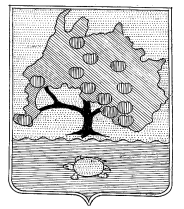 СОВЕТ МУНИЦИПАЛЬНОГО ОБРАЗОВАНИЯ«ПРИВОЛЖСКИЙ РАЙОН» АСТРАХАНСКОЙ ОБЛАСТИР Е Ш Е Н И Еот   29.04.   2016  № 66с. Началово Об исполнении бюджета муниципального образования«Приволжский район» за  2015 год	В соответствии с п.5  ст. 264.2 Бюджетного кодекса Российской Федерации и п.2 статьи 25 Положения о бюджетном процессе муниципального образования «Приволжский район», утвержденного решением Совета муниципального образования «Приволжский район» от 10.12.2013 № 45 «О бюджетном устройстве и бюджетном процессе в муниципальном образовании «Приволжский район», ст.39 Устава муниципального образования «Приволжский район»,РЕШИЛ:1.Утвердить отчет об исполнении бюджета муниципального образования «Приволжский район» за 2015 год по доходам в сумме 987294,4 тыс. рублей, в том числе за счет безвозмездных поступлений из бюджетов других уровней  в сумме 696673,7 тыс. рублей, по расходам в сумме 970787,4 тыс. рублей.Профицит бюджета муниципального образования «Приволжский район» 16507 тыс. рублей.2.Утвердить исполнение:1) по доходам бюджета муниципального образования «Приволжский район» за 2015 год согласно приложению 1 к настоящему Решению;2) по источникам внутреннего финансирования дефицита бюджета муниципального образования «Приволжский район» за 2015 год согласно приложению 2 к настоящему Решению;3) по расходам бюджета муниципального образования «Приволжский район» по целевым статьям классификации расходов бюджета за 2015 год согласно приложению 3 к настоящему Решению;4) по ведомственной структуре расходов бюджета муниципального образования «Приволжский район» за 2015 год согласно приложению 4 к настоящему Решению;5) по распределению межбюджетных трансфертов местным бюджетам из бюджета муниципального образования «Приволжский район» за 2015 год согласно приложению 5 к настоящему Решению;6) по расходам на исполнение публичных нормативных обязательств за 2015 год согласно приложению 6 к настоящему Решению;7) по программе муниципальных  внутренних заимствований муниципального образования «Приволжский район» за 2015 год согласно приложению 7 к настоящему Решению;8) по расходам  по перечню и объемам финансирования объектов по капитальным вложениям за 2015 год согласно приложению 8 к настоящему Решению;3. Опубликовать данное Решение в общественно-политической газете «Приволжская газета».4. Настоящее Решение вступает в силу со дня опубликования.Глава муниципального образования«Приволжский район», исполняющий полномочия Председателя Совета								Р.И.УталиевПриложение  1к Решению СоветаМО «Приволжский район»От 29.04.2016  №66Отчет об исполнении бюджета муниципального образования «Приволжский район» за 2015 год по доходамтыс.руб.Приложение  2к Решению СоветаМО «Приволжский район»от________________ №____Исполнение по источникам внутреннего финансирования дефицита бюджета муниципального образования «Приволжский район» за 2015 годтыс.руб.Приложение  3к Решению СоветаМО «Приволжский район»от________________ №____Исполнение по расходам бюджета муниципального образования «Приволжский район» по целевым статьям (муниципальным программам)  и группам (подгруппам) видов расходов классификации расходов бюджета на 2015 годтыс.рублей.Приложение  4к Решению СоветаМО «Приволжский район»от________________ №____Исполнение по ведомственной структуре расходов бюджета муниципального образования «Приволжский район» за 2015 годтыс.руб.Приложение  5к Решению СоветаМО «Приволжский район»от________________ №____Исполнение по распределению межбюджетных трансфертов местным бюджетам из бюджета муниципального образования «Приволжский район» за 2015 годтыс.рублейПриложение  6к Решению СоветаМО «Приволжский район»от________________ №____Исполнение по расходам  публичных нормативных обязательств в 2015 году                                                                                                    тыс.рублейПриложение  7к Решению СоветаМО «Приволжский район»от________________ №____Приложение 8к Решению СоветаМО «Приволжский район»от________________ №____Исполнение по перечню и объемам финансирования объектов по капитальным вложениям за 2015 годтыс.рублейНаименование показателяКод дохода по КДУтвержденоИсполнено% исполненияДоходы бюджета - Всего000850000000000000001011109,9987294,497,6НАЛОГОВЫЕ И НЕНАЛОГОВЫЕ ДОХОДЫ00010000000000000000290837,0290620,799,9НАЛОГИ НА ПРИБЫЛЬ, ДОХОДЫ00010100000000000000177396,0170380,496,0Налог на доходы физических лиц00010102000010000110177396,0170380,496,0Налог на доходы физических лиц с доходов, источником которых является налоговый агент, за исключением доходов, в отношении которых исчисление и уплата налога осуществляются в соответствии со статьями 227, 227.1 и 228 Налогового кодекса Российской Федерации00010102010010000110168294,0160854,195,6Налог на доходы физических лиц с доходов, полученных от осуществления деятельности физическими лицами, зарегистрированными в качестве индивидуальных предпринимателей, нотариусов, занимающихся частной практикой, адвокатов, учредивших адвокатские кабинеты и других лиц, занимающихся частной практикой в соответствии со статьей 227 Налогового кодекса Российской Федерации000101020200100001101787,01859,0104,0Налог на доходы физических лиц с доходов, полученных физическими лицами в соответствии со статьей 228 Налогового кодекса Российской Федерации000101020300100001102385,02470,1103,6Налог на доходы физических лиц в виде фиксированных авансовых платежей с доходов, полученных физическими лицами, являющимися иностранными гражданами, осуществляющими трудовую деятельность по найму на основании патента в соответствии со статьей 227.1 Налогового кодекса Российской Федерации000101020400100001104930,05197,1105,4НАЛОГИ НА ТОВАРЫ (РАБОТЫ, УСЛУГИ), РЕАЛИЗУЕМЫЕ НА ТЕРРИТОРИИ РОССИЙСКОЙ ФЕДЕРАЦИИ0001030000000000000018533,020129,2108,6Акцизы по подакцизным товарам (продукции), производимым на территории Российской Федерации0001030200001000011018533,020129,2108,6Доходы от уплаты акцизов на дизельное топливо, подлежащие распределению между бюджетами субъектов Российской Федерации и местными бюджетами с учетом установленных дифференцированных нормативов отчислений в местные бюджеты000103022300100001106300,07017,1111,4Доходы от уплаты акцизов на моторные масла для дизельных и (или) карбюраторных (инжекторных) двигателей, подлежащие распределению между бюджетами субъектов Российской Федерации и местными бюджетами с учетом установленных дифференцированных нормативов отчислений в местные бюджеты00010302240010000110175,0190,1108,6Доходы от уплаты акцизов на автомобильный бензин, подлежащие распределению между бюджетами субъектов Российской Федерации и местными бюджетами с учетом установленных дифференцированных нормативов отчислений в местные бюджеты0001030225001000011012058,013824,5114,7Доходы от уплаты акцизов на прямогонный бензин, подлежащие распределению между бюджетами субъектов Российской Федерации и местными бюджетами с учетом установленных дифференцированных нормативов отчислений в местные бюджеты000103022600100001100,0-902,5НАЛОГИ НА СОВОКУПНЫЙ ДОХОД0001050000000000000036264,038173,0105,3Налог, взимаемый в связи с применением упрощенной системы налогообложения0001050100000000011023548,024819,5105,4Налог, взимаемый с налогоплательщиков, выбравших в качестве объекта налогообложения доходы0001050101001000011016700,017678,5105,9Налог, взимаемый с налогоплательщиков, выбравших в качестве объекта налогообложения доходы0001050101101000011016700,017674,8105,8Налог, взимаемый с налогоплательщиков, выбравших в качестве объекта налогообложения доходы (за налоговые периоды, истекшие до 1 января 2011 года)000105010120100001100,03,7#ДЕЛ/0!Налог, взимаемый с налогоплательщиков, выбравших в качестве объекта налогообложения доходы, уменьшенные на величину расходов000105010200100001105640,05932,1105,2Налог, взимаемый с налогоплательщиков, выбравших в качестве объекта налогообложения доходы, уменьшенные на величину расходов000105010210100001105640,05925,9105,1Налог, взимаемый с налогоплательщиков, выбравших в качестве объекта налогообложения доходы, уменьшенные на величину расходов (за налоговые периоды, истекшие до 1 января 2011 года)000105010220100001100,06,2Минимальный налог, зачисляемый в бюджеты субъектов Российской Федерации000105010500100001101208,01208,9100,1Единый налог на вмененный доход для отдельных видов деятельности000105020000200001108800,09369,8106,5Единый налог на вмененный доход для отдельных видов деятельности000105020100200001108800,09382,2106,6Единый налог на вмененный доход для отдельных видов деятельности (за налоговые периоды, истекшие до 1 января 2011 года)000105020200200001100,0-12,4Единый сельскохозяйственный налог000105030000100001103883,03918,6100,9Единый сельскохозяйственный налог000105030100100001103883,03920,9101,0Единый сельскохозяйственный налог (за налоговые периоды, истекшие до 1 января 2011 года)000105030200100001100,0-2,3Налог, взимаемый в связи с применением патентной системы налогообложения0001050400002000011033,065,2197,4Налог, взимаемый в связи с применением патентной системы налогообложения, зачисляемый в бюджеты муниципальных районов0001050402002000011033,065,2197,4ГОСУДАРСТВЕННАЯ ПОШЛИНА000108000000000000004800,04896,7102,0Государственная пошлина по делам, рассматриваемым в судах общей юрисдикции, мировыми судьями000108030000100001104800,04896,7102,0Государственная пошлина по делам, рассматриваемым в судах общей юрисдикции, мировыми судьями (за исключением Верховного Суда Российской Федерации)000108030100100001104800,04896,7102,0ЗАДОЛЖЕННОСТЬ И ПЕРЕРАСЧЕТЫ ПО ОТМЕНЕННЫМ НАЛОГАМ, СБОРАМ И ИНЫМ ОБЯЗАТЕЛЬНЫМ ПЛАТЕЖАМ000109000000000000000,01,5Прочие налоги и сборы (по отмененным местным налогам и сборам)000109070000000001100,01,5Целевые сборы с граждан и предприятий, учреждений, организаций на содержание милиции, на благоустройство территорий, на нужды образования и другие цели000109070300000001100,01,5Целевые сборы с граждан и предприятий, учреждений, организаций на содержание милиции, на благоустройство территорий, на нужды образования и другие цели, мобилизуемые на территориях муниципальных районов000109070330500001100,01,5ДОХОДЫ ОТ ИСПОЛЬЗОВАНИЯ ИМУЩЕСТВА, НАХОДЯЩЕГОСЯ В ГОСУДАРСТВЕННОЙ И МУНИЦИПАЛЬНОЙ СОБСТВЕННОСТИ0001110000000000000029446,032645,1110,9Проценты, полученные от предоставления бюджетных кредитов внутри страны000111030000000001200,05,8Проценты, полученные от предоставления бюджетных кредитов внутри страны за счет средств бюджетов муниципальных районов000111030500500001200,05,8Доходы, получаемые в виде арендной либо иной платы за передачу в возмездное пользование государственного и муниципального имущества (за исключением имущества бюджетных и автономных учреждений, а также имущества государственных и муниципальных унитарных предприятий, в том числе казенных)0001110500000000012029446,032638,1110,8Доходы, получаемые в виде арендной платы за земельные участки, государственная собственность на которые не разграничена, а также средства от продажи права на заключение договоров аренды указанных земельных участков0001110501000000012026796,029621,8110,5Доходы, получаемые в виде арендной платы за земельные участки, государственная собственность на которые не разграничена и которые расположены в границах сельских  поселений, а также средства от продажи права на заключение договоров аренды указанных земельных участков0001110501310000012026796,029621,8110,5Доходы от сдачи в аренду имущества, находящегося в оперативном управлении органов государственной власти, органов местного самоуправления, государственных внебюджетных фондов и созданных ими учреждений (за исключением имущества бюджетных и автономных учреждений)000111050300000001202650,03016,3113,8Доходы от сдачи в аренду имущества, находящегося в оперативном управлении органов управления муниципальных районов и созданных ими учреждений (за исключением имущества муниципальных бюджетных и автономных учреждений)000111050350500001202650,03016,3113,8Прочие доходы от использования имущества и прав, находящихся в государственной и муниципальной собственности (за исключением имущества бюджетных и автономных учреждений, а также имущества государственных и муниципальных унитарных предприятий, в том числе казенных)000111090000000001200,01,2Прочие поступления от использования имущества, находящегося в государственной и муниципальной собственности (за исключением имущества бюджетных и автономных учреждений, а также имущества государственных и муниципальных унитарных предприятий, в том числе казенных)000111090400000001200,01,2Прочие поступления от использования имущества, находящегося в собственности муниципальных районов (за исключением имущества муниципальных бюджетных и автономных учреждений, а также имущества муниципальных унитарных предприятий, в том числе казенных)000111090450500001200,01,2Прочие поступления от использования имущества, находящегося в собственности сельских поселений (за исключением имущества муниципальных бюджетных и автономных учреждений, а также имущества муниципальных унитарных предприятий, в том числе казенных)000111090451000001200,00,0ПЛАТЕЖИ ПРИ ПОЛЬЗОВАНИИ ПРИРОДНЫМИ РЕСУРСАМИ000112000000000000001636,01711,8104,6Плата за негативное воздействие на окружающую среду000112010000100001201636,01711,8104,6Плата за выбросы загрязняющих веществ в атмосферный воздух стационарными объектами00011201010010000120383,0432,8113,0Плата за выбросы загрязняющих веществ в атмосферный воздух передвижными объектами000112010200100001209,08,493,5Плата за сбросы загрязняющих веществ в водные объекты00011201030010000120698,0697,8100,0Плата за размещение отходов производства и потребления00011201040010000120546,0572,7104,9ДОХОДЫ ОТ ОКАЗАНИЯ ПЛАТНЫХ УСЛУГ (РАБОТ) И КОМПЕНСАЦИИ ЗАТРАТ ГОСУДАРСТВА00011300000000000000164,0170,6104,0Доходы от компенсации затрат государства00011302000000000130164,0170,6104,0Прочие доходы от компенсации затрат государства00011302990000000130164,0170,6104,0Прочие доходы от компенсации затрат бюджетов муниципальных районов00011302995050000130164,0170,6104,0ДОХОДЫ ОТ ПРОДАЖИ МАТЕРИАЛЬНЫХ И НЕМАТЕРИАЛЬНЫХ АКТИВОВ0001140000000000000019220,018755,997,6Доходы от продажи земельных участков, находящихся в государственной и муниципальной собственности0001140600000000043019220,018755,997,6Доходы от продажи земельных участков, государственная собственность на которые не разграничена0001140601000000043019220,018755,997,6Доходы от продажи земельных участков, государственная собственность на которые не разграничена и которые расположены в границах сельских поселений0001140601310000043019220,018755,997,6ШТРАФЫ, САНКЦИИ, ВОЗМЕЩЕНИЕ УЩЕРБА000116000000000000002045,02247,5109,9Денежные взыскания (штрафы) за нарушение законодательства о налогах и сборах0001160300000000014080,086,8108,5Денежные взыскания (штрафы) за нарушение законодательства о налогах и сборах, предусмотренные статьями 116, 118, статьей 119.1, пунктами 1 и 2 статьи 120, статьями 125, 126, 128, 129, 129.1, 132, 133, 134, 135, 135.1 Налогового кодекса Российской Федерации0001160301001000014080,086,0107,5Денежные взыскания (штрафы) за административные правонарушения в области налогов и сборов, предусмотренные Кодексом Российской Федерации об административных правонарушениях000116030300100001400,00,8Денежные взыскания (штрафы) за нарушение законодательства о применении контрольно-кассовой техники при осуществлении наличных денежных расчетов и (или) расчетов с использованием платежных карт0001160600001000014090,0163,4181,6Денежные взыскания (штрафы) за административные правонарушения в области государственного регулирования производства и оборота этилового спирта, алкогольной, спиртосодержащей и табачной продукции00011608000010000140107,0107,0100,0Денежные взыскания (штрафы) за административные правонарушения в области государственного регулирования производства и оборота этилового спирта, алкогольной, спиртосодержащей продукции00011608010010000140107,0107,0100,0Денежные взыскания (штрафы) за нарушение бюджетного законодательства Российской Федерации000116180000000001400,00,4Денежные взыскания (штрафы) за нарушение бюджетного законодательства (в части бюджетов муниципальных районов)000116180500500001400,00,4Денежные взыскания (штрафы) за нарушение законодательства Российской Федерации о недрах, об особо охраняемых природных территориях, об охране и использовании животного мира, об экологической экспертизе, в области охраны окружающей среды, о рыболовстве и сохранении водных биологических ресурсов, земельного законодательства, лесного законодательства, водного законодательства00011625000000000140284,0302,5106,5Денежные взыскания (штрафы) за нарушение законодательства Российской Федерации об охране и использовании животного мира0001162503001000014048,054,0112,4Денежные взыскания (штрафы) за нарушение законодательства в области охраны окружающей среды000116250500100001400,00,8Денежные взыскания (штрафы) за нарушение земельного законодательства00011625060010000140236,0247,7105,0Денежные взыскания (штрафы) за нарушение законодательства в области обеспечения санитарно-эпидемиологического благополучия человека и законодательства в сфере защиты прав потребителей00011628000010000140177,0181,2102,4Денежные взыскания (штрафы) за правонарушения в области дорожного движения0001163000001000014019,018,899,0Прочие денежные взыскания (штрафы) за правонарушения в области дорожного движения0001163003001000014019,018,899,0Денежные взыскания (штрафы) за нарушение законодательства Российской Федерации о контрактной системе в сфере закупок товаров, работ, услуг для обеспечения государственных и муниципальных нужд0001163300000000014072,0218,7303,7Денежные взыскания (штрафы) за нарушение законодательства Российской Федерации о контрактной системе в сфере закупок товаров, работ, услуг для обеспечения государственных и муниципальных нужд для нужд муниципальных районов0001163305005000014072,0218,7303,7Суммы по искам о возмещении вреда, причиненного окружающей среде000116350000000001400,08,8Суммы по искам о возмещении вреда, причиненного окружающей среде, подлежащие зачислению в бюджеты муниципальных районов000116350300500001400,08,8Денежные взыскания (штрафы) за нарушение законодательства Российской Федерации об административных правонарушениях, предусмотренные статьей 20.25 Кодекса Российской Федерации об административных правонарушениях00011643000010000140115,062,654,4Прочие поступления от денежных взысканий (штрафов) и иных сумм в возмещение ущерба000116900000000001401101,01097,499,7Прочие поступления от денежных взысканий (штрафов) и иных сумм в возмещение ущерба, зачисляемые в бюджеты муниципальных районов000116900500500001401101,01097,499,7ПРОЧИЕ НЕНАЛОГОВЫЕ ДОХОДЫ000117000000000000001333,01509,2113,2Прочие неналоговые доходы000117050000000001801333,01509,2113,2Прочие неналоговые доходы бюджетов муниципальных районов000117050500500001801333,01509,2113,2БЕЗВОЗМЕЗДНЫЕ ПОСТУПЛЕНИЯ00020000000000000000720272,9696673,796,7БЕЗВОЗМЕЗДНЫЕ ПОСТУПЛЕНИЯ ОТ ДРУГИХ БЮДЖЕТОВ БЮДЖЕТНОЙ СИСТЕМЫ РОССИЙСКОЙ ФЕДЕРАЦИИ00020200000000000000719984,8696420,296,7Дотации бюджетам субъектов Российской Федерации и муниципальных образований0002020100000000015142229,342229,3100,0Дотации на выравнивание бюджетной обеспеченности0002020100100000015130477,730477,7100,0Дотации бюджетам муниципальных районов на выравнивание  бюджетной обеспеченности0002020100105000015130477,730477,7100,0Дотации бюджетам на поддержку мер по обеспечению сбалансированности бюджетов0002020100300000015111751,611751,6100,0Дотации бюджетам муниципальных районов на поддержку мер по обеспечению сбалансированности бюджетов0002020100305000015111751,611751,6100,0Субсидии бюджетам бюджетной системы Российской Федерации (межбюджетные субсидии)00020202000000000151187950,1183527,397,6Субсидии бюджетам на софинансирование капитальных вложений в объекты государственной (муниципальной) собственности0002020207700000015111227,05000,044,5Субсидии бюджетам муниципальных районов на  на софинансирование капитальных вложений в объекты муниципальной собственности0002020207705000015111227,05000,044,5Субсидии бюджетам на осуществление мероприятий по обеспечению жильем граждан Российской Федерации, проживающих в сельской местности000202020850000001514693,24693,2100,0Субсидии бюджетам муниципальных районов на осуществление мероприятий по обеспечению жильем граждан Российской Федерации, проживающих в сельской местности000202020850500001514693,24693,2100,0Субсидии бюджетам муниципальных образований  на обеспечение мероприятий по капитальному ремонту многоквартирных домов, переселению граждан из аварийного жилищного фонда и модернизации систем коммунальной инфраструктуры за счет средств, поступивших от государственной корпорации - Фонда содействия реформированию жилищно-коммунального хозяйства00020202088000000151100328,5100328,5100,0Субсидии бюджетам муниципальных районов на обеспечение мероприятий по капитальному ремонту многоквартирных домов, переселению граждан из аварийного жилищного фонда и модернизации систем коммунальной инфраструктуры  за счет средств, поступивших от государственной корпорации - Фонда содействия реформированию жилищно-коммунального хозяйства00020202088050000151100328,5100328,5100,0Субсидии бюджетам муниципальных районов на обеспечение мероприятий по переселению граждан из аварийного жилищного фонда за счет средств, поступивших от государственной корпорации  - Фонда содействия реформированию жилищно-коммунального хозяйства00020202088050002151100328,5100328,5100,0Субсидии бюджетам на модернизацию региональных систем дошкольного образования0002020220400000015149366,049366,0100,0Субсидии бюджетам муниципальных районов на модернизацию региональных систем дошкольного образования0002020220405000015149366,049366,0100,0Субсидии бюджетам на создание в общеобразовательных организациях, расположенных в сельской местности, условий для занятий физической культурой и спортом000202022150000001512404,52404,5100,0Субсидии бюджетам муниципальных районов на создание в общеобразовательных организациях, расположенных в сельской местности, условий для занятий физической культурой и спортом000202022150500001512404,52404,5100,0Прочие субсидии0002020299900000015119930,921735,1109,1Прочие субсидии бюджетам муниципальных районов0002020299905000015119930,921735,1109,1Субвенции бюджетам субъектов Российской Федерации и муниципальных образований00020203000000000151487014,8468033,396,1Субвенции бюджетам на составление (изменение) списков кандидатов в присяжные заседатели федеральных судов общей юрисдикции в Российской Федерации000202030070000001511,01,0100,0Субвенции бюджетам муниципальных районов на составление (изменение) списков кандидатов в присяжные заседатели федеральных судов общей юрисдикции в Российской Федерации000202030070500001511,01,0100,0Субвенции бюджетам на осуществление первичного воинского учета на территориях, где отсутствуют военные комиссариаты000202030150000001511862,32069,2111,1Субвенции бюджетам муниципальных районов на осуществление первичного воинского учета на территориях, где отсутствуют военные комиссариаты000202030150500001511862,32069,2111,1Субвенции местным бюджетам на выполнение передаваемых полномочий субъектов Российской Федерации0002020302400000015133598,733598,7100,0Субвенции бюджетам муниципальных районов на выполнение передаваемых полномочий субъектов Российской Федерации0002020302405000015133598,733598,7100,0Субвенции бюджетам на компенсацию части платы, взимаемой с родителей (законных представителей) за присмотр и уход за детьми, посещающими образовательные организации, реализующие образовательные программы дошкольного образования000202030290000001518084,48460,6104,7Субвенции бюджетам муниципальных районов на компенсацию части платы, взимаемой с родителей (законных представителей) за присмотр и уход за детьми, посещающими образовательные организации, реализующие образовательные программы дошкольного образования000202030290500001518084,48460,6104,7Субвенции бюджетам муниципальных образований на возмещение части затрат на приобретение элитных семян000202030910000001511150,61030,089,5Субвенции бюджетам муниципальных районов на возмещение части затрат на приобретение элитных семян000202030910500001511150,61030,089,5Субвенции бюджетам муниципальных образований на возмещение части затрат на закладку и уход за многолетними плодовыми и ягодными насаждениями000202030940000001514360,04193,096,2Субвенции бюджетам муниципальных районов на возмещение части затрат на закладку и уход за многолетними плодовыми и ягодными насаждениями000202030940500001514360,04193,096,2Субвенции бюджетам муниципальных образований на возмещение части процентной ставки по краткосрочным кредитам (займам) на развитие растениеводства, переработки и реализации продукции растениеводства00020203098000000151700,01164,4166,3Субвенции бюджетам муниципальных районов на возмещение части процентной ставки по краткосрочным кредитам (займам) на развитие растениеводства, переработки и реализации продукции растениеводства00020203098050000151700,01164,4166,3Субвенции бюджетам муниципальных образований на возмещение части затрат сельскохозяйственных товаропроизводителей на уплату страховой премии, начисленной по договору сельскохозяйственного страхования в области растениеводства0002020310000000015174,584,0112,9Субвенции бюджетам муниципальных районов на возмещение части затрат сельскохозяйственных товаропроизводителей на уплату страховой премии, начисленной по договору сельскохозяйственного страхования в области растениеводства0002020310005000015174,584,0112,9Субвенции бюджетам муниципальных образований на оказание несвязанной поддержки сельскохозяйственным товаропроизводителям в области растениеводства000202031010000001513677,13677,1100,0Субвенции бюджетам муниципальных районов  на оказание несвязанной поддержки сельскохозяйственным товаропроизводителям в области растениеводства000202031010500001513677,13677,1100,0Субвенции бюджетам муниципальных образований на поддержку племенного животноводства000202031020000001513816,40,00,0Субвенции бюджетам муниципальных районов на поддержку племенного животноводства000202031020500001513816,40,00,0Субвенции бюджетам муниципальных образований на 1 килограмм реализованного и (или) отгруженного на собственную переработку молока00020203103000000151214,539,918,6Субвенции бюджетам муниципальных районов на 1 килограмм реализованного и (или) отгруженного на собственную переработку молока00020203103050000151214,539,918,6Субвенции бюджетам муниципальных образований на возмещение части затрат по наращиванию маточного поголовья овец и коз00020203104000000151379,9379,9100,0Субвенции бюджетам муниципальных районов на возмещение части затрат по наращиванию маточного поголовья овец и коз00020203104050000151379,9379,9100,0Субвенции бюджетам муниципальных образований на возмещение части затрат по наращиванию  поголовья северных оленей, маралов и мясных табунных лошадей00020203105000000151234,6234,6100,0Субвенции бюджетам муниципальных районов на возмещение части затрат по наращиванию  поголовья северных оленей, маралов и мясных табунных лошадей00020203105050000151234,6234,6100,0Субвенции бюджетам муниципальных образований на возмещение части процентной ставки по краткосрочным кредитам (займам) на развитие животноводства, переработки и реализации продукции животноводства000202031070000001511530,0210,013,7Субвенции бюджетам муниципальных районов на возмещение части процентной ставки по краткосрочным кредитам (займам) на развитие животноводства, переработки и реализации продукции животноводства000202031070500001511530,0210,013,7Субвенции бюджетам муниципальных образований на возмещение части процентной ставки по инвестиционным кредитам (займам) на развитие животноводства, переработки и развития инфраструктуры и логистического обеспечения рынков  продукции животноводства00020203108000000151746,6316,742,4Субвенции бюджетам муниципальных районов на возмещение части процентной ставки по инвестиционным кредитам (займам) на развитие животноводства, переработки и развития инфраструктуры и логистического обеспечения рынков  продукции животноводства00020203108050000151746,6316,742,4Субвенции бюджетам муниципальных образований на возмещение части затрат сельскохозяйственных товаропроизводителей на уплату страховой премии, начисленной по договору сельскохозяйственного страхования в области животноводства000202031090000001511090,00,00,0Субвенции бюджетам муниципальных районов на возмещение части затрат сельскохозяйственных товаропроизводителей на уплату страховой премии, начисленной по договору сельскохозяйственного страхования в области животноводства000202031090500001511090,00,00,0Субвенции бюджетам муниципальных образований на поддержку племенного крупного рогатого скота мясного направления00020203110000000151421,3421,3100,0Субвенции бюджетам муниципальных районов на поддержку племенного крупного рогатого скота мясного направления00020203110050000151421,3421,3100,0Субвенции бюджетам муниципальных образований на возмещение части процентной ставки по инвестиционным кредитам на строительство и реконструкцию объектов мясного скотоводства00020203112000000151852,00,00,0Субвенции бюджетам муниципальных районов на возмещение части процентной ставки по инвестиционным кредитам на строительство и реконструкцию объектов мясного скотоводства00020203112050000151852,00,00,0Субвенции бюджетам муниципальных образований на поддержку начинающих фермеров000202031130000001512349,02349,0100,0Субвенции бюджетам муниципальных районов на поддержку начинающих фермеров000202031130500001512349,02349,0100,0Субвенции бюджетам муниципальных образований на развитие семейных животноводческих ферм000202031140000001516342,36342,3100,0Субвенции бюджетам муниципальных районов на развитие семейных животноводческих ферм000202031140500001516342,36342,3100,0Субвенции бюджетам муниципальных образований на возмещение части процентной ставки по долгосрочным, среднесрочным и краткосрочным кредитам, взятым малыми формами хозяйствования000202031150000001519447,03655,738,7Субвенции бюджетам муниципальных районов на возмещение части процентной ставки по долгосрочным, среднесрочным и краткосрочным кредитам, взятым малыми формами хозяйствования000202031150500001519447,03655,738,7Прочие субвенции00020203999000000151406082,6399806,098,5Прочие субвенции бюджетам муниципальных районов00020203999050000151406082,6399806,098,5Иные межбюджетные трансферты000202040000000001512790,72630,494,3Межбюджетные трансферты, передаваемые бюджетам для компенсации дополнительных расходов, возникших в результате решений, принятых органами власти другого уровня00020204012000000151130,0130,0100,0Межбюджетные трансферты, передаваемые бюджетам муниципальных районов для компенсации дополнительных расходов, возникших в результате решений, принятых органами власти другого уровня00020204012050000151130,0130,0100,0Межбюджетные трансферты, передаваемые бюджетам муниципальных образований на осуществление части полномочий по решению вопросов местного значения в соответствии с заключенными соглашениями00020204014000000151451,1305,867,8Межбюджетные трансферты, передаваемые бюджетам муниципальных районов из бюджетов поселений на осуществление части полномочий по решению вопросов местного значения в соответствии с заключенными соглашениями00020204014050000151451,1305,867,8Межбюджетные трансферты, передаваемые бюджетам на комплектование книжных фондов библиотек муниципальных образований и государственных библиотек городов Москвы и Санкт-Петербурга0002020402500000015129,029,0100,0Межбюджетные трансферты, передаваемые бюджетам муниципальных районов на комплектование книжных фондов библиотек муниципальных образований0002020402505000015129,029,0100,0Межбюджетные трансферты, передаваемые бюджетам на подключение общедоступных библиотек Российской Федерации к сети "Интернет" и развитие системы библиотечного дела с учетом задачи расширения информационных технологий и оцифровки0002020404100000015146,346,3100,0Межбюджетные трансферты, передаваемые бюджетам муниципальных районов, на подключение общедоступных библиотек Российской Федерации к сети "Интернет" и развитие системы библиотечного дела с учетом задачи расширения информационных технологий и оцифровки0002020404105000015146,346,3100,0Межбюджетные трансферты, передаваемые бюджетам на государственную поддержку лучших работников муниципальных учреждений культуры, находящихся на территориях сельских поселений0002020405300000015150,050,0100,0Межбюджетные трансферты, передаваемые бюджетам муниципальных районов  на государственную поддержку лучших работников муниципальных учреждений культуры, находящихся на территориях сельских поселений0002020405305000015150,050,0100,0Прочие межбюджетные трансферты, передаваемые бюджетам000202049990000001512084,32069,399,3Прочие межбюджетные трансферты, передаваемые бюджетам муниципальных районов000202049990500001512084,32069,399,3БЕЗВОЗМЕЗДНЫЕ ПОСТУПЛЕНИЯ ОТ НЕГОСУДАРСТВЕННЫХ ОРГАНИЗАЦИЙ00020400000000000000150,0150,0100,0Безвозмездные поступления  от негосударственных организаций в бюджеты муниципальных районов00020405000050000180150,0150,0100,0Предоставление негосударственными организациями грантов для получателей средств  бюджетов муниципальных районов00020405010050000180150,0150,0100,0ДОХОДЫ БЮДЖЕТОВ БЮДЖЕТНОЙ СИСТЕМЫ РОССИЙСКОЙ ФЕДЕРАЦИИ ОТ ВОЗВРАТА БЮДЖЕТАМИ БЮДЖЕТНОЙ СИСТЕМЫ РОССИЙСКОЙ ФЕДЕРАЦИИ И ОРГАНИЗАЦИЯМИ ОСТАТКОВ СУБСИДИЙ, СУБВЕНЦИЙ И ИНЫХ МЕЖБЮДЖЕТНЫХ ТРАНСФЕРТОВ, ИМЕЮЩИХ ЦЕЛЕВОЕ НАЗНАЧЕНИЕ, ПРОШЛЫХ ЛЕТ00021800000000000000244,7244,7100,0Доходы бюджетов бюджетной системы Российской Федерации от возврата  бюджетами бюджетной системы Российской Федерации остатков субсидий, субвенций и иных межбюджетных трансфертов, имеющих целевое назначение, прошлых лет00021800000000000151220,7220,7100,0Доходы бюджетов бюджетной системы Российской Федерации от возврата организациями остатков субсидий прошлых лет0002180000000000018024,024,0100,0Доходы бюджетов муниципальных районов от возврата бюджетами бюджетной системы Российской Федерации остатков субсидий, субвенций и иных межбюджетных трансфертов, имеющих целевое назначение, прошлых лет00021805000050000151220,7220,7100,0Доходы бюджетов муниципальных районов от возврата  организациями остатков субсидий прошлых лет0002180500005000018024,024,0100,0Доходы бюджетов муниципальных районов от возврата остатков субсидий, субвенций и иных межбюджетных трансфертов, имеющих целевое назначение, прошлых лет из бюджетов поселений00021805010050000151220,7220,7100,0Доходы бюджетов муниципальных районов от возврата бюджетными учреждениями остатков субсидий прошлых лет0002180501005000018024,024,0100,0ВОЗВРАТ ОСТАТКОВ СУБСИДИЙ, СУБВЕНЦИЙ И ИНЫХ МЕЖБЮДЖЕТНЫХ ТРАНСФЕРТОВ, ИМЕЮЩИХ ЦЕЛЕВОЕ НАЗНАЧЕНИЕ, ПРОШЛЫХ ЛЕТ00021900000000000000-106,6-141,3132,5Возврат остатков субсидий, субвенций и иных межбюджетных трансфертов, имеющих целевое назначение, прошлых лет из бюджетов муниципальных районов00021905000050000151-106,6-141,3132,5Наименование показателяКод источника финансирования по бюджетной классификацииБюджета 2015годаИсполнено за 2015 годНаименование показателяКод источника финансирования по бюджетной классификацииБюджета 2015годаИсполнено за 2015 годНаименование показателяКод источника финансирования по бюджетной классификацииБюджета 2015годаИсполнено за 2015 год1234Источники финансирования дефицита бюджетов - всегох72259,6-16506,9источники внутреннего финансированиях12546,9-5333,2 Кредиты кредитных организаций в валюте Российской Федерации 000 0102000000 0000 00018080,1 Получение кредитов от кредитных организаций в валюте Российской Федерации 000 0102000000 0000 70018080,1 Получение кредитов от кредитных организаций бюджетами муниципальных районов в валюте Российской Федерации 000 0102000005 0000 71018080,1 Бюджетные кредиты от других бюджетов бюджетной системы Российской Федерации 000 0103000000 0000 000-6558,0-6558,0 Бюджетные кредиты от других бюджетов бюджетной системы Российской Федерации в валюте Российской Федерации 000 0103010000 0000 000-6558,0-6558,0 Погашение бюджетами муниципальных районов кредитов  от других бюджетов бюджетной системы Российской Федерации в валюте Российской Федерации 000 0103010005 0000 810-6558,0-6558,0 Возврат бюджетных кредитов, предоставленных другим бюджетам бюджетной системы Российской Федерации из бюджетов муниципальных районов в валюте Российской Федерации 000 0106050205 0000 6401024,81024,8 Изменение остатков средств на счетах по учету средств бюджетов 000 0105000000 0000 00059712,7-10973,8 Увеличение остатков средств бюджетов 000 0105000000 0000 500-1033214,9-996007,8 Увеличение прочих остатков денежных средств  бюджетов муниципальных районов 000 0105020105 0000 510-1033214,9-996007,8 Уменьшение остатков средств бюджетов 000 0105000000 0000 6001089927,5985034,1 Уменьшение прочих остатков денежных средств бюджетов муниципальных районов 000 0105020105 0000 6101089927,5985034,1Целевая статьяНаимеенованиеБюджетная роспись 2015 годИсполнено за 2015 годПроцент исполненияВид расходаНаимеенованиеБюджетная роспись 2015 годИсполнено за 2015 годПроцент исполнения100000Муниципальная программа "Развитие образования, молодёжной политики и спорта Приволжского района на 2015-2017 годы"616716,0596714,096,8110000Подпрограмма "Развитие дошкольного, общего и дополнительного образования " муниципальной программы "Развитие образования,молодежной политики и спорта Приволжского района на 2015-2017 годы"63428,063224,099,7115059Модернизация региональных программ систем дошкольного образования в рамках подпрограммы «Создание и развитие единого образовательного пространства Астраханской области» государственной программы «Развитие образования Астраханской области», в рамках подпрограммы "Развитие дошкольного, общего и дополнительного образования " муниципальной программы "Развитие образования, молодежной политики и спорта Приволжского района на 2015-2017 годы"  49366,049366,0100,0400Капитальные вложения в объекты государственной (муниципальной) собственности14000,014000,0100,0410Бюджетные инвестиции14000,014000,0100,0412Бюджетные инвестиции на приобретение объектов недвижимого имущества в государственную (муниципальную) собственность14000,014000,0100,0600Предоставление субсидий  бюджетным, автономным учреждениям и иным некоммерческим организациям35366,035366,0100,0610Субсидии бюджетным учреждениям35366,035366,0100,0612Субсидии бюджетным учреждениям на иные цели35366,035366,0100,0115097Создание в образовательных организациях, расположенных в сельской местности, условий занятий физической культурой и спортом в рамках подпрограммы «Психофизическая безопасность детей и молодежи» государственной программы «Развитие образования Астраханской области», в рамках подпрограммы "Развитие дошкольного, общего и дополнительного образования " муниципальной программы "Развитие образования, молодежной политики и спорта Приволжского района на 2015-2017 годы"  2405,02405,0100,0600Предоставление субсидий  бюджетным, автономным учреждениям и иным некоммерческим организациям2405,02405,0100,0610Субсидии бюджетным учреждениям2405,02405,0100,0612Субсидии бюджетным учреждениям на иные цели2405,02405,0100,0116024 Компенсации части родительской платы за присмотр и уход за детьми, посещающими образовательные организации, реализующие образовательную программу дошкольного образования в рамках подпрограммы "Развитие дошкольного,общего и дополнительного образования" муниципальной программы "Развитие образования, молодежной политики и спорта Приволжского района на 2015-2017 годы"8461,08461,0100,0200Закупка товаров, работ и услуг для государственных (муниципальных) нужд159,0159,0100,0240Иные закупки товаров, работ и услуг для обеспечения государственных (муниципальных) нужд159,0159,0100,0244Прочая закупка товаров, работ и услуг для обеспечения государственных (муниципальных) нужд159,0159,0100,0300Социальное обеспечение и иные выплаты населению8301,08301,0100,0310Публичные нормативные социальные выплаты гражданам8301,08301,0100,0313Пособия и компенсации по публичным нормативным обязательствам8301,08301,0100,0116035Поощрение победителей областных кокурсов "Новогодняя сказка" и "Самый благоустроенный населенный пункт в Астраханской области" в рамках подпрограммы "Благоустройство территории Приволжского района" муниципальной программы "Обеспечение комфортности проживания населения Приволжского района"10,00,0600Предоставление субсидий  бюджетным, автономным учреждениям и иным некоммерческим организациям10,00,0610Субсидии бюджетным учреждениям10,00,0612Субсидии бюджетным учреждениям на иные цели10,00,0117003Мероприятия по выявлению и развитию одаренных детей  в рамках подпрограммы "Развитие дошкольного,общего и дополнительного образования" муниципальной программы "Развитие образования, молодежной политики и спорта Приволжского района на 2015-2017 годы"206,0206,0100,0200Закупка товаров, работ и услуг для государственных (муниципальных) нужд206,0206,0100,0240Иные закупки товаров, работ и услуг для обеспечения государственных (муниципальных) нужд206,0206,0100,0244Прочая закупка товаров, работ и услуг для обеспечения государственных (муниципальных) нужд206,0206,0100,0117004Мероприятия по обеспечению социализации учащихся  в рамках подпрограммы "Развитие дошкольного,общего и дополнительного образования" муниципальной программы "Развитие образования, молодежной политики и спорта Приволжского района на 2015-2017 годы"50,050,0100,0200Закупка товаров, работ и услуг для государственных (муниципальных) нужд50,050,0100,0240Иные закупки товаров, работ и услуг для обеспечения государственных (муниципальных) нужд50,050,0100,0244Прочая закупка товаров, работ и услуг для обеспечения государственных (муниципальных) нужд50,050,0100,0117005Повышение квалификации работников образовательных организаций  в рамках подпрограммы "Развитие дошкольного,общего и дополнительного образования" муниципальной программы "Развитие образования, молодежной политики и спорта Приволжского района на 2015-2017 годы"98,098,0100,0100Расходы на выплаты персоналу в целях обеспечения выполнения функций государственными (муниципальными) органами, казенными учреждениями, органами управления государственными внебюджетными фондами15,015,0100,0110Расходы на выплаты персоналу казенных учреждений15,015,0100,0112Иные выплаты персоналу казенных учреждений, за исключением фонда оплаты труда15,015,0100,0200Закупка товаров, работ и услуг для государственных (муниципальных) нужд83,083,0100,0240Иные закупки товаров, работ и услуг для обеспечения государственных (муниципальных) нужд83,083,0100,0244Прочая закупка товаров, работ и услуг для обеспечения государственных (муниципальных) нужд83,083,0100,0117007Прочие мероприятия в рамках подпрограммы «Развитие дошкольного, общего и дополнительного образования» муниципальной программы «Развитие образования, молодежной политики и спорта Приволжского район на 2015-2017 годы»1539,01539,0100,0200Закупка товаров, работ и услуг для государственных (муниципальных) нужд1075,01075,0100,0240Иные закупки товаров, работ и услуг для обеспечения государственных (муниципальных) нужд1075,01075,0100,0244Прочая закупка товаров, работ и услуг для обеспечения государственных (муниципальных) нужд1075,01075,0100,0800Иные бюджетные ассигнования464,0464,0100,0850Уплата налогов, сборов и иных платежей464,0464,0100,0852Уплата прочих налогов, сборов464,0464,0100,0118001Стипендии учащимся  в рамках подпрограммы "Развитие дошкольного,общего и дополнительного образования" муниципальной программы "Развитие образования, молодежной политики и спорта Приволжского района на 2015-2017 годы"364,0170,046,7300Социальное обеспечение и иные выплаты населению364,0170,046,7340Стипендии364,0170,046,7119001Мероприятия  по исполнению наказов избирателей депутатам Думы Астраханской области в рамках подпрограммы " Развитие дошкольного, общего и дополнительного образования " муниципальной программы "Развитие образования,молодежной политики и спорта Приволжского района на 2015-2017 годы"930,0930,0100,0600Предоставление субсидий  бюджетным, автономным учреждениям и иным некоммерческим организациям930,0930,0100,0610Субсидии бюджетным учреждениям930,0930,0100,0612Субсидии бюджетным учреждениям на иные цели930,0930,0100,0120000Подпрограмма "Сохранение здоровья и формирование здорового образа жизни " муниципальной программы "Развитие образования, молодежной политики и спорта Приволжского района на 2015-2017 годы"21558,021556,0100,0126026Организация школьного питания за счет средств бюджета Астраханской области в рамках подпрограммы "Сохранение здоровья и формирование здорового образа жизни" муниципальной программы "Развитие образования, молодежной политики и спорта Приволжского района на 2015-2017 годы"4163,04163,0100,0200Закупка товаров, работ и услуг для государственных (муниципальных) нужд4163,04163,0100,0240Иные закупки товаров, работ и услуг для обеспечения государственных (муниципальных) нужд4163,04163,0100,0244Прочая закупка товаров, работ и услуг для обеспечения государственных (муниципальных) нужд4163,04163,0100,0127019Организация  отдыха и занятости детей за счет средств бюджета муниципального образования  «Приволжский район» в рамках подпрограммы "Сохранение здоровья и формирование здорового образа жизни" муниципальной программы "Развитие образования, молодежной политики и спорта Приволжского района на 2015-2017 годы"3144,03144,0100,0200Закупка товаров, работ и услуг для государственных (муниципальных) нужд3144,03144,0100,0240Иные закупки товаров, работ и услуг для обеспечения государственных (муниципальных) нужд3144,03144,0100,0244Прочая закупка товаров, работ и услуг для обеспечения государственных (муниципальных) нужд3144,03144,0100,0127026Организация школьного питания за счет средств муниципального образования  «Приволжский район» в рамках подпрограммы "Сохранение здоровья и формирование здорового образа жизни" муниципальной программы "Развитие образования, молодежной политики и спорта Приволжского района на 2015-2017 годы"14251,014250,0100,0200Закупка товаров, работ и услуг для государственных (муниципальных) нужд14251,014250,0100,0240Иные закупки товаров, работ и услуг для обеспечения государственных (муниципальных) нужд14251,014250,0100,0244Прочая закупка товаров, работ и услуг для обеспечения государственных (муниципальных) нужд14251,014250,0100,0130000Подпрограмма "Реализация молодежной политики и воспитания"  муниципальной программы "Развитие образования, молодежной политики и спорта Приволжского района на 2015-2017 годы"12808,05568,043,5135020Мероприятия подпрограммы "Обеспечение жильем молодых семей" федеральной целевой программы "Жилище" на 2011 - 2015 годы в рамках подпрограммы "Реализация молодежной политики и воспитания"  муниципальной программы "Развитие образования, молодежной политики и спорта Приволжского района на 2015-2017 годы"878,0878,0100,0300Социальное обеспечение и иные выплаты населению878,0878,0100,0320Социальные выплаты гражданам, кроме публичных нормативных социальных выплат878,0878,0100,0322Субсидии гражданам на приобретение жилья878,0878,0100,0136034Субсидии муниципальным образованиям Астраханской области на обеспечение жильем молодых семей4253,00,0300Социальное обеспечение и иные выплаты населению4253,00,0320Социальные выплаты гражданам, кроме публичных нормативных социальных выплат4253,00,0322Субсидии гражданам на приобретение жилья4253,00,0137009Мероприятия по работе с молодежью  в рамках подпрограммы "Реализация молодежной политики и воспитания"  муниципальной программы "Развитие образования, молодежной политики и спорта Приволжского района на 2015-2017 годы"1294,01291,099,8100Расходы на выплаты персоналу в целях обеспечения выполнения функций государственными (муниципальными) органами, казенными учреждениями, органами управления государственными внебюджетными фондами21,021,0100,0110Расходы на выплаты персоналу казенных учреждений21,021,0100,0112Иные выплаты персоналу казенных учреждений, за исключением фонда оплаты труда21,021,0100,0200Закупка товаров, работ и услуг для государственных (муниципальных) нужд1273,01270,099,8240Иные закупки товаров, работ и услуг для обеспечения государственных (муниципальных) нужд1273,01270,099,8244Прочая закупка товаров, работ и услуг для обеспечения государственных (муниципальных) нужд1273,01270,099,8137011Трудоустройство несовершеннолетних граждан в возрасте от 14 до 18 лет на временные работы в свободное от учебы время   в рамках подпрограммы "Реализация молодежной политики и воспитания"  муниципальной программы "Развитие образования, молодежной политики и спорта Приволжского района на 2015-2017 годы"559,0559,0100,0100Расходы на выплаты персоналу в целях обеспечения выполнения функций государственными (муниципальными) органами, казенными учреждениями, органами управления государственными внебюджетными фондами546,0546,0100,0110Расходы на выплаты персоналу казенных учреждений546,0546,0100,0111Фонд оплаты труда казенных учреждений и взносы по обязательному социальному страхованию546,0546,0100,0200Закупка товаров, работ и услуг для государственных (муниципальных) нужд12,012,0100,0240Иные закупки товаров, работ и услуг для обеспечения государственных (муниципальных) нужд12,012,0100,0244Прочая закупка товаров, работ и услуг для обеспечения государственных (муниципальных) нужд12,012,0100,0137012Целевая контрактная подготовка выпускников образовательных организаций  в рамках подпрограммы "Реализация молодежной политики и воспитания"  муниципальной программы "Развитие образования, молодежной политики и спорта Приволжского района на 2015-2017 годы"482,0381,079,0200Закупка товаров, работ и услуг для государственных (муниципальных) нужд482,0381,079,0240Иные закупки товаров, работ и услуг для обеспечения государственных (муниципальных) нужд482,0381,079,0244Прочая закупка товаров, работ и услуг для обеспечения государственных (муниципальных) нужд482,0381,079,0138001Стипендии студентам  в рамках подпрограммы "Реализация молодежной политики и воспитания"  муниципальной программы "Развитие образования, молодежной политики и спорта Приволжского района на 2015-2017 годы"58,030,051,7300Социальное обеспечение и иные выплаты населению58,030,051,7340Стипендии58,030,051,7138002Обеспечение жильем молодых семей  в рамках подпрограммы "Реализация молодежной политики и воспитания"  муниципальной программы "Развитие образования, молодежной политики и спорта Приволжского района на 2015-2017 годы"4000,01144,028,6300Социальное обеспечение и иные выплаты населению4000,01144,028,6320Социальные выплаты гражданам, кроме публичных нормативных социальных выплат4000,01144,028,6322Субсидии гражданам на приобретение жилья4000,01144,028,6138106Обеспечение жильем молодых семей  в рамках подпрограммы «Обеспечение жильем молодых семей в Астраханской области» государственной программы «Молодежь Астраханской области» в рамках подпрограммы «Реализация молодежной политики и воспитания»  муниципальной программы «Развитие образования, молодежной политики и спорта Приволжского района на 2015-2017 годы»1285,01285,0100,0300Социальное обеспечение и иные выплаты населению1285,01285,0100,0320Социальные выплаты гражданам, кроме публичных нормативных социальных выплат1285,01285,0100,0322Субсидии гражданам на приобретение жилья1285,01285,0100,0140000Подпрограмма "Развитие физической культуры и спорта" муниципальной программы "Развитие образования, молодежной политики и спорта Приволжского района на 2015-2017 годы"10146,07010,069,1141023Обеспечение деятельности муниципального автономного учреждения  «Ника» в рамках подпрограммы "Развитие физической культуры и спорта" муниципальной программы "Развитие образования, молодежной политики и спорта Приволжского района на 2015-2017 годы"4565,04270,093,5600Предоставление субсидий  бюджетным, автономным учреждениям и иным некоммерческим организациям4565,04270,093,5620Субсидии автономным учреждениям4565,04270,093,5621Субсидии автономным учреждениям на финансовое обеспечение государственного ( муниципального) задания на оказание государственных (муниципальных)  услуг (выполнение работ)4565,04270,093,5144001Устройство стадиона-площадки по ул. Северная, 1а с.Фунтово Приволжского района Астраханской области в рамках подпрограммы "Развитие физической культуры и спорта" муниципальной программы "Развитие образования, молодежной политики и спорта Приволжского района на 2015-2017 годы"4930,02090,042,4400Капитальные вложения в объекты государственной (муниципальной) собственности4930,02090,042,4410Бюджетные инвестиции4930,02090,042,4414Бюджетные инвестиции в объекты капитального строительства государственной (муниципальной) собственности4930,02090,042,4147014Спортивные мероприятия в рамках подпрограммы "Развитие физической культуры и спорта" муниципальной программы "Развитие образования, молодежной политики и спорта Приволжского района на 2015-2017 годы"651,0651,0100,0100Расходы на выплаты персоналу в целях обеспечения выполнения функций государственными (муниципальными) органами, казенными учреждениями, органами управления государственными внебюджетными фондами6,06,0100,0110Расходы на выплаты персоналу казенных учреждений6,06,0100,0112Иные выплаты персоналу казенных учреждений, за исключением фонда оплаты труда6,06,0100,0200Закупка товаров, работ и услуг для государственных (муниципальных) нужд645,0645,0100,0240Иные закупки товаров, работ и услуг для обеспечения государственных (муниципальных) нужд645,0645,0100,0244Прочая закупка товаров, работ и услуг для обеспечения государственных (муниципальных) нужд645,0645,0100,0150000Подпрограмма "Создание безопасной среды в образовательных организациях" муниципальной программы "Развитие образования, молодежной политики и спорта Приволжского района на 2015-2017 годы"43395,037756,087,0157015Мероприятия по обеспечению пожарной безопасности образовательных организаций  в рамках  подпрограммы "Создание безопасной среды в образовательных организациях" муниципальной программы "Развитие образования, молодежной политики и спорта Приволжского района на 2015-2017 годы"2696,01827,067,8600Предоставление субсидий  бюджетным, автономным учреждениям и иным некоммерческим организациям2696,01827,067,8610Субсидии бюджетным учреждениям2696,01827,067,8612Субсидии бюджетным учреждениям на иные цели2696,01827,067,8157016Мероприятия по обеспечению антитеррористической безопасности образовательных организаций в рамках  подпрограммы "Создание безопасной среды в образовательных организациях" муниципальной программы "Развитие образования, молодежной политики и спорта Приволжского района на 2015-2017 годы"1273,01220,095,8600Предоставление субсидий  бюджетным, автономным учреждениям и иным некоммерческим организациям1273,01220,095,8610Субсидии бюджетным учреждениям1273,01220,095,8612Субсидии бюджетным учреждениям на иные цели1273,01220,095,8157018Мероприятия по обеспечению подвоза учащихся в образовательные организации в рамках  подпрограммы "Создание безопасной среды в образовательных организациях" муниципальной программы "Развитие образования, молодежной политики и спорта Приволжского района на 2015-2017 годы"2746,02746,0100,0200Закупка товаров, работ и услуг для государственных (муниципальных) нужд2746,02746,0100,0240Иные закупки товаров, работ и услуг для обеспечения государственных (муниципальных) нужд2746,02746,0100,0244Прочая закупка товаров, работ и услуг для обеспечения государственных (муниципальных) нужд2746,02746,0100,0159001Капитальный и текущий ремонт зданий и сооружений в рамках  подпрограммы "Создание безопасной среды в образовательных организациях" муниципальной программы "Развитие образования, молодежной политики и спорта Приволжского района на 2015-2017 годы"36680,031963,087,1200Закупка товаров, работ и услуг для государственных (муниципальных) нужд12304,09727,079,1240Иные закупки товаров, работ и услуг для обеспечения государственных (муниципальных) нужд12304,09727,079,1243Закупка товаров, работ, услуг в целях капитального ремонта государственного (муниципального) имущества12304,09727,079,1600Предоставление субсидий  бюджетным, автономным учреждениям и иным некоммерческим организациям24376,022237,091,2610Субсидии бюджетным учреждениям21659,021337,098,5612Субсидии бюджетным учреждениям на иные цели21659,021337,098,5620Субсидии автономным учреждениям2717,0900,033,1622Субсидии автономным учреждениям на иные цели2717,0900,033,1160000Подпрограмма "Обеспечение деятельности образовательных организаций и Управления образования, молодежной политики и спорта"  муниципальной программы "Развитие образования, молодежной политики и спорта Приволжского района на 2015-2017 годы"465380,0461599,099,2161002 Обеспечение деятельности  аппарата Управления образования в рамках подпрограммы "Обеспечение деятельности образовательных организаций и Управления образования, молодежной политики и спорта"  муниципальной программы "Развитие образования, молодежной политики и спорта Приволжского района на 2015-2017 годы"1315,01311,099,7100Расходы на выплаты персоналу в целях обеспечения выполнения функций государственными (муниципальными) органами, казенными учреждениями, органами управления государственными внебюджетными фондами1315,01311,099,7120Расходы на выплаты персоналу государственных (муниципальных) органов1315,01311,099,7121Фонд оплаты труда государственных (муниципальных) органов и взносы по обязательному социальному страхованию1315,01311,099,7161022Обеспечение деятельности образовательных организаций за счет средств бюджета муниципального образования  «Приволжский район» в рамках подпрограммы "Обеспечение деятельности образовательных организаций и Управления образования, молодежной политики и спорта"  муниципальной программы "Развитие образования, молодежной политики и спорта Приволжского района на 2015-2017 годы"64376,062126,096,5200Закупка товаров, работ и услуг для государственных (муниципальных) нужд2473,02473,0100,0240Иные закупки товаров, работ и услуг для обеспечения государственных (муниципальных) нужд2473,02473,0100,0244Прочая закупка товаров, работ и услуг для обеспечения государственных (муниципальных) нужд2473,02473,0100,0400Капитальные вложения в объекты государственной (муниципальной) собственности4600,04600,0100,0410Бюджетные инвестиции4600,04600,0100,0412Бюджетные инвестиции на приобретение объектов недвижимого имущества в государственную (муниципальную) собственность4600,04600,0100,0600Предоставление субсидий  бюджетным, автономным учреждениям и иным некоммерческим организациям57303,055053,096,1610Субсидии бюджетным учреждениям57303,055053,096,1611Субсидии бюджетным учреждениям на финансовое обеспечение государственного (муниципального)  задания на оказание государственных (муниципальных)  услуг (выполнение работ)57303,055053,096,1161024 Обеспечение деятельности Управления образования в рамках подпрограммы "Обеспечение деятельности образовательных организаций и Управления образования, молодежной политики и спорта"  муниципальной программы "Развитие образования, молодежной политики и спорта Приволжского района на 2015-2017 годы"9241,09222,099,8100Расходы на выплаты персоналу в целях обеспечения выполнения функций государственными (муниципальными) органами, казенными учреждениями, органами управления государственными внебюджетными фондами7923,07912,099,9110Расходы на выплаты персоналу казенных учреждений7923,07912,099,9111Фонд оплаты труда казенных учреждений и взносы по обязательному социальному страхованию7918,07908,099,9112Иные выплаты персоналу казенных учреждений, за исключением фонда оплаты труда5,05,0100,0200Закупка товаров, работ и услуг для государственных (муниципальных) нужд1239,01230,099,2240Иные закупки товаров, работ и услуг для обеспечения государственных (муниципальных) нужд1239,01230,099,2244Прочая закупка товаров, работ и услуг для обеспечения государственных (муниципальных) нужд1239,01230,099,2800Иные бюджетные ассигнования79,079,0100,0850Уплата налогов, сборов и иных платежей79,079,0100,0851Уплата налога на имущество организаций и земельного налога59,059,0100,0852Уплата прочих налогов, сборов21,021,0100,0166014Обеспечение деятельности образовательных организаций за счет средств бюджете Астраханской области в рамках подпрограммы "Обеспечение деятельности образовательных организаций и Управления образования, молодежной политики и спорта"  муниципальной программы "Развитие образования, молодежной политики и спорта Приволжского района на 2015-2017 годы"383475,0381967,099,6600Предоставление субсидий  бюджетным, автономным учреждениям и иным некоммерческим организациям383475,0381967,099,6610Субсидии бюджетным учреждениям383475,0381967,099,6611Субсидии бюджетным учреждениям на финансовое обеспечение государственного (муниципального)  задания на оказание государственных (муниципальных)  услуг (выполнение работ)383475,0381967,099,6166022Субсидии муниципальным образованиям Астраханской области на возмещение затрат по выполнению непрофильных функций в муниципальных общеобразовательных организациях Астраханской области в рамках подпрограммы "Обеспечение деятельности образовательных организаций и Управления образования, молодежной политики и спорта"  муниципальной программы "Развитие образования, молодежной политики и спорта Приволжского района на 2015-2017 годы"6973,06973,0100,0600Предоставление субсидий  бюджетным, автономным учреждениям и иным некоммерческим организациям6973,06973,0100,0610Субсидии бюджетным учреждениям6973,06973,0100,0611Субсидии бюджетным учреждениям на финансовое обеспечение государственного (муниципального)  задания на оказание государственных (муниципальных)  услуг (выполнение работ)6973,06973,0100,0200000Муниципальная программа  «Развитие культуры Приволжского района на 2015-2017 годы»18625,017977,096,5210001Подпрограмма "Развитие культуры села" муниципальной программы  «Развитие культуры Приволжского района на 2015-2017 годы»890,0890,0100,0215148Государственная поддержка лучших работников муниципальных учреждений культуры, находящихся на территориях сельских поселений  в рамках подпрограммы "Развитие культуры села" муниципальной программы  «Развитие культуры Приволжского района на 2015-2017 годы»50,050,0100,0300Социальное обеспечение и иные выплаты населению50,050,0100,0350Премии и гранты50,050,0100,0217020Создание на территории муниципальных образований  центров традиционной народной культуры  в рамках подпрограммы "Развитие культуры села" муниципальной программы  «Развитие культуры Приволжского района на 2015-2017 годы»500,0500,0100,0600Предоставление субсидий  бюджетным, автономным учреждениям и иным некоммерческим организациям500,0500,0100,0610Субсидии бюджетным учреждениям500,0500,0100,0612Субсидии бюджетным учреждениям на иные цели500,0500,0100,0217022Поддержка муниципальных учреждений культуры и работников муниципальных учреждений культуры  в рамках подпрограммы "Развитие культуры села" муниципальной программы  «Развитие культуры Приволжского района на 2015-2017 годы»340,0340,0100,0500Межбюджетные трансферты300,0300,0100,0540Иные межбюджетные трансферты300,0300,0100,0600Предоставление субсидий  бюджетным, автономным учреждениям и иным некоммерческим организациям40,040,0100,0610Субсидии бюджетным учреждениям40,040,0100,0612Субсидии бюджетным учреждениям на иные цели40,040,0100,0220000Подпрограмма "Обеспечение деятельности муниципальных учреждений культуры" муниципальной программы  «Развитие культуры Приволжского района на 2015-2017 годы»6117,05971,097,6221025Обеспечение деятельности МБУК «Районный дом культуры» в рамках подпрограммы "Обеспечение деятельности муниципальных учреждений культуры" муниципальной программы  «Развитие культуры Приволжского района на 2015-2017 годы»1920,01920,0100,0600Предоставление субсидий  бюджетным, автономным учреждениям и иным некоммерческим организациям1920,01920,0100,0610Субсидии бюджетным учреждениям1920,01920,0100,0611Субсидии бюджетным учреждениям на финансовое обеспечение государственного (муниципального)  задания на оказание государственных (муниципальных)  услуг (выполнение работ)1920,01920,0100,0221026Обеспечение деятельности МБУК «Евпраксия» в рамках подпрограммы "Обеспечение деятельности муниципальных учреждений культуры" муниципальной программы  «Развитие культуры Приволжского района на 2015-2017 годы»4197,04051,096,5600Предоставление субсидий  бюджетным, автономным учреждениям и иным некоммерческим организациям4197,04051,096,5610Субсидии бюджетным учреждениям4197,04051,096,5611Субсидии бюджетным учреждениям на финансовое обеспечение государственного (муниципального)  задания на оказание государственных (муниципальных)  услуг (выполнение работ)4197,04051,096,5230000Подпрограмма "Развитие культурно-досуговой деятельности"  муниципальной программы  «Развитие культуры Приволжского района на 2015-2017 годы»2706,02608,096,4237023Проведение мероприятий в сфере культуры и искусства МБУК «Районный дом культуры» в рамках подпрограммы "Развитие культурно-досуговой деятельности"  муниципальной программы  «Развитие культуры Приволжского района на 2015-2017 годы»601,0601,0100,0600Предоставление субсидий  бюджетным, автономным учреждениям и иным некоммерческим организациям601,0601,0100,0610Субсидии бюджетным учреждениям601,0601,0100,0612Субсидии бюджетным учреждениям на иные цели601,0601,0100,0237024Проведение мероприятий в сфере культуры и искусства МБУК «Евпраксия» в рамках подпрограммы "Развитие культурно-досуговой деятельности"  муниципальной программы  «Развитие культуры Приволжского района на 2015-2017 годы»600,0503,083,8600Предоставление субсидий  бюджетным, автономным учреждениям и иным некоммерческим организациям600,0503,083,8610Субсидии бюджетным учреждениям600,0503,083,8612Субсидии бюджетным учреждениям на иные цели600,0503,083,8237025Мотивация населения через средства массовой информации к потреблению услуг культуры (публикация статей, рекламы, афиш, буклетов и социальной рекламы)  в рамках подпрограммы "Развитие культурно-досуговой деятельности"  муниципальной программы  «Развитие культуры Приволжского района на 2015-2017 годы»710,0710,0100,0600Предоставление субсидий  бюджетным, автономным учреждениям и иным некоммерческим организациям710,0710,0100,0610Субсидии бюджетным учреждениям710,0710,0100,0612Субсидии бюджетным учреждениям на иные цели710,0710,0100,0237026Меропрития по устройству символических вазонов в рамках мероприятий, прводимых в честь 70-летия со Дня Победы в ВОВ в рамках подпрограммы  «Развитие культурно-досуговой деятельности» муниципальной программы «Развитие культуры Приволжского района на 2015-2017 годы»515,0515,0100,0600Предоставление субсидий  бюджетным, автономным учреждениям и иным некоммерческим организациям515,0515,0100,0610Субсидии бюджетным учреждениям515,0515,0100,0612Субсидии бюджетным учреждениям на иные цели515,0515,0100,0239001Мероприятия  по исполнению наказов избирателей депутатам Думы Астраханской области в рамках подпрограммы "Развитие культурно-досуговой деятельности" муниципальной программы «Развитие культуры Приволжского района на 2015-2017 годы»280,0280,0100,0500Межбюджетные трансферты80,080,0100,0540Иные межбюджетные трансферты80,080,0100,0600Предоставление субсидий  бюджетным, автономным учреждениям и иным некоммерческим организациям200,0200,0100,0610Субсидии бюджетным учреждениям200,0200,0100,0612Субсидии бюджетным учреждениям на иные цели200,0200,0100,0240000Подпрограмма "Развитие библиотечного дела" муниципальной программы  «Развитие культуры Приволжского района на 2015-2017 годы»8497,08092,095,2241027Обеспечение деятельности МБУК «Приволжская центральная межпоселенческая библиотека» в рамках подпрограммы "Развитие библиотечного дела" муниципальной программы  «Развитие культуры Приволжского района на 2015-2017 годы»8371,08017,095,8600Предоставление субсидий  бюджетным, автономным учреждениям и иным некоммерческим организациям8371,08017,095,8610Субсидии бюджетным учреждениям8371,08017,095,8611Субсидии бюджетным учреждениям на финансовое обеспечение государственного (муниципального)  задания на оказание государственных (муниципальных)  услуг (выполнение работ)8371,08017,095,8245144Комплектование книжных фондов библиотек муниципальных образований и государственных библиотек Москвы и Санкт-Петербурга в рамках подпрограммы "Развитие библиотечного дела" муниципальной программы  «Развитие культуры Приволжского района на 2015-2017 годы»29,029,0100,0600Предоставление субсидий  бюджетным, автономным учреждениям и иным некоммерческим организациям29,029,0100,0610Субсидии бюджетным учреждениям29,029,0100,0612Субсидии бюджетным учреждениям на иные цели29,029,0100,0245146Подключение общедоступных библиотек Российской Федерации к сети Интернет и развитие библиотечного дел с учетом задачи расширения информационных технологий и оцифровки в рамках подпрограммы "Развитие библиотечного дела" муниципальной программы  «Развитие культуры Приволжского района на 2015-2017 годы»46,046,0100,0600Предоставление субсидий  бюджетным, автономным учреждениям и иным некоммерческим организациям46,046,0100,0610Субсидии бюджетным учреждениям46,046,0100,0612Субсидии бюджетным учреждениям на иные цели46,046,0100,0247026Комплектование книжного фонда библиотек Приволжского района в рамках подпрограммы "Развитие библиотечного дела" муниципальной программы  «Развитие культуры Приволжского района на 2015-2017 годы»50,00,0600Предоставление субсидий  бюджетным, автономным учреждениям и иным некоммерческим организациям50,00,0610Субсидии бюджетным учреждениям50,00,0612Субсидии бюджетным учреждениям на иные цели50,00,0250000Подпрограмма "Развитие национальных обществ, традиционных народных культур" муниципальной программы  «Развитие культуры Приволжского района на 2015-2017 годы»415,0415,0100,0257028Реализация мероприятий по развитию и сохранению традиционных  национальных культур народов, проживающих на территории Приволжского района в рамках подпрограммы "Развитие национальных обществ, традиционных народных культур" муниципальной программы  «Развитие культуры Приволжского района на 2015-2017 годы»415,0415,0100,0600Предоставление субсидий  бюджетным, автономным учреждениям и иным некоммерческим организациям415,0415,0100,0610Субсидии бюджетным учреждениям415,0415,0100,0612Субсидии бюджетным учреждениям на иные цели415,0415,0100,0300000Муниципальная программа  «Обеспечение общественной  безопасности в Приволжском районе на 2015-2017 годы»3997,03686,092,2310000Подпрограмма  «Противодействие коррупции в Приволжском районе» муниципальной программы  «Обеспечение общественной  безопасности в Приволжском районе на 2015-2017 годы»95,095,0100,0200Закупка товаров, работ и услуг для государственных (муниципальных) нужд95,095,0100,0240Иные закупки товаров, работ и услуг для обеспечения государственных (муниципальных) нужд95,095,0100,0244Прочая закупка товаров, работ и услуг для обеспечения государственных (муниципальных) нужд95,095,0100,0320000Подпрограмма  «Обеспечение безопасности жизнедеятельности населения муниципального  образования «Приволжский  район» муниципальной программы  «Обеспечение общественной  безопасности в Приволжском районе на 2015-2017 годы»493,0436,088,4200Закупка товаров, работ и услуг для государственных (муниципальных) нужд393,0336,085,5240Иные закупки товаров, работ и услуг для обеспечения государственных (муниципальных) нужд393,0336,085,5244Прочая закупка товаров, работ и услуг для обеспечения государственных (муниципальных) нужд393,0336,085,5500Межбюджетные трансферты100,0100,0100,0540Иные межбюджетные трансферты100,0100,0100,0330000Подпрограмма  «Противодействие  идеологии  терроризма и экстремизма   на  территории  муниципального образования   «Приволжский район» муниципальной программы  «Обеспечение общественной  безопасности в Приволжском районе на 2015-2017 годы»100,00,0200Закупка товаров, работ и услуг для государственных (муниципальных) нужд100,00,0240Иные закупки товаров, работ и услуг для обеспечения государственных (муниципальных) нужд100,00,0244Прочая закупка товаров, работ и услуг для обеспечения государственных (муниципальных) нужд100,00,0340000Подпрограмма  «Профилактика правонарушений и усиление борьбы с преступностью и повышения безопасности дорожного движения в муниципальном образовании «Приволжский район» муниципальной программы  «Обеспечение общественной  безопасности в Приволжском районе на 2015-2017 годы»100,031,030,6200Закупка товаров, работ и услуг для государственных (муниципальных) нужд100,031,030,6240Иные закупки товаров, работ и услуг для обеспечения государственных (муниципальных) нужд100,031,030,6244Прочая закупка товаров, работ и услуг для обеспечения государственных (муниципальных) нужд100,031,030,6350000Подпрограмма  «Антинаркотические мероприятия» муниципальной программы  «Обеспечение общественной  безопасности в Приволжском районе на 2015-2017 годы»154,070,045,2200Закупка товаров, работ и услуг для государственных (муниципальных) нужд154,070,045,2240Иные закупки товаров, работ и услуг для обеспечения государственных (муниципальных) нужд154,070,045,2244Прочая закупка товаров, работ и услуг для обеспечения государственных (муниципальных) нужд154,070,045,2360000Подпрограмма "Обеспечение деятельности муниципального бюджетного учреждения  «ЕДДС» муниципальной программы  «Обеспечение общественной  безопасности в Приволжском районе на 2015-2017 годы»2925,02925,0100,0600Предоставление субсидий  бюджетным, автономным учреждениям и иным некоммерческим организациям2925,02925,0100,0610Субсидии бюджетным учреждениям2925,02925,0100,0611Субсидии бюджетным учреждениям на финансовое обеспечение государственного (муниципального)  задания на оказание государственных (муниципальных)  услуг (выполнение работ)2925,02925,0100,0366041Проведение противопаводковых мероприятий в рамках муниципальной программы «Обеспечение общественной безопасности в Приволжском районе на 2015-2017 годы» (бюджет Астраханской области)130,0130,0100,0200Закупка товаров, работ и услуг для государственных (муниципальных) нужд130,0130,0100,0240Иные закупки товаров, работ и услуг для обеспечения государственных (муниципальных) нужд130,0130,0100,0244Прочая закупка товаров, работ и услуг для обеспечения государственных (муниципальных) нужд130,0130,0100,0400000Муниципальная программа  «Обеспечение мер социальной поддержки граждан Приволжского района на 2015-2017 годы»7642,07612,099,6410000Подпрограмма  "Дополнительные меры по социальной поддержке инвалидов и участников ВОВ 1941-1945 гг, и семей погибших (умерших) инвалидов, участников ВОВ, ветеранов боевых действий в Приволжском районе" муниципальной программы  «Обеспечение мер социальной поддержки граждан Приволжского района на 2015-2017 годы»515,0504,097,9200Закупка товаров, работ и услуг для государственных (муниципальных) нужд321,0310,096,6240Иные закупки товаров, работ и услуг для обеспечения государственных (муниципальных) нужд321,0310,096,6244Прочая закупка товаров, работ и услуг для обеспечения государственных (муниципальных) нужд321,0310,096,6300Социальное обеспечение и иные выплаты населению194,0194,0100,0360Иные выплаты населению194,0194,0100,0420000Подпрограмма  «Оказание поддержки общественным организациям Приволжского района» муниципальной программы  «Обеспечение мер социальной поддержки граждан Приволжского района на 2015-2017 годы»3037,03020,099,4428001Оказание услуг по иппотерапии в рамках подпрограммы   «Оказание поддержки общественным организациям Приволжского района» муниципальной программы  «Обеспечение мер социальной поддержки граждан Приволжского района на 2015-2017 годы»398,0393,098,8200Закупка товаров, работ и услуг для государственных (муниципальных) нужд248,0243,098,1240Иные закупки товаров, работ и услуг для обеспечения государственных (муниципальных) нужд248,0243,098,1244Прочая закупка товаров, работ и услуг для обеспечения государственных (муниципальных) нужд248,0243,098,1800Иные бюджетные ассигнования150,0150,0100,0810Субсидии юридическим лицам (кроме некоммерческих организаций), индивидуальным предпринимателям, физическим лицам150,0150,0100,0428002Трудоустройство на временные работы членов общественных организаций, в том числе инвалидов (согласно индивидуальной карты реабилитации), по мере обращения в рамках подпрограммы  «Оказание поддержки общественным организациям Приволжского района» муниципальной программы  «Обеспечение мер социальной поддержки граждан Приволжского района на 2015-2017 годы»167,0155,092,5100Расходы на выплаты персоналу в целях обеспечения выполнения функций государственными (муниципальными) органами, казенными учреждениями, органами управления государственными внебюджетными фондами167,0155,092,5120Расходы на выплаты персоналу государственных (муниципальных) органов167,0155,092,5121Фонд оплаты труда государственных (муниципальных) органов и взносы по обязательному социальному страхованию167,0155,092,5428003Финансовая поддержка общественных организаций в рамках подпрограммы  «Оказание поддержки общественным организациям Приволжского района» муниципальной программы  «Обеспечение мер социальной поддержки граждан Приволжского района на 2015-2017 годы»2472,02472,0100,0600Предоставление субсидий  бюджетным, автономным учреждениям и иным некоммерческим организациям2472,02472,0100,0630Субсидии некоммерческим организациям (за исключением государственных (муниципальных) учреждений)2472,02472,0100,0438001Подпрограмма "Почетные граждане Приволжского района" муниципальной программы  «Обеспечение мер социальной поддержки граждан Приволжского района на 2015-2017 годы»1304,01304,0100,0300Социальное обеспечение и иные выплаты населению132,0132,0100,0360Иные выплаты населению132,0132,0100,0500Межбюджетные трансферты1172,01172,0100,0540Иные межбюджетные трансферты1172,01172,0100,0448001Подпрограмма "Оказание единовременной  материальной помощи гражданам, попавшим в трудную жизненную ситуацию, проживающих на территории муниципального образования "Приволжский район" Астраханской области муниципальной программы  «Обеспечение мер социальной поддержки граждан Приволжского района на 2015-2017 годы»1785,01785,0100,0300Социальное обеспечение и иные выплаты населению1785,01785,0100,0360Иные выплаты населению1785,01785,0100,0450000Подпрограмма "Формирование жилищного фонда,предоставляемого по договорам социального найма, в муниципальном образовании "Приволжский район" Астраханской области муниципальной программы  «Обеспечение мер социальной поддержки граждан Приволжского района на 2015-2017 годы»1000,0998,099,8458889Мероприятия по формированию жилищного фонда в рамках подпрограммы  "Формирование жилищного фонда,предоставляемого по договорам социального найма, в муниципальном образовании "Приволжский район" Астраханской области муниципальной программы  «Обеспечение мер социальной поддержки граждан Приволжского района на 2015-2017 годы»1000,0998,099,8400Капитальные вложения в объекты государственной (муниципальной) собственности1000,0998,099,8410Бюджетные инвестиции1000,0998,099,8412Бюджетные инвестиции на приобретение объектов недвижимого имущества в государственную (муниципальную) собственность998,0413Бюджетные инвестиции в объекты государственной собственности бюджетным учреждениям вне рамок государственного оборонного заказа1000,00,0500000Муниципальная программа  «Развитие сельского хозяйства и сел Приволжского района на 2015-2017 годы»71592,057081,079,7510000Подпрограмма  «Развитие сельского хозяйства в Приволжском районе» муниципальной программы  «Развитие сельского хозяйства и сел Приволжского района на 2015-2017 годы»56496,043290,076,6511005Расходы на обеспечение деятельности в рамках подпрограммы «Развитие сельского хозяйства в Приволжском районе» муниципальной программы  «Развитие сельского хозяйства и сел Приволжского района на 2015-2017 годы»100,0100,0100,0100Расходы на выплаты персоналу в целях обеспечения выполнения функций государственными (муниципальными) органами, казенными учреждениями, органами управления государственными внебюджетными фондами100,0100,0100,0120Расходы на выплаты персоналу государственных (муниципальных) органов100,0100,0100,0121Фонд оплаты труда государственных (муниципальных) органов и взносы по обязательному социальному страхованию100,0100,0100,0515031Возмещение части затрат на приобретение элитных семян в рамках подпрограммы  «Развитие сельского хозяйства в Приволжском районе» муниципальной программы  «Развитие сельского хозяйства и сел Приволжского района на 2015-2017 годы»1030,01030,0100,0800Иные бюджетные ассигнования1030,01030,0100,0810Субсидии юридическим лицам (кроме некоммерческих организаций), индивидуальным предпринимателям, физическим лицам1030,01030,0100,0515034Возмещение части затрат на закладку и уход за многолетними плодовыми и ягодными насаждениями в рамках подпрограммы  «Развитие сельского хозяйства в Приволжском районе» муниципальной программы  «Развитие сельского хозяйства и сел Приволжского района на 2015-2017 годы»5920,04193,070,8800Иные бюджетные ассигнования5920,04193,070,8810Субсидии юридическим лицам (кроме некоммерческих организаций), индивидуальным предпринимателям, физическим лицам5920,04193,070,8515038Возмещение части процентной ставки по краткосрочным кредитам (займам) на развитие растениеводства, переработки и реализации продукции растениеводства в рамках подпрограммы  «Развитие сельского хозяйства в Приволжском районе» муниципальной программы  «Развитие сельского хозяйства и сел Приволжского района на 2015-2017 годы»1521,01164,076,6800Иные бюджетные ассигнования1521,01164,076,6810Субсидии юридическим лицам (кроме некоммерческих организаций), индивидуальным предпринимателям, физическим лицам1521,01164,076,6515040Возмещение части затрат сельскохозяйственных товаропроизводителей на уплату страховой премии, начисленной по договору сельскохозяйственного страхования в области растениеводства в рамках подпрограммы  «Развитие сельского хозяйства в Приволжском районе» муниципальной программы  «Развитие сельского хозяйства и сел Приволжского района на 2015-2017 годы»152,084,055,3800Иные бюджетные ассигнования152,084,055,3810Субсидии юридическим лицам (кроме некоммерческих организаций), индивидуальным предпринимателям, физическим лицам152,084,055,3515041Оказание несвязанной поддержки сельскохозяйственным товаропроизводителям в области растениеводства в рамках подпрограммы  «Развитие сельского хозяйства в Приволжском районе» муниципальной программы  «Развитие сельского хозяйства и сел Приволжского района на 2015-2017 годы»3677,03677,0100,0800Иные бюджетные ассигнования3677,03677,0100,0810Субсидии юридическим лицам (кроме некоммерческих организаций), индивидуальным предпринимателям, физическим лицам3677,03677,0100,0515043Возмещение части затрат на 1 килограмм реализованного и (или) отгруженного на собственную переработку молока в рамках подпрограммы  «Развитие сельского хозяйства в Приволжском районе» муниципальной программы  «Развитие сельского хозяйства и сел Приволжского района на 2015-2017 годы»215,040,018,6800Иные бюджетные ассигнования215,040,018,6810Субсидии юридическим лицам (кроме некоммерческих организаций), индивидуальным предпринимателям, физическим лицам215,040,018,6515044Возмещение части затрат по наращиванию маточного поголовья овец и коз в рамках подпрограммы  «Развитие сельского хозяйства в Приволжском районе» муниципальной программы  «Развитие сельского хозяйства и сел Приволжского района на 2015-2017 годы»380,0380,0100,0800Иные бюджетные ассигнования380,0380,0100,0810Субсидии юридическим лицам (кроме некоммерческих организаций), индивидуальным предпринимателям, физическим лицам380,0380,0100,0515045Возмещение части затрат по наращиванию поголовья северных оленей, маралов и мясных табунных лошадей в рамках подпрограммы  «Развитие сельского хозяйства в Приволжском районе» муниципальной программы  «Развитие сельского хозяйства и сел Приволжского района на 2015-2017 годы»235,0235,0100,0800Иные бюджетные ассигнования235,0235,0100,0810Субсидии юридическим лицам (кроме некоммерческих организаций), индивидуальным предпринимателям, физическим лицам235,0235,0100,0515047Возмещение части процентной ставки по краткосрочным кредитам (займам) на развитие животноводства, переработки и реализации продукции животноводства в рамках подпрограммы  «Развитие сельского хозяйства в Приволжском районе» муниципальной программы  «Развитие сельского хозяйства и сел Приволжского района на 2015-2017 годы»1530,0210,013,7800Иные бюджетные ассигнования1530,0210,013,7810Субсидии юридическим лицам (кроме некоммерческих организаций), индивидуальным предпринимателям, физическим лицам1530,0210,013,7515048Возмещение части процентной ставки по инвестиционным кредитам (займам) на развитие животноводства, переработки и развития инфраструктуры и логистического обеспечения рынков продукции животноводства в рамках подпрограммы  «Развитие сельского хозяйства в Приволжском районе» муниципальной программы  «Развитие сельского хозяйства и сел Приволжского района на 2015-2017 годы»691,0317,045,9800Иные бюджетные ассигнования691,0317,045,9810Субсидии юридическим лицам (кроме некоммерческих организаций), индивидуальным предпринимателям, физическим лицам691,0317,045,9515050Субсидии на поддержку племенного крупного рогатого скота мясного направления  в рамках подпрограммы  «Развитие сельского хозяйства в Приволжском районе» муниципальной программы  «Развитие сельского хозяйства и сел Приволжского района на 2015-2017 годы»421,0421,0100,0800Иные бюджетные ассигнования421,0421,0100,0810Субсидии юридическим лицам (кроме некоммерческих организаций), индивидуальным предпринимателям, физическим лицам421,0421,0100,0515053Поддержка начинающих фермеров в рамках подпрограммы  «Развитие сельского хозяйства в Приволжском районе» муниципальной программы  «Развитие сельского хозяйства и сел Приволжского района на 2015-2017 годы»2349,02349,0100,0800Иные бюджетные ассигнования2349,02349,0100,0810Субсидии юридическим лицам (кроме некоммерческих организаций), индивидуальным предпринимателям, физическим лицам2349,02349,0100,0515054Развитие семейных животноводческих ферм в рамках подпрограммы  «Развитие сельского хозяйства в Приволжском районе» муниципальной программы  «Развитие сельского хозяйства и сел Приволжского района на 2015-2017 годы»6342,06342,0100,0800Иные бюджетные ассигнования6342,06342,0100,0810Субсидии юридическим лицам (кроме некоммерческих организаций), индивидуальным предпринимателям, физическим лицам6342,06342,0100,0515055Возмещение части процентной ставки по долгосрочным, среднесрочным и краткосрочным кредитам, взятым малыми формами хозяйствования в рамках подпрограммы  «Развитие сельского хозяйства в Приволжском районе» муниципальной программы  «Развитие сельского хозяйства и сел Приволжского района на 2015-2017 годы»9447,03648,038,6800Иные бюджетные ассигнования9447,03648,038,6810Субсидии юридическим лицам (кроме некоммерческих организаций), индивидуальным предпринимателям, физическим лицам9447,03648,038,6516002Субвенции муниципальным образованиям Астраханской области на осуществление управленческих функций органами местного самоуправления по поддержке сельскохозяйственного производства в рамках подпрограммы  «Развитие сельского хозяйства в Приволжском районе» муниципальной программы  «Развитие сельского хозяйства и сел Приволжского района на 2015-2017 годы»3781,03643,096,4100Расходы на выплаты персоналу в целях обеспечения выполнения функций государственными (муниципальными) органами, казенными учреждениями, органами управления государственными внебюджетными фондами3136,03081,098,2120Расходы на выплаты персоналу государственных (муниципальных) органов3136,03081,098,2121Фонд оплаты труда государственных (муниципальных) органов и взносы по обязательному социальному страхованию3136,03081,098,2200Закупка товаров, работ и услуг для государственных (муниципальных) нужд639,0557,087,1240Иные закупки товаров, работ и услуг для обеспечения государственных (муниципальных) нужд639,0557,087,1244Прочая закупка товаров, работ и услуг для обеспечения государственных (муниципальных) нужд639,0557,087,1800Иные бюджетные ассигнования6,06,0100,0850Уплата налогов, сборов и иных платежей6,06,0100,0852Уплата прочих налогов, сборов6,06,0100,0516004Субвенции муниципальным образованиям Астраханской области на осуществление государственной поддержки сельскохозяйственного производства в рамках подпрограммы "Развитие сельского хозяйства в Приволжском районе" муниципальной программы "Развитие сельского хозяйства и сел Приволжского района на 2015-2017 годы"16828,013581,080,7800Иные бюджетные ассигнования16828,013581,080,7810Субсидии юридическим лицам (кроме некоммерческих организаций), индивидуальным предпринимателям, физическим лицам16828,013581,080,7517032Увеличение продуктивности и повышение генетического потенциала коров и телок в хозяйствах Приволжского района в рамках подпрограммы  «Развитие сельского хозяйства в Приволжском районе» муниципальной программы  «Развитие сельского хозяйства и сел Приволжского района на 2015-2017 годы»187,0186,099,2500Межбюджетные трансферты187,0186,099,2540Иные межбюджетные трансферты187,0186,099,2517033Борьба с саранчовыми вредителями на территории муниципального образования "Приволжский район" в рамках подпрограммы  «Развитие сельского хозяйства в Приволжском районе» муниципальной программы  «Развитие сельского хозяйства и сел Приволжского района на 2015-2017 годы»70,070,0100,0500Межбюджетные трансферты70,070,0100,0540Иные межбюджетные трансферты70,070,0100,0517035Компенсация части затрат на закладку садов интенсивного типа  и виноградников в рамках подпрограммы  «Развитие сельского хозяйства в Приволжском районе» муниципальной программы  «Развитие сельского хозяйства и сел Приволжского района на 2015-2017 годы»640,0640,0100,0800Иные бюджетные ассигнования640,0640,0100,0810Субсидии юридическим лицам (кроме некоммерческих организаций), индивидуальным предпринимателям, физическим лицам640,0640,0100,0517777Реализация мероприятий проекта "Накорми себя сам" в рамках подпрограммы "Развитие сельского хозяйства в приволжском районе" муниципальной программы  «Развитие сельского хозяйства и сел Приволжского района на 2015-2017 годы»980,0980,0100,0800Иные бюджетные ассигнования980,0980,0100,0810Субсидии юридическим лицам (кроме некоммерческих организаций), индивидуальным предпринимателям, физическим лицам980,0980,0100,0527037Подпрограмма  «Поддержка садоводческих, огороднических и дачных некоммерческих объединений граждан на территории муниципального образования «Приволжский район» муниципальной программы  «Развитие сельского хозяйства и сел Приволжского района на 2015-2017 годы»500,0263,052,7800Иные бюджетные ассигнования500,0263,052,7810Субсидии юридическим лицам (кроме некоммерческих организаций), индивидуальным предпринимателям, физическим лицам500,0263,052,7530000Подпрограмма  «Устойчивое  развитие  сельских  территорий  Приволжского района   Астраханской  области» муниципальной программы  «Развитие сельского хозяйства и сел Приволжского района на 2015-2017 годы»14596,013528,092,7530408Субсидии юридическим лицам и индивидуальным предпринимателям на возмещение затрат, связанных с оказанием услуг по перевозке пассажиров пассажирским транспортом в рамках подпрограммы «Устойчивое  развитие  сельских  территорий  Приволжского района   Астраханской  области» муниципальной программы  «Развитие сельского хозяйства и сел Приволжского района на 2015-2017 годы»149,0149,0100,0800Иные бюджетные ассигнования149,0149,0100,0810Субсидии юридическим лицам (кроме некоммерческих организаций), индивидуальным предпринимателям, физическим лицам149,0149,0100,0534016Приобретение техники для жилищно-коммунального хозяйства в рамках подпрограммы «Устойчивое развитие сельских территорий  Приволжского района Астраханской  области» муниципальной программы  «Развитие сельского хозяйства и сел Приволжского района на 2015-2017 годы»6799,06799,0100,0200Закупка товаров, работ и услуг для государственных (муниципальных) нужд6799,06799,0100,0240Иные закупки товаров, работ и услуг для обеспечения государственных (муниципальных) нужд6799,06799,0100,0244Прочая закупка товаров, работ и услуг для обеспечения государственных (муниципальных) нужд6799,06799,0100,0534017Выполнения испытания прочности газопровода низкого давления в п.Чилимный Приволжского района Астраханской области протяженностью 275 м. в рамках подпрограммы "Устойчивое развитие сельских территорий Приволжского района Астраханской области" муниципальной программы "Развитие сельского хозяйства и сел Приволжского района на 2015-2017 годы"29,00,0400Капитальные вложения в объекты государственной (муниципальной) собственности29,00,0410Бюджетные инвестиции29,00,0414Бюджетные инвестиции в объекты капитального строительства государственной (муниципальной) собственности29,00,0534019Социально-инженерное благоустройство (газификация) пос.Болдинский в рамках подпрограммы "Устойчивое развитие сельских территорий Приволжского района Астраханской области" муниципальной программы "Развитие сельского хозяйства и сел Приволжского района на 2015-2017 годы"400,0371,092,7500Межбюджетные трансферты400,0371,092,7540Иные межбюджетные трансферты400,0371,092,7535018Реализация мероприятий федеральной целевой программы "Устойчивое развитие сельских территорий на 2014-2017 годы и на период до 2020 года" в рамках подпрограммы "Устойчивое развитие сельских территорий Приволжского района Астраханской области" муниципальной программы "Развитие сельского хозяйства и сел Приволжского района на 2015-2017 годы"2043,02043,0100,0300Социальное обеспечение и иные выплаты населению2043,02043,0100,0320Социальные выплаты гражданам, кроме публичных нормативных социальных выплат2043,02043,0100,0322Субсидии гражданам на приобретение жилья2043,02043,0100,0536037Реализация мероприятий государственной программы "Развитие агропромышленного комплекса Астраханской области" на улучшение жилищных условий граждан, проживающих в сельской местности в рамках подпрограммы "Устойчивое развитие сельских территорий Приволжского района Астраханской области" муниципальной программы "Развитие сельского хозяйства и сел Приволжского района на 2015-2017 годы"2650,02650,0100,0300Социальное обеспечение и иные выплаты населению2650,02650,0100,0320Социальные выплаты гражданам, кроме публичных нормативных социальных выплат2650,02650,0100,0322Субсидии гражданам на приобретение жилья2650,02650,0100,0537400Развитие социальной инженерной инфраструктуры сел Приволжского района в рамках подпрограммы «Устойчивое  развитие  сельских  территорий  Приволжского района   Астраханской  области» муниципальной программы  «Развитие сельского хозяйства и сел Приволжского района на 2015-2017 годы»603,0140,023,1200Закупка товаров, работ и услуг для государственных (муниципальных) нужд603,0140,023,1240Иные закупки товаров, работ и услуг для обеспечения государственных (муниципальных) нужд603,0140,023,1244Прочая закупка товаров, работ и услуг для обеспечения государственных (муниципальных) нужд603,0140,023,1537500Приобретение техники в рамках подпрограммы «Устойчивое  развитие  сельских  территорий  Приволжского района   Астраханской  области» муниципальной программы  «Развитие сельского хозяйства и сел Приволжского района на 2015-2017 годы»877,0877,0100,0200Закупка товаров, работ и услуг для государственных (муниципальных) нужд877,0877,0100,0240Иные закупки товаров, работ и услуг для обеспечения государственных (муниципальных) нужд877,0877,0100,0244Прочая закупка товаров, работ и услуг для обеспечения государственных (муниципальных) нужд877,0877,0100,0537600Мероприятия по корректировке генерального плана сельских сельсоветов в рамках подпрограммы «Устойчивое  развитие  сельских  территорий  Приволжского района   Астраханской  области» муниципальной программы  «Развитие сельского хозяйства и сел Приволжского района на 2015-2017 годы»327,00,0200Закупка товаров, работ и услуг для государственных (муниципальных) нужд327,00,0240Иные закупки товаров, работ и услуг для обеспечения государственных (муниципальных) нужд327,00,0244Прочая закупка товаров, работ и услуг для обеспечения государственных (муниципальных) нужд327,00,0537700Установка детских площадок в рамках подпрограммы «Устойчивое  развитие  сельских  территорий  Приволжского района   Астраханской  области» муниципальной программы  «Развитие сельского хозяйства и сел Приволжского района на 2015-2017 годы»99,099,0100,0200Закупка товаров, работ и услуг для государственных (муниципальных) нужд99,099,0100,0240Иные закупки товаров, работ и услуг для обеспечения государственных (муниципальных) нужд99,099,0100,0244Прочая закупка товаров, работ и услуг для обеспечения государственных (муниципальных) нужд99,099,0100,0539001Мероприятия,связанные с исполнением наказов избирателей дупутатам Думы Астраханской области в рамках подпрограммы «Устойчивое  развитие  сельских  территорий  Приволжского района   Астраханской  области» муниципальной программы  «Развитие сельского хозяйства и сел Приволжского района на 2015-2017 годы»620,0400,064,5500Межбюджетные трансферты620,0400,064,5540Иные межбюджетные трансферты620,0400,064,5600000Муниципальная программа  "Обеспечение мер по улучшению инвестиционного климата в Приволжском районе на 2015-2017 годы"7018,04457,063,5610000Подпрограмма  «Меры по повышению инвестиционной привлекательности Приволжского района» муниципальной программы  "Обеспечение мер по улучшению инвестиционного климата в Приволжском районе на 2015-2017 годы"6182,03634,058,8617001Организация обустройства земельных участков инженерной инфраструктурой в рамках подпрограммы «Меры по повышению инвестиционной привлекательности Приволжского района» муниципальной программы  "Обеспечение мер по улучшению инвестиционного климата в Приволжском районе на 2015-2017 годы"5672,03634,064,1600Предоставление субсидий  бюджетным, автономным учреждениям и иным некоммерческим организациям5672,03634,064,1620Субсидии автономным учреждениям5672,03634,064,1622Субсидии автономным учреждениям на иные цели5672,03634,064,1617004Выполнение инженерно-геодезических, инженерно-геологических и инженерно-экологических работ в рамках подпрограммы «Меры по повышению инвестиционной привлекательности Приволжского района» муниципальной программы  "Обеспечение мер по улучшению инвестиционного климата в Приволжском районе на 2015-2017 годы"510,00,0600Предоставление субсидий  бюджетным, автономным учреждениям и иным некоммерческим организациям510,00,0610Субсидии бюджетным учреждениям510,00,0612Субсидии бюджетным учреждениям на иные цели510,00,0620000Подпрограмма  «Содействие развитию туристической деятельности на территории Приволжского района» муниципальной программы  "Обеспечение мер по улучшению инвестиционного климата в Приволжском районе на 2015-2017 годы"40,040,0100,0200Закупка товаров, работ и услуг для государственных (муниципальных) нужд40,040,0100,0240Иные закупки товаров, работ и услуг для обеспечения государственных (муниципальных) нужд40,040,0100,0244Прочая закупка товаров, работ и услуг для обеспечения государственных (муниципальных) нужд40,040,0100,0630000Подпрогамма  «Развитие малого и среднего предпринимательства в Приволжском районе» муниципальной программы  "Обеспечение мер по улучшению инвестиционного климата в Приволжском районе на 2015-2017 годы"500,0493,098,7800Иные бюджетные ассигнования500,0493,098,7810Субсидии юридическим лицам (кроме некоммерческих организаций), индивидуальным предпринимателям, физическим лицам500,0493,098,7635064Государственная поддержка малого и среднего 
предпринимательства, включая крестьянские (фермерские)
 хозяйства в рамках подпрограммы «Развитие малого и среднего предпринимательства в Приволжском районе» муниципальной программы «Обеспечение мер по улучшению инвестиционного климата в Приволжском районе на 2015-2017 годы»296,0289,097,6800Иные бюджетные ассигнования296,0289,097,6810Субсидии юридическим лицам (кроме некоммерческих организаций), индивидуальным предпринимателям, физическим лицам296,0289,097,6700000Муниципальная программа  «Обеспечение комфортности проживания населения Приволжского района на 2015-2017 годы»230473,0159304,069,1710000Подпрограмма  «Развитие дорожного хозяйства Приволжского района» муниципальной программы «Обеспечение комфортности проживания населения Приволжского района на 2015-2017 годы»32595,028793,088,3714009Строительство дорог и дорожного покрытия в рамках подпрограммы  «Развитие дорожного хозяйства Приволжского района» муниципальной программы «Обеспечение комфортности проживания населения Приволжского района на 2015-2017 годы»4480,04480,0100,0500Межбюджетные трансферты4480,04480,0100,0540Иные межбюджетные трансферты4480,04480,0100,0716017Расходы за счет государственной программы  «Развитие дорожного хозяйства» в рамках муниципальной программы «Обеспечение комфортности проживания населения Приволжского района на 2015-2017 годы»8690,06617,076,1500Межбюджетные трансферты8690,06617,076,1540Иные межбюджетные трансферты8690,06617,076,1717009Содержание, ремонт и капитальный ремонт дорог в рамках подпрограммы  «Развитие дорожного хозяйства Приволжского района» муниципальной программы «Обеспечение комфортности проживания населения Приволжского района на 2015-2017 годы»10961,09232,084,2200Закупка товаров, работ и услуг для государственных (муниципальных) нужд1774,047,02,7240Иные закупки товаров, работ и услуг для обеспечения государственных (муниципальных) нужд1774,047,02,7244Прочая закупка товаров, работ и услуг для обеспечения государственных (муниципальных) нужд1774,047,02,7500Межбюджетные трансферты9188,09185,0100,0540Иные межбюджетные трансферты9188,09185,0100,0717010Ремонт дворовых территорий многоквартирных домов в рамках подпрограммы  «Развитие дорожного хозяйства Приволжского района» муниципальной программы «Обеспечение комфортности проживания населения Приволжского района на 2015-2017 годы»7660,07660,0100,0500Межбюджетные трансферты7660,07660,0100,0540Иные межбюджетные трансферты7660,07660,0100,0717012Выполнение работ по содержанию и техническому обслуживанию дорог муниципального образования "Приволжский район"  в рамках подпрограммы "Развитие дорожного хозяйства Приволжского района" муниципальной программы "Обеспечение комфортности проживания населения Приволжского района на 2015-2017 годы"804,0804,0100,0200Закупка товаров, работ и услуг для государственных (муниципальных) нужд804,0804,0100,0240Иные закупки товаров, работ и услуг для обеспечения государственных (муниципальных) нужд804,0804,0100,0244Прочая закупка товаров, работ и услуг для обеспечения государственных (муниципальных) нужд804,0804,0100,0749502Обеспечение мероприятий по переселению граждан из аварийного жилищного фонда за счет средств государственной корпорации - Фонда содействия реформированию жилищно- коммунального хозяйства в рамках подпрограммы "Переселение граждан из аварийного жилищного фонда Приволжского района Астраханской области" с учетом развития малоэтажного строительства муниципальной программы "Обеспечение комфортности проживания населения Приволжского района на 2015-2017 годы"121744,087499,071,9400Капитальные вложения в объекты государственной (муниципальной) собственности121744,087499,071,9410Бюджетные инвестиции121744,087499,071,9412Бюджетные инвестиции на приобретение объектов недвижимого имущества в государственную (муниципальную) собственность121744,087499,071,9749602Обеспечение мероприятий по переселению граждан из аварийного жилищного фонда за счет средств бюджета  в рамках подпрограммы "Переселение граждан из аварийного жилищного фонда Приволжского района Астраханской области" с учетом развития малоэтажного строительства муниципальной программы "Обеспечение комфортности проживания населения Приволжского района на 2015-2017 годы"46006,019834,043,1400Капитальные вложения в объекты государственной (муниципальной) собственности46006,019834,043,1410Бюджетные инвестиции46006,019834,043,1412Бюджетные инвестиции на приобретение объектов недвижимого имущества в государственную (муниципальную) собственность46006,019834,043,1750000Подпрограмма «Меры по улучшению экологической обстановки на территории Приволжского района» муниципальной программы «Обеспечение комфортности проживания населения Приволжского района на 2015-2017 годы»8834,08440,095,5200Закупка товаров, работ и услуг для государственных (муниципальных) нужд8834,08440,095,5240Иные закупки товаров, работ и услуг для обеспечения государственных (муниципальных) нужд8834,08440,095,5244Прочая закупка товаров, работ и услуг для обеспечения государственных (муниципальных) нужд8834,08440,095,5760000Подпрограмма  «Чистая вода» муниципальной программы «Обеспечение комфортности проживания населения Приволжского района на 2015-2017 годы» 2623,02294,087,5200Закупка товаров, работ и услуг для государственных (муниципальных) нужд2623,02294,087,5240Иные закупки товаров, работ и услуг для обеспечения государственных (муниципальных) нужд2623,02294,087,5244Прочая закупка товаров, работ и услуг для обеспечения государственных (муниципальных) нужд2623,02294,087,5766601Реализация мероприятий на строительство и реконструкцию объектов водоснабжения и водоотведения, в рамках подпрограммы  «Чистая вода» муниципальной программы «Обеспечение комфортности проживания населения Приволжского района на 2015-2017 годы»11227,05000,044,5200Закупка товаров, работ и услуг для государственных (муниципальных) нужд6227,00,0240Иные закупки товаров, работ и услуг для обеспечения государственных (муниципальных) нужд6227,00,0244Прочая закупка товаров, работ и услуг для обеспечения государственных (муниципальных) нужд6227,00,0500Межбюджетные трансферты5000,05000,0100,0540Иные межбюджетные трансферты5000,05000,0100,0770000Подпрограмма " Стимулирование жилищного строительства" муниципальной программы "Обеспечение комфортности проживания населения Приволжского района на 2015-2017 годы"7443,07443,0100,0771031Обеспечение деятельности муниципального бюджетного учреждения «ПИР» в рамках подпрограммы " Стимулирование жилищного строительства" муниципальной программы "Обеспечение комфортности проживания населения Приволжского района на 2015-2017 годы"3712,03712,0100,0600Предоставление субсидий  бюджетным, автономным учреждениям и иным некоммерческим организациям3712,03712,0100,0610Субсидии бюджетным учреждениям3712,03712,0100,0611Субсидии бюджетным учреждениям на финансовое обеспечение государственного (муниципального)  задания на оказание государственных (муниципальных)  услуг (выполнение работ)3712,03712,0100,0771032 Обеспечение деятельности муниципального бюджетного учреждения  «БТИ» в рамках подпрограммы " Стимулирование жилищного строительства" муниципальной программы "Обеспечение комфортности проживания населения Приволжского района на 2015-2017 годы"1781,01781,0100,0600Предоставление субсидий  бюджетным, автономным учреждениям и иным некоммерческим организациям1781,01781,0100,0610Субсидии бюджетным учреждениям1781,01781,0100,0611Субсидии бюджетным учреждениям на финансовое обеспечение государственного (муниципального)  задания на оказание государственных (муниципальных)  услуг (выполнение работ)1781,01781,0100,0777037Мероприятия по созданию геоинформационной системы мониторинга полноты учёта объектов недвижимости на основе данных аэрофотосъёмки с беспилотных летательных аппаратов на территории муниципального образования «Приволжский район» в рамках подпрограммы " Стимулирование жилищного строительства" муниципальной программы "Обеспечение комфортности проживания населения Приволжского района на 2015-2017 годы"1950,01950,0100,0200Закупка товаров, работ и услуг для государственных (муниципальных) нужд1950,01950,0100,0240Иные закупки товаров, работ и услуг для обеспечения государственных (муниципальных) нужд1950,01950,0100,0244Прочая закупка товаров, работ и услуг для обеспечения государственных (муниципальных) нужд1950,01950,0100,0800000Муниципальная программа  «Реализация  кадровой политики МО «Приволжский район» на 2015-2017 годы»202,0170,084,2810000Подпрограмма  «Организация временного трудоустройства безработных граждан в возрасте от 18 до 20 лет из числа выпускников образовательных учреждений начального и среднего профессионального образования, ищущих работу впервые, на территории  муниципального образования  «Приволжский район» муниципальной программы  «Реализация  кадровой политики МО «Приволжский район» на 2015-2017 годы»32,032,0100,0100Расходы на выплаты персоналу в целях обеспечения выполнения функций государственными (муниципальными) органами, казенными учреждениями, органами управления государственными внебюджетными фондами32,032,0100,0120Расходы на выплаты персоналу государственных (муниципальных) органов32,032,0100,0121Фонд оплаты труда государственных (муниципальных) органов и взносы по обязательному социальному страхованию32,032,0100,0820000Подпрограмма  «Комплекс мер по совершенствованию кадровой  политики  муниципального образования «Приволжский район» муниципальной программы  «Реализация  кадровой политики МО «Приволжский район» на 2015-2017 годы»171,0139,081,3100Расходы на выплаты персоналу в целях обеспечения выполнения функций государственными (муниципальными) органами, казенными учреждениями, органами управления государственными внебюджетными фондами100,068,068,0120Расходы на выплаты персоналу государственных (муниципальных) органов100,068,068,0121Фонд оплаты труда государственных (муниципальных) органов и взносы по обязательному социальному страхованию100,068,068,0200Закупка товаров, работ и услуг для государственных (муниципальных) нужд71,071,0100,0240Иные закупки товаров, работ и услуг для обеспечения государственных (муниципальных) нужд71,071,0100,0244Прочая закупка товаров, работ и услуг для обеспечения государственных (муниципальных) нужд71,071,0100,0900000Ведомственная целевая программа  "Обеспечение исполнения полномочий органов местного самоуправления муниципального образования "Приволжский район" на 2015-2017 годы"68169,065768,096,5900001Расходы по обеспечению деятельности Главы муниципального образования "Приволжский район" в рамках ведомственной целевой программы "Обеспечение исполнения полномочий органов местного самоуправления муниципального образования "Приволжский район" на 2015-2017 годы"1364,01317,096,6100Расходы на выплаты персоналу в целях обеспечения выполнения функций государственными (муниципальными) органами, казенными учреждениями, органами управления государственными внебюджетными фондами1364,01317,096,6120Расходы на выплаты персоналу государственных (муниципальных) органов1364,01317,096,6121Фонд оплаты труда государственных (муниципальных) органов и взносы по обязательному социальному страхованию1364,01317,096,6900002Расходы по обеспечению деятельности заместителя Председателя Совета муниципального образования "Приволжский район" в рамках ведомственной целевой программы "Обеспечение исполнения полномочий органов местного самоуправления муниципального образования "Приволжский район" на 2015-2017 годы"588,0580,098,5100Расходы на выплаты персоналу в целях обеспечения выполнения функций государственными (муниципальными) органами, казенными учреждениями, органами управления государственными внебюджетными фондами588,0580,098,5120Расходы на выплаты персоналу государственных (муниципальных) органов588,0580,098,5121Фонд оплаты труда государственных (муниципальных) органов и взносы по обязательному социальному страхованию588,0580,098,5901001Расходы по обеспечению деятельности Главы администрации муниципального образования "Приволжский район" в рамках ведомственной целевой программы "Обеспечение исполнения полномочий органов местного самоуправления муниципального образования "Приволжский район" на 2015-2017 годы"983,0955,097,1100Расходы на выплаты персоналу в целях обеспечения выполнения функций государственными (муниципальными) органами, казенными учреждениями, органами управления государственными внебюджетными фондами983,0955,097,1120Расходы на выплаты персоналу государственных (муниципальных) органов983,0955,097,1121Фонд оплаты труда государственных (муниципальных) органов и взносы по обязательному социальному страхованию983,0955,097,1901002Расходы по обеспечение деятельности заместителей Главы администрации муниципального образования "Приволжский район" в рамках ведомственной целевой программы "Обеспечение исполнения полномочий органов местного самоуправления муниципального образования "Приволжский район" на 2015-2017 годы"2536,02505,098,8100Расходы на выплаты персоналу в целях обеспечения выполнения функций государственными (муниципальными) органами, казенными учреждениями, органами управления государственными внебюджетными фондами2536,02505,098,8120Расходы на выплаты персоналу государственных (муниципальных) органов2536,02505,098,8121Фонд оплаты труда государственных (муниципальных) органов и взносы по обязательному социальному страхованию2536,02505,098,8901003Расходы по обеспечение деятельности руководителя контрольно-счетной комиссии и его заместителя муниципального образования "Приволжский район"  в рамках ведомственной целевой программы "Обеспечение исполнения полномочий органов местного самоуправления муниципального образования "Приволжский район" на 2015-2017 годы"704,0700,099,4100Расходы на выплаты персоналу в целях обеспечения выполнения функций государственными (муниципальными) органами, казенными учреждениями, органами управления государственными внебюджетными фондами704,0700,099,4120Расходы на выплаты персоналу государственных (муниципальных) органов704,0700,099,4121Фонд оплаты труда государственных (муниципальных) органов и взносы по обязательному социальному страхованию704,0700,099,4901004Расходы по обеспечение деятельности персонала контрольно-счетной комиссии муниципального образования "Приволжский район" в рамках ведомственной целевой программы "Обеспечение исполнения полномочий органов местного самоуправления муниципального образования "Приволжский район" на 2015-2017 годы"888,0810,091,2100Расходы на выплаты персоналу в целях обеспечения выполнения функций государственными (муниципальными) органами, казенными учреждениями, органами управления государственными внебюджетными фондами888,0810,091,2120Расходы на выплаты персоналу государственных (муниципальных) органов888,0810,091,2121Фонд оплаты труда государственных (муниципальных) органов и взносы по обязательному социальному страхованию888,0810,091,2901005Расходы по обеспечению деятельности аппарата администрации муниципального образования "Приволжский район" в рамках ведомственной целевой программы "Обеспечение исполнения полномочий органов местного самоуправления муниципального образования "Приволжский район" на 2015-2017 годы"22646,022012,097,2100Расходы на выплаты персоналу в целях обеспечения выполнения функций государственными (муниципальными) органами, казенными учреждениями, органами управления государственными внебюджетными фондами19007,018441,097,0120Расходы на выплаты персоналу государственных (муниципальных) органов19007,018441,097,0121Фонд оплаты труда государственных (муниципальных) органов и взносы по обязательному социальному страхованию18993,018427,097,0122Иные выплаты персоналу государственных (муниципальных) органов, за исключением фонда оплаты труда14,014,0100,0200Закупка товаров, работ и услуг для государственных (муниципальных) нужд3257,03192,098,0240Иные закупки товаров, работ и услуг для обеспечения государственных (муниципальных) нужд3257,03192,098,0244Прочая закупка товаров, работ и услуг для обеспечения государственных (муниципальных) нужд3257,03192,098,0300Социальное обеспечение и иные выплаты населению86,086,0100,0320Социальные выплаты гражданам, кроме публичных нормативных социальных выплат86,086,0100,0321Пособия и компенсации гражданам и иные социальные выплаты, кроме публичных нормативных обязательств86,086,0100,0800Иные бюджетные ассигнования295,0294,099,7850Уплата налогов, сборов и иных платежей295,0294,099,7851Уплата налога на имущество организаций и земельного налога67,067,0100,0852Уплата прочих налогов, сборов228,0227,099,6901022Расходы по обеспечению деятельности муниципального бюджетного учреждения "Служба эксплуатации и содержания" в рамках ведомственной целевой программы "Обеспечение исполнения полномочий органов местного самоуправления муниципального образования "Приволжский район" на 2015-2017 годы"24173,022815,094,4600Предоставление субсидий  бюджетным, автономным учреждениям и иным некоммерческим организациям24173,022815,094,4610Субсидии бюджетным учреждениям24173,022815,094,4611Субсидии бюджетным учреждениям на финансовое обеспечение государственного (муниципального)  задания на оказание государственных (муниципальных)  услуг (выполнение работ)24173,022815,094,4901023Расходы по обеспечению деятельности муниципального бюджетного учреждения "Дирекция ЖКХ Приволжского района" в рамках ведомственной целевой программы "Обеспечение исполнения полномочий органов местного самоуправления муниципального образования "Приволжский район" на 2015-2017 годы"4207,04207,0100,0600Предоставление субсидий  бюджетным, автономным учреждениям и иным некоммерческим организациям4207,04207,0100,0610Субсидии бюджетным учреждениям4207,04207,0100,0611Субсидии бюджетным учреждениям на финансовое обеспечение государственного (муниципального)  задания на оказание государственных (муниципальных)  услуг (выполнение работ)4207,04207,0100,0902222Уплата взносов на капитальный ремонт общедомового имущества многоквартирных домов в рамках ведомственной целевой программы "Обеспечение исполнения полномочий органов местного самоуправления муниципального образования "Приволжский район" на 2015-2017 годы"78,00,0200Закупка товаров, работ и услуг для государственных (муниципальных) нужд78,00,0240Иные закупки товаров, работ и услуг для обеспечения государственных (муниципальных) нужд78,00,0244Прочая закупка товаров, работ и услуг для обеспечения государственных (муниципальных) нужд78,00,0905120Осуществление полномочий по составлению (изменению) списков кандидатов в присяжные заседатели федеральных судов общей юрисдикции в Российской Федерации в рамках ведомственной целевой программы "Обеспечение исполнения полномочий органов местного самоуправления муниципального образования "Приволжский район" на 2015-2017 годы"1,01,0100,0200Закупка товаров, работ и услуг для государственных (муниципальных) нужд1,01,0100,0240Иные закупки товаров, работ и услуг для обеспечения государственных (муниципальных) нужд1,01,0100,0244Прочая закупка товаров, работ и услуг для обеспечения государственных (муниципальных) нужд1,01,0100,0906003Расходы по осуществлению государственных полномочий в муниципальном образовании "Приволжский район" на урегулирование численности безнадзорных животных в Приволжском районе в рамках ведомственной целевой программы "Обеспечение исполнения полномочий органов местного самоуправления муниципального образования "Приволжский район" на 2015-2017 годы"227,0167,073,5100Расходы на выплаты персоналу в целях обеспечения выполнения функций государственными (муниципальными) органами, казенными учреждениями, органами управления государственными внебюджетными фондами128,068,053,0120Расходы на выплаты персоналу государственных (муниципальных) органов128,068,053,0121Фонд оплаты труда государственных (муниципальных) органов и взносы по обязательному социальному страхованию128,068,053,0200Закупка товаров, работ и услуг для государственных (муниципальных) нужд99,099,0100,0240Иные закупки товаров, работ и услуг для обеспечения государственных (муниципальных) нужд99,099,0100,0244Прочая закупка товаров, работ и услуг для обеспечения государственных (муниципальных) нужд99,099,0100,0906012Расходы на осуществлению государственных полномочий в муниципальном образовании "Приволжский район" деятельности административной комиссий в рамках ведомственной целевой программы "Обеспечение исполнения полномочий органов местного самоуправления муниципального образования "Приволжский район" на 2015-2017 годы"251,0251,0100,0100Расходы на выплаты персоналу в целях обеспечения выполнения функций государственными (муниципальными) органами, казенными учреждениями, органами управления государственными внебюджетными фондами219,0219,0100,0120Расходы на выплаты персоналу государственных (муниципальных) органов219,0219,0100,0121Фонд оплаты труда государственных (муниципальных) органов и взносы по обязательному социальному страхованию219,0219,0100,0200Закупка товаров, работ и услуг для государственных (муниципальных) нужд32,032,0100,0240Иные закупки товаров, работ и услуг для обеспечения государственных (муниципальных) нужд32,032,0100,0244Прочая закупка товаров, работ и услуг для обеспечения государственных (муниципальных) нужд32,032,0100,0906013Расходы по осуществлению государственных полномочий в муниципальном образовании "Приволжский район" деятельности комиссии по делам несовершеннолетних и защите их прав в рамках ведомственной целевой программы "Обеспечение исполнения полномочий органов местного самоуправления муниципального образования "Приволжский район" на 2015-2017 годы"137,0137,099,9100Расходы на выплаты персоналу в целях обеспечения выполнения функций государственными (муниципальными) органами, казенными учреждениями, органами управления государственными внебюджетными фондами124,0124,099,9120Расходы на выплаты персоналу государственных (муниципальных) органов124,0124,099,9121Фонд оплаты труда государственных (муниципальных) органов и взносы по обязательному социальному страхованию124,0124,099,9200Закупка товаров, работ и услуг для государственных (муниципальных) нужд12,012,0100,0240Иные закупки товаров, работ и услуг для обеспечения государственных (муниципальных) нужд12,012,0100,0244Прочая закупка товаров, работ и услуг для обеспечения государственных (муниципальных) нужд12,012,0100,0906042Расходы по обеспечению деятельности аппарата администрации муниципального образования"Приволжский район" в рамках ведомственной целевой программы "Обеспечение исполнения полномочий органов местного самоуправления муниципального образования "Приволжский район" на 2015-2017 годы"293,0269,091,9100Расходы на выплаты персоналу в целях обеспечения выполнения функций государственными (муниципальными) органами, казенными учреждениями, органами управления государственными внебюджетными фондами289,0269,093,3120Расходы на выплаты персоналу государственных (муниципальных) органов289,0269,093,3121Фонд оплаты труда государственных (муниципальных) органов и взносы по обязательному социальному страхованию289,0269,093,3200Закупка товаров, работ и услуг для государственных (муниципальных) нужд4,00,0240Иные закупки товаров, работ и услуг для обеспечения государственных (муниципальных) нужд4,00,0244Прочая закупка товаров, работ и услуг для обеспечения государственных (муниципальных) нужд4,00,0907030Расходы на осуществление мероприятий по освещению деятельности муниципального образования "Приволжский район"в средствах массовой информации в рамках ведомственной целевой программы "Обеспечение исполнения полномочий органов местного самоуправления муниципального образования "Приволжский район" на 2015-2017 годы"2301,02301,0100,0200Закупка товаров, работ и услуг для государственных (муниципальных) нужд2301,02301,0100,0240Иные закупки товаров, работ и услуг для обеспечения государственных (муниципальных) нужд2301,02301,0100,0244Прочая закупка товаров, работ и услуг для обеспечения государственных (муниципальных) нужд2301,02301,0100,0907031Расходы на исполнение судебных актов Российской Федерации и мировых соглашений по возмещению вреда, причиненного в результате незаконных действий (бездействия) органов государственной власти (государственных органов), органов местного самоуправления либо должностных лиц этих органов, а также в результате деятельности казенных учреждений  в рамках ведомственной целевой программы "Обеспечение исполнения полномочий органов местного самоуправления муниципального образования "Приволжский район" на 2015-2017 годы"2749,02749,0100,0200Закупка товаров, работ и услуг для государственных (муниципальных) нужд386,0386,0100,0240Иные закупки товаров, работ и услуг для обеспечения государственных (муниципальных) нужд386,0386,0100,0244Прочая закупка товаров, работ и услуг для обеспечения государственных (муниципальных) нужд386,0386,0100,0800Иные бюджетные ассигнования2364,02364,0100,0830Исполнение судебных актов2364,02364,0100,0831Исполнение судебных актов Российской Федерации и мировых соглашений по возмещению вреда, причиненного в результате незаконных действий (бездействия) органов государственной власти (государственных органов), органов местного самоуправления либо должностных лиц этих органов, а также в результате деятельности казенных учреждений2364,02364,0100,0907032Расходы на проведение обшественных работ в рамках ведомственной целевой программы "Обеспечение исполнения полномочий органов местного самоуправления муниципального образования "Приволжский район" на 2015-2017 годы"920,0893,097,0100Расходы на выплаты персоналу в целях обеспечения выполнения функций государственными (муниципальными) органами, казенными учреждениями, органами управления государственными внебюджетными фондами920,0893,097,0120Расходы на выплаты персоналу государственных (муниципальных) органов920,0893,097,0121Фонд оплаты труда государственных (муниципальных) органов и взносы по обязательному социальному страхованию920,0893,097,0908001Расходы по обеспечению ежемесячной доплаты к государственной пенсии лицам, замещавшие выборные муниципальные должности и муниципальные должности муниципальной службы органов местного самоуправления муниципального образования "Приволжский район" в рамках ведомственной целевой программы "Обеспечение исполнения полномочий органов местного самоуправления муниципального образования "Приволжский район" на 2015-2017 годы"2815,02801,099,5300Социальное обеспечение и иные выплаты населению2815,02801,099,5310Публичные нормативные социальные выплаты гражданам2815,02801,099,5312Иные пенсии, социальные доплаты к пенсиям2815,02801,099,5908004Расходы на награждение почетной грамотой  муниципального образования "Приволжский район" в рамках ведомственной целевой программы "Обеспечение исполнения полномочий органов местного самоуправления муниципального образования "Приволжский район" на 2015-2017 годы"306,0298,097,7300Социальное обеспечение и иные выплаты населению306,0298,097,7360Иные выплаты населению306,0298,097,71000000Ведомственная целевая программа "Управление муниципальными финансами, создание условий для эффективного и ответственного управления муниципальными финансами, повышение устойчивости бюджета "муниципального образования "Приволжский район" на 2015-2017 годы"48571,048232,099,31010000Подпрограмма "Управление муниципальными финансами" ведомственной целевой программы "Управление муниципальными финансами, создание условий для эффективного и ответственного управления муниципальными финансами, повышение устойчивости бюджета "муниципального образования "Приволжский район" на 2015-2017 годы"115,014,012,21010001Управление резервным фондом муниципального образования "Приволжский район" в рамках подпрограммы  "Управление муниципальными финансами" ведомственной целевой программы "Управление муниципальными финансами, создание условий для эффективного и ответственного управления муниципальными финансами, повышение устойчивости бюджета "муниципального образования "Приволжский район" на 2015-2017 годы"101,00,0800Иные бюджетные ассигнования101,00,0870Резервные средства101,00,01010112Управление муниципальным долгом муниципального образования "Приволжский район"  в рамках подпрограммы  "Управление муниципальными финансами" ведомственной целевой программы "Управление муниципальными финансами, создание условий для эффективного и ответственного управления муниципальными финансами, повышение устойчивости бюджета "муниципального образования "Приволжский район" на 2015-2017 годы"14,014,0100,0700Обслуживание государственного (муниципального) долга14,014,0100,0730Обслуживание муниципального долга14,014,0100,01020000Подпрограмма "Создание условий для эффективного и ответственного управления муниципальными финансами, повышение устойчивости бюджетов поселений муниципального образования "Приволжский район" ведомственной целевой программы "Управление муниципальными финансами, создание условий для эффективного и ответственного управления муниципальными финансами, повышение устойчивости бюджета "муниципального образования "Приволжский район" на 2015-2017 годы"41908,041908,0100,01025118Осуществление первичного воинского учета на территориях, где отсутствуют военные комиссариаты  в рамках подпрограммы "Создание условий для эффективного и ответственного управления муниципальными финансами, повышение устойчивости бюджетов поселений муниципального образования "Приволжский район" ведомственной целевой программы "Управление муниципальными финансами, создание условий для эффективного и ответственного управления муниципальными финансами, повышение устойчивости бюджета "муниципального образования "Приволжский район" на 2015-2017 годы"2069,02069,0100,0500Межбюджетные трансферты2069,02069,0100,0530Субвенции2069,02069,0100,01026011Выравнивание бюджетной обеспеченности сельских поселений муниципального образования "Приволжский район" в рамках подпрограммы "Создание условий для эффективного и ответственного управления муниципальными финансами, повышение устойчивости бюджетов поселений муниципального образования "Приволжский район" ведомственной целевой программы "Управление финансами, создание условий для эффективного и ответственного управления муниципальными финансами, повышение устойчивости бюджета " муниципального образования "Приволжский район"33599,033599,0100,0500Межбюджетные трансферты33599,033599,0100,0510Дотации33599,033599,0100,0511Дотации на выравнивание бюджетной обеспеченности33599,033599,0100,01029008Поддержка мер по обеспечению сбалансированности сельских поселений муниципального образования "Приволжский район"  в рамках подпрограммы "Создание условий для эффективного и ответственного управления муниципальными финансами, повышение устойчивости бюджетов поселений муниципального образования "Приволжский район" ведомственной целевой программы "Управление муниципальными финансами, создание условий для эффективного и ответственного управления муниципальными финансами, повышение устойчивости бюджета "муниципального образования "Приволжский район" на 2015-2017 годы"6240,06240,0100,0500Межбюджетные трансферты6240,06240,0100,0510Дотации6240,06240,0100,0512Иные дотации6240,06240,0100,01030000Подпрограмма "Обеспечение реализации муниципальной  программы" ведомственной целевой программы "Управление муниципальными финансами, создание условий для эффективного и ответственного управления муниципальными финансами, повышение устойчивости бюджета "муниципального образования "Приволжский район" на 2015-2017 годы"6549,06310,096,31031002Финансовое обеспечение деятельности Финансового управления муниципального образования "Приволжский район" в рамках подпрограммы "Обеспечение реализации муниципальной  программы" ведомственной целевой программы "Управление муниципальными финансами, создание условий для эффективного и ответственного управления муниципальными финансами, повышение устойчивости бюджета "муниципального образования "Приволжский район" на 2015-2017 годы"6378,06139,096,2100Расходы на выплаты персоналу в целях обеспечения выполнения функций государственными (муниципальными) органами, казенными учреждениями, органами управления государственными внебюджетными фондами5343,05159,096,6120Расходы на выплаты персоналу государственных (муниципальных) органов5343,05159,096,6121Фонд оплаты труда государственных (муниципальных) органов и взносы по обязательному социальному страхованию5343,05159,096,6200Закупка товаров, работ и услуг для государственных (муниципальных) нужд1020,0968,095,0240Иные закупки товаров, работ и услуг для обеспечения государственных (муниципальных) нужд1020,0968,095,0244Прочая закупка товаров, работ и услуг для обеспечения государственных (муниципальных) нужд1020,0968,095,0800Иные бюджетные ассигнования15,011,075,4850Уплата налогов, сборов и иных платежей15,011,075,4852Уплата прочих налогов, сборов14,011,077,7853Уплата иных платежей1,01,046,41036043Реформирование региональных финансов Астраханской области в рамках ведомтвенной целевой программы "Управление муниципальными финансами, создание условий для эффективного и ответственного управления муниципальными финансами, повышение устойчивости бюджета муниципального образования "Приволжский район на 2015-2017 годы"171,0171,0100,0100Расходы на выплаты персоналу в целях обеспечения выполнения функций государственными (муниципальными) органами, казенными учреждениями, органами управления государственными внебюджетными фондами171,0171,0100,0120Расходы на выплаты персоналу государственных (муниципальных) органов171,0171,0100,0121Фонд оплаты труда государственных (муниципальных) органов и взносы по обязательному социальному страхованию171,0171,0100,01100000Ведомственная целевая программа "Эффективное управление муниципальным имуществом и земельными отношениями в муниципальном образовании "Приволжский район" на 2015-2017 годы"9687,09120,094,11101002Расходы на обеспечение деятельности аппарата Комитета по управлению муниципальным имуществом в рамках ведомственной целевой программы "Эффективное управление муниципальным имуществом и земельными отношениями в муниципальном образовании "Приволжский район" на 2015-2017 годы"8277,07944,096,0100Расходы на выплаты персоналу в целях обеспечения выполнения функций государственными (муниципальными) органами, казенными учреждениями, органами управления государственными внебюджетными фондами7068,06780,095,9120Расходы на выплаты персоналу государственных (муниципальных) органов7068,06780,095,9121Фонд оплаты труда государственных (муниципальных) органов и взносы по обязательному социальному страхованию7058,06780,096,1122Иные выплаты персоналу государственных (муниципальных) органов, за исключением фонда оплаты труда10,00,0200Закупка товаров, работ и услуг для государственных (муниципальных) нужд1195,01150,096,2240Иные закупки товаров, работ и услуг для обеспечения государственных (муниципальных) нужд1195,01150,096,2244Прочая закупка товаров, работ и услуг для обеспечения государственных (муниципальных) нужд1195,01150,096,2800Иные бюджетные ассигнования14,014,0100,0850Уплата налогов, сборов и иных платежей14,014,0100,0852Уплата прочих налогов, сборов14,014,0100,01107031Расходы на исполнение судебных актов РФ, мировых соглашений по возмещению вреда причиненного в результате незаконных действий (бездействий) органов местного самоуправления либо должностных лиц этих органов, а также в результате деятельности казенных учреждений в рамках ведомственной программы "Эффективное управление муниципальным имуществом и земельными отношениями муниципального образования "Приволжский район" на 2015-2017 годы"16,016,0100,0800Иные бюджетные ассигнования16,016,0100,0830Исполнение судебных актов16,016,0100,0831Исполнение судебных актов Российской Федерации и мировых соглашений по возмещению вреда, причиненного в результате незаконных действий (бездействия) органов государственной власти (государственных органов), органов местного самоуправления либо должностных лиц этих органов, а также в результате деятельности казенных учреждений16,016,0100,01107081Расходы на определение рыночной стоимости объектов оценки для совершения сделок  в рамках ведомственной целевой программы "Эффективное управление муниципальным имуществом и земельными отношениями в муниципальном образовании "Приволжский район" на 2015-2017 годы"545,0545,0100,0200Закупка товаров, работ и услуг для государственных (муниципальных) нужд545,0545,0100,0240Иные закупки товаров, работ и услуг для обеспечения государственных (муниципальных) нужд545,0545,0100,0244Прочая закупка товаров, работ и услуг для обеспечения государственных (муниципальных) нужд545,0545,0100,01107082Расходы, связанные с приватизацией муниципального имущества в количестве и в соответствии, установленным Прогнозным планом (программой) приватизации муниципального имущества на соответствующий год"  в рамках ведомственной целевой программы "Эффективное управление муниципальным имуществом и земельными отношениями в муниципальном образовании "Приволжский район" на 2015-2017 годы"145,00,0200Закупка товаров, работ и услуг для государственных (муниципальных) нужд145,00,0240Иные закупки товаров, работ и услуг для обеспечения государственных (муниципальных) нужд145,00,0244Прочая закупка товаров, работ и услуг для обеспечения государственных (муниципальных) нужд145,00,01107083Расходы, связанные с организацией работы по проведению торгов по продаже права на заключение договоров аренды объектов недвижимости, находящихся в муниципальной собственности муниципального образования "Приволжский район"  в рамках ведомственной целевой программы "Эффективное управление муниципальным имуществом и земельными отношениями в муниципальном образовании "Приволжский район" на 2015-2017 годы"100,010,010,0200Закупка товаров, работ и услуг для государственных (муниципальных) нужд100,010,010,0240Иные закупки товаров, работ и услуг для обеспечения государственных (муниципальных) нужд100,010,010,0244Прочая закупка товаров, работ и услуг для обеспечения государственных (муниципальных) нужд100,010,010,01107084Обеспечение деятельности автономного учреждения муниципального образования "Приволжский район" "Центр поддержки предпринимательства" в рамках ведомственной целевой программы "Эффективное управление муниципальным имуществом и земельными отношениями в муниципальном образовании "Приволжский район" на 2015-2017 годы"604,0604,0100,0600Предоставление субсидий  бюджетным, автономным учреждениям и иным некоммерческим организациям604,0604,0100,0620Субсидии автономным учреждениям604,0604,0100,0621Субсидии автономным учреждениям на финансовое обеспечение государственного ( муниципального) задания на оказание государственных (муниципальных)  услуг (выполнение работ)604,0604,0100,09900000Непрограммное направление расходов 668,0668,0100,09909991Осуществление части отдельных полномочий по вопросам местного значения муниципального образования "Приволжский район" муниципальными образования поселений Приволжского района в рамках непрограммного направления расходов668,0668,0100,0500Межбюджетные трансферты668,0668,0100,0540Иные межбюджетные трансферты668,0668,0100,0ИтогоИтого1083360,0970787,089,6Наименование показателяПППРаз-
делПод-
раз-
делЦелевая статьяЦелевая статьяЦелевая статьяЦелевая статьяЦелевая статьяВид рас-
ходаБюджетные ассигнования на 2015 годисполнение за 2015  годПроцент исполненияНаименование показателяПППРаз-
делПод-
раз-
делЦелевая статьяЦелевая статьяЦелевая статьяЦелевая статьяЦелевая статьяВид рас-
ходаБюджетные ассигнования на 2015 годисполнение за 2015  годПроцент исполненияАдминистрация муниципального образования "Приволжский район"Администрация муниципального образования "Приволжский район"Администрация муниципального образования "Приволжский район"Администрация муниципального образования "Приволжский район"Администрация муниципального образования "Приволжский район"Администрация муниципального образования "Приволжский район"Администрация муниципального образования "Приволжский район"Администрация муниципального образования "Приволжский район"Администрация муниципального образования "Приволжский район"Администрация муниципального образования "Приволжский район"337466,1253421,675,1ОБЩЕГОСУДАРСТВЕННЫЕ ВОПРОСЫ200010063034,060760,496,4Функционирование высшего должностного лица субъекта Российской Федерации и муниципального образования20001021364,01317,496,6Расходы по обеспечению деятельности Главы муниципального образования "Приволжский район" в рамках ведомственной целевой программы "Обеспечение исполнения полномочий органов местного самоуправления муниципального образования "Приволжский район" на 2015-2017 годы"20001020900001000100011364,01317,496,6Фонд оплаты труда государственных (муниципальных) органов и взносы по обязательному социальному страхованию20001020900001000100011211364,01317,496,6Функционирование законодательных (представительных) органов государственной власти и представительных органов муниципальных образований2000103588,4579,898,5Расходы по обеспечению деятельности заместителя Председателя Совета муниципального образования "Приволжский район" в рамках ведомственной целевой программы "Обеспечение исполнения полномочий органов местного самоуправления муниципального образования "Приволжский район" на 2015-2017 годы"2000103090000200020002588,4579,898,5Фонд оплаты труда государственных (муниципальных) органов и взносы по обязательному социальному страхованию2000103090000200020002121588,4579,898,5Функционирование Правительства Российской Федерации, высших исполнительных органов государственной власти субъектов Российской Федерации, местных администраций20001043519,53459,498,3Расходы по обеспечению деятельности Главы администрации муниципального образования "Приволжский район" в рамках ведомственной целевой программы "Обеспечение исполнения полномочий органов местного самоуправления муниципального образования "Приволжский район" на 2015-2017 годы"2000104090100110011001983,4954,797,1Фонд оплаты труда государственных (муниципальных) органов и взносы по обязательному социальному страхованию2000104090100110011001121983,4954,797,1Расходы по обеспечение деятельности заместителей Главы администрации муниципального образования "Приволжский район" в рамках ведомственной целевой программы "Обеспечение исполнения полномочий органов местного самоуправления муниципального образования "Приволжский район" на 2015-2017 годы"20001040901002100210022536,12504,798,8Фонд оплаты труда государственных (муниципальных) органов и взносы по обязательному социальному страхованию20001040901002100210021212536,12504,798,8Судебная система20001051,01,0100,0Осуществление полномочий по составлению (изменению) списков кандидатов в присяжные заседатели федеральных судов общей юрисдикции в Российской Федерации в рамках ведомственной целевой программы "Обеспечение исполнения полномочий органов местного самоуправления муниципального образования "Приволжский район" на 2015-2017 годы"20001050905120512051201,01,0100,0Прочая закупка товаров, работ и услуг для обеспечения государственных (муниципальных) нужд20001050905120512051202441,01,0100,0Обеспечение деятельности финансовых, налоговых и таможенных органов и органов финансового (финансово-бюджетного) надзора20001061592,31509,894,8Расходы по обеспечение деятельности руководителя контрольно-счетной комиссии и его заместителя муниципального образования "Приволжский район"  в рамках ведомственной целевой программы "Обеспечение исполнения полномочий органов местного самоуправления муниципального образования "Приволжский район" на 2015-2017 годы"2000106090100310031003704,1700,199,4Фонд оплаты труда государственных (муниципальных) органов и взносы по обязательному социальному страхованию2000106090100310031003121704,1700,199,4Расходы по обеспечение деятельности персонала контрольно-счетной комиссии муниципального образования "Приволжский район" в рамках ведомственной целевой программы "Обеспечение исполнения полномочий органов местного самоуправления муниципального образования "Приволжский район" на 2015-2017 годы"2000106090100410041004888,2809,791,2Фонд оплаты труда государственных (муниципальных) органов и взносы по обязательному социальному страхованию2000106090100410041004121888,2809,791,2Другие общегосударственные вопросы200011355968,853893,096,3Обеспечение деятельности муниципального бюджетного учреждения «ПИР» в рамках подпрограммы " Стимулирование жилищного строительства" муниципальной программы "Обеспечение комфортности проживания населения Приволжского района на 2015-2017 годы"20001130771031103110313712,03712,0100,0Субсидии бюджетным учреждениям на финансовое обеспечение государственного (муниципального)  задания на оказание государственных (муниципальных)  услуг (выполнение работ)20001130771031103110316113712,03712,0100,0 Обеспечение деятельности муниципального бюджетного учреждения  «БТИ» в рамках подпрограммы " Стимулирование жилищного строительства" муниципальной программы "Обеспечение комфортности проживания населения Приволжского района на 2015-2017 годы"20001130771032103210321781,01781,0100,0Субсидии бюджетным учреждениям на финансовое обеспечение государственного (муниципального)  задания на оказание государственных (муниципальных)  услуг (выполнение работ)20001130771032103210326111781,01781,0100,0Расходы по обеспечению деятельности аппарата администрации муниципального образования "Приволжский район" в рамках ведомственной целевой программы "Обеспечение исполнения полномочий органов местного самоуправления муниципального образования "Приволжский район" на 2015-2017 годы"200011309010051005100522645,822012,397,2Фонд оплаты труда государственных (муниципальных) органов и взносы по обязательному социальному страхованию200011309010051005100512118993,418426,797,0Иные выплаты персоналу государственных (муниципальных) органов, за исключением фонда оплаты труда200011309010051005100512213,813,8100,0Прочая закупка товаров, работ и услуг для обеспечения государственных (муниципальных) нужд20001130901005100510052443257,43191,798,0Пособия и компенсации гражданам и иные социальные выплаты, кроме публичных нормативных обязательств200011309010051005100532186,386,3100,0Уплата налога на имущество организаций и земельного налога200011309010051005100585167,067,0100,0Уплата прочих налогов, сборов2000113090100510051005852227,8226,899,6Расходы по обеспечению деятельности муниципального бюджетного учреждения "Служба эксплуатации и содержания" в рамках ведомственной целевой программы "Обеспечение исполнения полномочий органов местного самоуправления муниципального образования "Приволжский район" на 2015-2017 годы"200011309010221022102224172,922814,794,4Субсидии бюджетным учреждениям на финансовое обеспечение государственного (муниципального)  задания на оказание государственных (муниципальных)  услуг (выполнение работ)200011309010221022102261124172,922814,794,4Расходы по осуществлению государственных полномочий в муниципальном образовании "Приволжский район" на урегулирование численности безнадзорных животных в Приволжском районе в рамках ведомственной целевой программы "Обеспечение исполнения полномочий органов местного самоуправления муниципального образования "Приволжский район" на 2015-2017 годы"2000113090600360036003227,0166,873,5Фонд оплаты труда государственных (муниципальных) органов и взносы по обязательному социальному страхованию2000113090600360036003121128,067,953,0Прочая закупка товаров, работ и услуг для обеспечения государственных (муниципальных) нужд200011309060036003600324499,099,0100,0Расходы на осуществлению государственных полномочий в муниципальном образовании "Приволжский район" деятельности административной комиссий в рамках ведомственной целевой программы "Обеспечение исполнения полномочий органов местного самоуправления муниципального образования "Приволжский район" на 2015-2017 годы"2000113090601260126012250,9250,9100,0Фонд оплаты труда государственных (муниципальных) органов и взносы по обязательному социальному страхованию2000113090601260126012121219,3219,3100,0Прочая закупка товаров, работ и услуг для обеспечения государственных (муниципальных) нужд200011309060126012601224431,631,6100,0Расходы по осуществлению государственных полномочий в муниципальном образовании "Приволжский район" деятельности комиссии по делам несовершеннолетних и защите их прав в рамках ведомственной целевой программы "Обеспечение исполнения полномочий органов местного самоуправления муниципального образования "Приволжский район" на 2015-2017 годы"2000113090601360136013136,7136,699,9Фонд оплаты труда государственных (муниципальных) органов и взносы по обязательному социальному страхованию2000113090601360136013121124,3124,299,9Прочая закупка товаров, работ и услуг для обеспечения государственных (муниципальных) нужд200011309060136013601324412,412,4100,0Расходы по обеспечению деятельности аппарата администрации муниципального образования"Приволжский район" в рамках ведомственной целевой программы "Обеспечение исполнения полномочий органов местного самоуправления муниципального образования "Приволжский район" на 2015-2017 годы"2000113090604260426042293,3269,591,9Фонд оплаты труда государственных (муниципальных) органов и взносы по обязательному социальному страхованию2000113090604260426042121288,8269,593,3Прочая закупка товаров, работ и услуг для обеспечения государственных (муниципальных) нужд20001130906042604260422444,40,00,0Расходы на исполнение судебных актов Российской Федерации и мировых соглашений по возмещению вреда, причиненного в результате незаконных действий (бездействия) органов государственной власти (государственных органов), органов местного самоуправления либо должностных лиц этих органов, а также в результате деятельности казенных учреждений  в рамках ведомственной целевой программы "Обеспечение исполнения полномочий органов местного самоуправления муниципального образования "Приволжский район" на 2015-2017 годы"20001130907031703170312749,22749,2100,0Прочая закупка товаров, работ и услуг для обеспечения государственных (муниципальных) нужд2000113090703170317031244385,6385,6100,0Исполнение судебных актов Российской Федерации и мировых соглашений по возмещению вреда, причиненного в результате незаконных действий (бездействия) органов государственной власти (государственных органов), органов местного самоуправления либо должностных лиц этих органов, а также в результате деятельности казенных учреждений20001130907031703170318312363,52363,5100,0НАЦИОНАЛЬНАЯ БЕЗОПАСНОСТЬ И ПРАВООХРАНИТЕЛЬНАЯ ДЕЯТЕЛЬНОСТЬ20003003897,33586,492,0Защита населения и территории от чрезвычайных ситуаций природного и техногенного характера, гражданская оборона20003093055,03055,0100,0Подпрограмма "Обеспечение деятельности муниципального бюджетного учреждения  «ЕДДС» муниципальной программы  «Обеспечение общественной  безопасности в Приволжском районе на 2015-2017 годы»20003090360000000000002925,02925,0100,0Субсидии бюджетным учреждениям на финансовое обеспечение государственного (муниципального)  задания на оказание государственных (муниципальных)  услуг (выполнение работ)20003090360000000000006112925,02925,0100,0Проведение противопаводковых мероприятий в рамках муниципальной программы «Обеспечение общественной безопасности в Приволжском районе на 2015-2017 годы» (бюджет Астраханской области)2000309036604160416041130,0130,0100,0Прочая закупка товаров, работ и услуг для обеспечения государственных (муниципальных) нужд2000309036604160416041244130,0130,0100,0Другие вопросы в области национальной безопасности и правоохранительной деятельности2000314842,3531,463,1Подпрограмма  «Противодействие коррупции в Приволжском районе» муниципальной программы  «Обеспечение общественной  безопасности в Приволжском районе на 2015-2017 годы»200031403100000000000095,095,0100,0Прочая закупка товаров, работ и услуг для обеспечения государственных (муниципальных) нужд200031403100000000000024495,095,0100,0Подпрограмма  «Обеспечение безопасности жизнедеятельности населения муниципального  образования «Приволжский  район» муниципальной программы  «Обеспечение общественной  безопасности в Приволжском районе на 2015-2017 годы»2000314032000000000000393,4336,285,5Прочая закупка товаров, работ и услуг для обеспечения государственных (муниципальных) нужд2000314032000000000000244393,4336,285,5Подпрограмма  «Противодействие  идеологии  терроризма и экстремизма   на  территории  муниципального образования   «Приволжский район» муниципальной программы  «Обеспечение общественной  безопасности в Приволжском районе на 2015-2017 годы»2000314033000000000000100,00,00,0Прочая закупка товаров, работ и услуг для обеспечения государственных (муниципальных) нужд2000314033000000000000244100,00,00,0Подпрограмма  «Профилактика правонарушений и усиление борьбы с преступностью и повышения безопасности дорожного движения в муниципальном образовании «Приволжский район» муниципальной программы  «Обеспечение общественной  безопасности в Приволжском районе на 2015-2017 годы»2000314034000000000000100,030,630,6Прочая закупка товаров, работ и услуг для обеспечения государственных (муниципальных) нужд2000314034000000000000244100,030,630,6Подпрограмма  «Антинаркотические мероприятия» муниципальной программы  «Обеспечение общественной  безопасности в Приволжском районе на 2015-2017 годы»2000314035000000000000153,969,545,2Прочая закупка товаров, работ и услуг для обеспечения государственных (муниципальных) нужд2000314035000000000000244153,969,545,2НАЦИОНАЛЬНАЯ ЭКОНОМИКА200040022169,118851,785,0Общеэкономические вопросы20004011119,41079,596,4Трудоустройство на временные работы членов общественных организаций, в том числе инвалидов (согласно индивидуальной карты реабилитации), по мере обращения в рамках подпрограммы  «Оказание поддержки общественным организациям Приволжского района» муниципальной программы  «Обеспечение мер социальной поддержки граждан Приволжского района на 2015-2017 годы»2000401042800280028002167,2154,792,5Фонд оплаты труда государственных (муниципальных) органов и взносы по обязательному социальному страхованию2000401042800280028002121167,2154,792,5Подпрограмма  «Организация временного трудоустройства безработных граждан в возрасте от 18 до 20 лет из числа выпускников образовательных учреждений начального и среднего профессионального образования, ищущих работу впервые, на территории  муниципального образования  «Приволжский район» муниципальной программы  «Реализация  кадровой политики МО «Приволжский район» на 2015-2017 годы»200040108100000000000031,731,7100,0Фонд оплаты труда государственных (муниципальных) органов и взносы по обязательному социальному страхованию200040108100000000000012131,731,7100,0Расходы на проведение обшественных работ в рамках ведомственной целевой программы "Обеспечение исполнения полномочий органов местного самоуправления муниципального образования "Приволжский район" на 2015-2017 годы"2000401090703270327032920,5893,197,0Фонд оплаты труда государственных (муниципальных) органов и взносы по обязательному социальному страхованию2000401090703270327032121920,5893,197,0Сельское хозяйство и рыболовство200040513220,012983,498,2Поддержка начинающих фермеров в рамках подпрограммы  «Развитие сельского хозяйства в Приволжском районе» муниципальной программы  «Развитие сельского хозяйства и сел Приволжского района на 2015-2017 годы»20004050515053505350532349,02349,0100,0Субсидии юридическим лицам (кроме некоммерческих организаций), индивидуальным предпринимателям, физическим лицам20004050515053505350538102349,02349,0100,0Развитие семейных животноводческих ферм в рамках подпрограммы  «Развитие сельского хозяйства в Приволжском районе» муниципальной программы  «Развитие сельского хозяйства и сел Приволжского района на 2015-2017 годы»20004050515054505450546342,36342,3100,0Субсидии юридическим лицам (кроме некоммерческих организаций), индивидуальным предпринимателям, физическим лицам20004050515054505450548106342,36342,3100,0Субвенции муниципальным образованиям Астраханской области на осуществление государственной поддержки сельскохозяйственного производства в рамках подпрограммы "Развитие сельского хозяйства в Приволжском районе" муниципальной программы "Развитие сельского хозяйства и сел Приволжского района на 2015-2017 годы"20004050516004600460042408,72408,7100,0Субсидии юридическим лицам (кроме некоммерческих организаций), индивидуальным предпринимателям, физическим лицам20004050516004600460048102408,72408,7100,0Компенсация части затрат на закладку садов интенсивного типа  и виноградников в рамках подпрограммы  «Развитие сельского хозяйства в Приволжском районе» муниципальной программы  «Развитие сельского хозяйства и сел Приволжского района на 2015-2017 годы»2000405051703570357035640,0640,0100,0Субсидии юридическим лицам (кроме некоммерческих организаций), индивидуальным предпринимателям, физическим лицам2000405051703570357035810640,0640,0100,0Реализация мероприятий проекта "Накорми себя сам" в рамках подпрограммы "Развитие сельского хозяйства в приволжском районе" муниципальной программы  «Развитие сельского хозяйства и сел Приволжского района на 2015-2017 годы»2000405051777777777777980,0980,0100,0Субсидии юридическим лицам (кроме некоммерческих организаций), индивидуальным предпринимателям, физическим лицам2000405051777777777777810980,0980,0100,0Подпрограмма  «Поддержка садоводческих, огороднических и дачных некоммерческих объединений граждан на территории муниципального образования «Приволжский район» муниципальной программы  «Развитие сельского хозяйства и сел Приволжского района на 2015-2017 годы»2000405052703770377037500,0263,452,7Субсидии юридическим лицам (кроме некоммерческих организаций), индивидуальным предпринимателям, физическим лицам2000405052703770377037810500,0263,452,7Транспорт2000408148,9148,9100,0Субсидии юридическим лицам и индивидуальным предпринимателям на возмещение затрат, связанных с оказанием услуг по перевозке пассажиров пассажирским транспортом в рамках подпрограммы «Устойчивое  развитие  сельских  территорий  Приволжского района   Астраханской  области» муниципальной программы  «Развитие сельского хозяйства и сел Приволжского района на 2015-2017 годы»2000408053040804080408148,9148,9100,0Субсидии юридическим лицам (кроме некоммерческих организаций), индивидуальным предпринимателям, физическим лицам2000408053040804080408810148,9148,9100,0Дорожное хозяйство (дорожные фонды)20004092577,8851,133,0Содержание, ремонт и капитальный ремонт дорог в рамках подпрограммы  «Развитие дорожного хозяйства Приволжского района» муниципальной программы «Обеспечение комфортности проживания населения Приволжского района на 2015-2017 годы»20004090717009700970091773,647,12,7Прочая закупка товаров, работ и услуг для обеспечения государственных (муниципальных) нужд20004090717009700970092441773,647,12,7Выполнение работ по содержанию и техническому обслуживанию дорог муниципального образования "Приволжский район"  в рамках подпрограммы "Развитие дорожного хозяйства Приволжского района" муниципальной программы "Обеспечение комфортности проживания населения Приволжского района на 2015-2017 годы"2000409071701270127012804,2804,0100,0Прочая закупка товаров, работ и услуг для обеспечения государственных (муниципальных) нужд2000409071701270127012244804,2804,0100,0Другие вопросы в области национальной экономики20004125103,03788,774,2Развитие социальной инженерной инфраструктуры сел Приволжского района в рамках подпрограммы «Устойчивое  развитие  сельских  территорий  Приволжского района   Астраханской  области» муниципальной программы  «Развитие сельского хозяйства и сел Приволжского района на 2015-2017 годы»2000412053740074007400603,1139,623,1Прочая закупка товаров, работ и услуг для обеспечения государственных (муниципальных) нужд2000412053740074007400244603,1139,623,1Приобретение техники в рамках подпрограммы «Устойчивое  развитие  сельских  территорий  Приволжского района   Астраханской  области» муниципальной программы  «Развитие сельского хозяйства и сел Приволжского района на 2015-2017 годы»2000412053750075007500876,7876,7100,0Прочая закупка товаров, работ и услуг для обеспечения государственных (муниципальных) нужд2000412053750075007500244876,7876,7100,0Мероприятия по корректировке генерального плана сельских сельсоветов в рамках подпрограммы «Устойчивое  развитие  сельских  территорий  Приволжского района   Астраханской  области» муниципальной программы  «Развитие сельского хозяйства и сел Приволжского района на 2015-2017 годы»2000412053760076007600327,00,00,0Прочая закупка товаров, работ и услуг для обеспечения государственных (муниципальных) нужд2000412053760076007600244327,00,00,0Выполнение инженерно-геодезических, инженерно-геологических и инженерно-экологических работ в рамках подпрограммы «Меры по повышению инвестиционной привлекательности Приволжского района» муниципальной программы  "Обеспечение мер по улучшению инвестиционного климата в Приволжском районе на 2015-2017 годы"2000412061700470047004510,00,00,0Субсидии бюджетным учреждениям на иные цели2000412061700470047004612510,00,00,0Подпрограмма  «Содействие развитию туристической деятельности на территории Приволжского района» муниципальной программы  "Обеспечение мер по улучшению инвестиционного климата в Приволжском районе на 2015-2017 годы"200041206200000000000040,040,0100,0Прочая закупка товаров, работ и услуг для обеспечения государственных (муниципальных) нужд200041206200000000000024440,040,0100,0Подпрогамма  «Развитие малого и среднего предпринимательства в Приволжском районе» муниципальной программы  "Обеспечение мер по улучшению инвестиционного климата в Приволжском районе на 2015-2017 годы"2000412063000000000000500,0493,398,7Субсидии юридическим лицам (кроме некоммерческих организаций), индивидуальным предпринимателям, физическим лицам2000412063000000000000810500,0493,398,7Государственная поддержка малого и среднего 
предпринимательства, включая крестьянские (фермерские)
 хозяйства в рамках подпрограммы «Развитие малого и среднего предпринимательства в Приволжском районе» муниципальной программы «Обеспечение мер по улучшению инвестиционного климата в Приволжском районе на 2015-2017 годы»2000412063506450645064296,2289,197,6Субсидии юридическим лицам (кроме некоммерческих организаций), индивидуальным предпринимателям, физическим лицам2000412063506450645064810296,2289,197,6Мероприятия по созданию геоинформационной системы мониторинга полноты учёта объектов недвижимости на основе данных аэрофотосъёмки с беспилотных летательных аппаратов на территории муниципального образования «Приволжский район» в рамках подпрограммы " Стимулирование жилищного строительства" муниципальной программы "Обеспечение комфортности проживания населения Приволжского района на 2015-2017 годы"20004120777037703770371950,01950,0100,0Прочая закупка товаров, работ и услуг для обеспечения государственных (муниципальных) нужд20004120777037703770372441950,01950,0100,0ЖИЛИЩНО-КОММУНАЛЬНОЕ ХОЗЯЙСТВО2000500187813,5120732,764,3Жилищное хозяйство2000501167829,1107333,464,0Обеспечение мероприятий по переселению граждан из аварийного жилищного фонда за счет средств государственной корпорации - Фонда содействия реформированию жилищно- коммунального хозяйства в рамках подпрограммы "Переселение граждан из аварийного жилищного фонда Приволжского района Астраханской области" с учетом развития малоэтажного строительства муниципальной программы "Обеспечение комфортности проживания населения Приволжского района на 2015-2017 годы"2000501074950295029502121744,387499,071,9Бюджетные инвестиции на приобретение объектов недвижимого имущества в государственную (муниципальную) собственность2000501074950295029502412121744,387499,071,9Обеспечение мероприятий по переселению граждан из аварийного жилищного фонда за счет средств бюджета  в рамках подпрограммы "Переселение граждан из аварийного жилищного фонда Приволжского района Астраханской области" с учетом развития малоэтажного строительства муниципальной программы "Обеспечение комфортности проживания населения Приволжского района на 2015-2017 годы"200050107496029602960246006,519834,543,1Бюджетные инвестиции на приобретение объектов недвижимого имущества в государственную (муниципальную) собственность200050107496029602960241246006,519834,543,1Уплата взносов на капитальный ремонт общедомового имущества многоквартирных домов в рамках ведомственной целевой программы "Обеспечение исполнения полномочий органов местного самоуправления муниципального образования "Приволжский район" на 2015-2017 годы"200050109022222222222278,30,00,0Прочая закупка товаров, работ и услуг для обеспечения государственных (муниципальных) нужд200050109022222222222224478,30,00,0Коммунальное хозяйство200050215649,49093,358,1Приобретение техники для жилищно-коммунального хозяйства в рамках подпрограммы «Устойчивое развитие сельских территорий  Приволжского района Астраханской  области» муниципальной программы  «Развитие сельского хозяйства и сел Приволжского района на 2015-2017 годы»20005020534016401640166799,36799,3100,0Прочая закупка товаров, работ и услуг для обеспечения государственных (муниципальных) нужд20005020534016401640162446799,36799,3100,0Подпрограмма  «Чистая вода» муниципальной программы «Обеспечение комфортности проживания населения Приволжского района на 2015-2017 годы» 20005020760000000000002623,12294,087,5Прочая закупка товаров, работ и услуг для обеспечения государственных (муниципальных) нужд20005020760000000000002442623,12294,087,5Реализация мероприятий на строительство и реконструкцию объектов водоснабжения и водоотведения, в рамках подпрограммы  «Чистая вода» муниципальной программы «Обеспечение комфортности проживания населения Приволжского района на 2015-2017 годы»20005020766601660166016227,00,00,0Прочая закупка товаров, работ и услуг для обеспечения государственных (муниципальных) нужд20005020766601660166012446227,00,00,0Благоустройство2000503128,099,077,3Выполнения испытания прочности газопровода низкого давления в п.Чилимный Приволжского района Астраханской области протяженностью 275 м. в рамках подпрограммы "Устойчивое развитие сельских территорий Приволжского района Астраханской области" муниципальной программы "Развитие сельского хозяйства и сел Приволжского района на 2015-2017 годы"200050305340174017401729,00,00,0Бюджетные инвестиции в объекты капитального строительства государственной (муниципальной) собственности200050305340174017401741429,00,00,0Установка детских площадок в рамках подпрограммы «Устойчивое  развитие  сельских  территорий  Приволжского района   Астраханской  области» муниципальной программы  «Развитие сельского хозяйства и сел Приволжского района на 2015-2017 годы»200050305377007700770099,099,0100,0Прочая закупка товаров, работ и услуг для обеспечения государственных (муниципальных) нужд200050305377007700770024499,099,0100,0Другие вопросы в области жилищно-коммунального хозяйства20005054207,04207,0100,0Расходы по обеспечению деятельности муниципального бюджетного учреждения "Дирекция ЖКХ Приволжского района" в рамках ведомственной целевой программы "Обеспечение исполнения полномочий органов местного самоуправления муниципального образования "Приволжский район" на 2015-2017 годы"20005050901023102310234207,04207,0100,0Субсидии бюджетным учреждениям на финансовое обеспечение государственного (муниципального)  задания на оказание государственных (муниципальных)  услуг (выполнение работ)20005050901023102310236114207,04207,0100,0ОХРАНА ОКРУЖАЮЩЕЙ СРЕДЫ20006008834,48440,395,5Другие вопросы в области охраны окружающей среды20006058834,48440,395,5Подпрограмма «Меры по улучшению экологической обстановки на территории Приволжского района» муниципальной программы «Обеспечение комфортности проживания населения Приволжского района на 2015-2017 годы»20006050750000000000008834,48440,395,5Прочая закупка товаров, работ и услуг для обеспечения государственных (муниципальных) нужд20006050750000000000002448834,48440,395,5ОБРАЗОВАНИЕ20007001709,71677,898,1Профессиональная подготовка, переподготовка и повышение квалификации2000705170,7138,881,3Подпрограмма  «Комплекс мер по совершенствованию кадровой  политики  муниципального образования «Приволжский район» муниципальной программы  «Реализация  кадровой политики МО «Приволжский район» на 2015-2017 годы»2000705082000000000000170,7138,881,3Фонд оплаты труда государственных (муниципальных) органов и взносы по обязательному социальному страхованию2000705082000000000000121100,068,068,0Прочая закупка товаров, работ и услуг для обеспечения государственных (муниципальных) нужд200070508200000000000024470,770,7100,0Другие вопросы в области образования20007091539,01539,0100,0Прочие мероприятия в рамках подпрограммы «Развитие дошкольного, общего и дополнительного образования» муниципальной программы «Развитие образования, молодежной политики и спорта Приволжского район на 2015-2017 годы»20007090117007700770071539,01539,0100,0Прочая закупка товаров, работ и услуг для обеспечения государственных (муниципальных) нужд20007090117007700770072441075,01075,0100,0Уплата прочих налогов, сборов2000709011700770077007852464,0464,0100,0КУЛЬТУРА, КИНЕМАТОГРАФИЯ200080018244,617596,796,4Культура200080118244,617596,796,4Государственная поддержка лучших работников муниципальных учреждений культуры, находящихся на территориях сельских поселений  в рамках подпрограммы "Развитие культуры села" муниципальной программы  «Развитие культуры Приволжского района на 2015-2017 годы»200080102151485148514850,050,0100,0Премии и гранты200080102151485148514835050,050,0100,0Создание на территории муниципальных образований  центров традиционной народной культуры  в рамках подпрограммы "Развитие культуры села" муниципальной программы  «Развитие культуры Приволжского района на 2015-2017 годы»2000801021702070207020500,0500,0100,0Субсидии бюджетным учреждениям на иные цели2000801021702070207020612500,0500,0100,0Поддержка муниципальных учреждений культуры и работников муниципальных учреждений культуры  в рамках подпрограммы "Развитие культуры села" муниципальной программы  «Развитие культуры Приволжского района на 2015-2017 годы»200080102170227022702240,040,0100,0Субсидии бюджетным учреждениям на иные цели200080102170227022702261240,040,0100,0Обеспечение деятельности МБУК «Районный дом культуры» в рамках подпрограммы "Обеспечение деятельности муниципальных учреждений культуры" муниципальной программы  «Развитие культуры Приволжского района на 2015-2017 годы»20008010221025102510251920,01920,0100,0Субсидии бюджетным учреждениям на финансовое обеспечение государственного (муниципального)  задания на оказание государственных (муниципальных)  услуг (выполнение работ)20008010221025102510256111920,01920,0100,0Обеспечение деятельности МБУК «Евпраксия» в рамках подпрограммы "Обеспечение деятельности муниципальных учреждений культуры" муниципальной программы  «Развитие культуры Приволжского района на 2015-2017 годы»20008010221026102610264197,44051,396,5Субсидии бюджетным учреждениям на финансовое обеспечение государственного (муниципального)  задания на оказание государственных (муниципальных)  услуг (выполнение работ)20008010221026102610266114197,44051,396,5Проведение мероприятий в сфере культуры и искусства МБУК «Районный дом культуры» в рамках подпрограммы "Развитие культурно-досуговой деятельности"  муниципальной программы  «Развитие культуры Приволжского района на 2015-2017 годы»2000801023702370237023600,7600,7100,0Субсидии бюджетным учреждениям на иные цели2000801023702370237023612600,7600,7100,0Проведение мероприятий в сфере культуры и искусства МБУК «Евпраксия» в рамках подпрограммы "Развитие культурно-досуговой деятельности"  муниципальной программы  «Развитие культуры Приволжского района на 2015-2017 годы»2000801023702470247024599,8502,883,8Субсидии бюджетным учреждениям на иные цели2000801023702470247024612599,8502,883,8Мотивация населения через средства массовой информации к потреблению услуг культуры (публикация статей, рекламы, афиш, буклетов и социальной рекламы)  в рамках подпрограммы "Развитие культурно-досуговой деятельности"  муниципальной программы  «Развитие культуры Приволжского района на 2015-2017 годы»2000801023702570257025710,0710,0100,0Субсидии бюджетным учреждениям на иные цели2000801023702570257025612710,0710,0100,0Меропрития по устройству символических вазонов в рамках мероприятий, прводимых в честь 70-летия со Дня Победы в ВОВ в рамках подпрограммы  «Развитие культурно-досуговой деятельности» муниципальной программы «Развитие культуры Приволжского района на 2015-2017 годы»2000801023702670267026515,0515,0100,0Субсидии бюджетным учреждениям на иные цели2000801023702670267026612515,0515,0100,0Мероприятия  по исполнению наказов избирателей депутатам Думы Астраханской области в рамках подпрограммы "Развитие культурно-досуговой деятельности" муниципальной программы «Развитие культуры Приволжского района на 2015-2017 годы»2000801023900190019001200,0200,0100,0Субсидии бюджетным учреждениям на иные цели2000801023900190019001612200,0200,0100,0Обеспечение деятельности МБУК «Приволжская центральная межпоселенческая библиотека» в рамках подпрограммы "Развитие библиотечного дела" муниципальной программы  «Развитие культуры Приволжского района на 2015-2017 годы»20008010241027102710278371,58016,795,8Субсидии бюджетным учреждениям на финансовое обеспечение государственного (муниципального)  задания на оказание государственных (муниципальных)  услуг (выполнение работ)20008010241027102710276118371,58016,795,8Комплектование книжных фондов библиотек муниципальных образований и государственных библиотек Москвы и Санкт-Петербурга в рамках подпрограммы "Развитие библиотечного дела" муниципальной программы  «Развитие культуры Приволжского района на 2015-2017 годы»200080102451445144514429,029,0100,0Субсидии бюджетным учреждениям на иные цели200080102451445144514461229,029,0100,0Подключение общедоступных библиотек Российской Федерации к сети Интернет и развитие библиотечного дел с учетом задачи расширения информационных технологий и оцифровки в рамках подпрограммы "Развитие библиотечного дела" муниципальной программы  «Развитие культуры Приволжского района на 2015-2017 годы»200080102451465146514646,346,3100,0Субсидии бюджетным учреждениям на иные цели200080102451465146514661246,346,3100,0Комплектование книжного фонда библиотек Приволжского района в рамках подпрограммы "Развитие библиотечного дела" муниципальной программы  «Развитие культуры Приволжского района на 2015-2017 годы»200080102470267026702650,00,00,0Субсидии бюджетным учреждениям на иные цели200080102470267026702661250,00,00,0Реализация мероприятий по развитию и сохранению традиционных  национальных культур народов, проживающих на территории Приволжского района в рамках подпрограммы "Развитие национальных обществ, традиционных народных культур" муниципальной программы  «Развитие культуры Приволжского района на 2015-2017 годы»2000801025702870287028415,0415,0100,0Субсидии бюджетным учреждениям на иные цели2000801025702870287028612415,0415,0100,0СОЦИАЛЬНАЯ ПОЛИТИКА200100024531,717384,470,9Пенсионное обеспечение20010012815,02801,099,5Расходы по обеспечению ежемесячной доплаты к государственной пенсии лицам, замещавшие выборные муниципальные должности и муниципальные должности муниципальной службы органов местного самоуправления муниципального образования "Приволжский район" в рамках ведомственной целевой программы "Обеспечение исполнения полномочий органов местного самоуправления муниципального образования "Приволжский район" на 2015-2017 годы"20010010908001800180012815,02801,099,5Иные пенсии, социальные доплаты к пенсиям20010010908001800180013122815,02801,099,5Социальное обеспечение населения200100318541,011419,661,6Мероприятия подпрограммы "Обеспечение жильем молодых семей" федеральной целевой программы "Жилище" на 2011 - 2015 годы в рамках подпрограммы "Реализация молодежной политики и воспитания"  муниципальной программы "Развитие образования, молодежной политики и спорта Приволжского района на 2015-2017 годы"2001003013502050205020878,0878,0100,0Субсидии гражданам на приобретение жилья2001003013502050205020322878,0878,0100,0Субсидии муниципальным образованиям Астраханской области на обеспечение жильем молодых семей20010030136034603460344252,80,00,0Субсидии гражданам на приобретение жилья20010030136034603460343224252,80,00,0Обеспечение жильем молодых семей  в рамках подпрограммы "Реализация молодежной политики и воспитания"  муниципальной программы "Развитие образования, молодежной политики и спорта Приволжского района на 2015-2017 годы"20010030138002800280024000,01144,428,6Субсидии гражданам на приобретение жилья20010030138002800280023224000,01144,428,6Обеспечение жильем молодых семей  в рамках подпрограммы «Обеспечение жильем молодых семей в Астраханской области» государственной программы «Молодежь Астраханской области» в рамках подпрограммы «Реализация молодежной политики и воспитания»  муниципальной программы «Развитие образования, молодежной политики и спорта Приволжского района на 2015-2017 годы»20010030138106810681061284,91284,9100,0Субсидии гражданам на приобретение жилья20010030138106810681063221284,91284,9100,0Подпрограмма  "Дополнительные меры по социальной поддержке инвалидов и участников ВОВ 1941-1945 гг, и семей погибших (умерших) инвалидов, участников ВОВ, ветеранов боевых действий в Приволжском районе" муниципальной программы  «Обеспечение мер социальной поддержки граждан Приволжского района на 2015-2017 годы»2001003041000000000000514,9503,997,9Прочая закупка товаров, работ и услуг для обеспечения государственных (муниципальных) нужд2001003041000000000000244320,6309,696,6Иные выплаты населению2001003041000000000000360194,2194,2100,0Подпрограмма "Почетные граждане Приволжского района" муниципальной программы  «Обеспечение мер социальной поддержки граждан Приволжского района на 2015-2017 годы»2001003043800180018001132,0132,0100,0Иные выплаты населению2001003043800180018001360132,0132,0100,0Подпрограмма "Оказание единовременной  материальной помощи гражданам, попавшим в трудную жизненную ситуацию, проживающих на территории муниципального образования "Приволжский район" Астраханской области муниципальной программы  «Обеспечение мер социальной поддержки граждан Приволжского района на 2015-2017 годы»20010030448001800180011785,11785,1100,0Иные выплаты населению20010030448001800180013601785,11785,1100,0Мероприятия по формированию жилищного фонда в рамках подпрограммы  "Формирование жилищного фонда,предоставляемого по договорам социального найма, в муниципальном образовании "Приволжский район" Астраханской области муниципальной программы  «Обеспечение мер социальной поддержки граждан Приволжского района на 2015-2017 годы»20010030458889888988891000,0998,199,8Бюджетные инвестиции на приобретение объектов недвижимого имущества в государственную (муниципальную) собственность20010030458889888988894120,0998,1#ДЕЛ/0!Бюджетные инвестиции в объекты государственной собственности бюджетным учреждениям вне рамок государственного оборонного заказа20010030458889888988894131000,00,00,0Реализация мероприятий федеральной целевой программы "Устойчивое развитие сельских территорий на 2014-2017 годы и на период до 2020 года" в рамках подпрограммы "Устойчивое развитие сельских территорий Приволжского района Астраханской области" муниципальной программы "Развитие сельского хозяйства и сел Приволжского района на 2015-2017 годы"20010030535018501850182043,42043,4100,0Субсидии гражданам на приобретение жилья20010030535018501850183222043,42043,4100,0Реализация мероприятий государственной программы "Развитие агропромышленного комплекса Астраханской области" на улучшение жилищных условий граждан, проживающих в сельской местности в рамках подпрограммы "Устойчивое развитие сельских территорий Приволжского района Астраханской области" муниципальной программы "Развитие сельского хозяйства и сел Приволжского района на 2015-2017 годы"20010030536037603760372649,92649,9100,0Субсидии гражданам на приобретение жилья20010030536037603760373222649,92649,9100,0Другие вопросы в области социальной политики20010063175,73163,999,6Оказание услуг по иппотерапии в рамках подпрограммы   «Оказание поддержки общественным организациям Приволжского района» муниципальной программы  «Обеспечение мер социальной поддержки граждан Приволжского района на 2015-2017 годы»2001006042800180018001397,8393,198,8Прочая закупка товаров, работ и услуг для обеспечения государственных (муниципальных) нужд2001006042800180018001244247,8243,198,1Субсидии юридическим лицам (кроме некоммерческих организаций), индивидуальным предпринимателям, физическим лицам2001006042800180018001810150,0150,0100,0Финансовая поддержка общественных организаций в рамках подпрограммы  «Оказание поддержки общественным организациям Приволжского района» муниципальной программы  «Обеспечение мер социальной поддержки граждан Приволжского района на 2015-2017 годы»20010060428003800380032472,42472,4100,0Субсидии некоммерческим организациям (за исключением государственных (муниципальных) учреждений)20010060428003800380036302472,42472,4100,0Расходы на награждение почетной грамотой  муниципального образования "Приволжский район" в рамках ведомственной целевой программы "Обеспечение исполнения полномочий органов местного самоуправления муниципального образования "Приволжский район" на 2015-2017 годы"2001006090800480048004305,5298,497,7Иные выплаты населению2001006090800480048004360305,5298,497,7ФИЗИЧЕСКАЯ КУЛЬТУРА И СПОРТ20011004930,52090,042,4Физическая культура20011014930,52090,042,4Устройство стадиона-площадки по ул. Северная, 1а с.Фунтово Приволжского района Астраханской области в рамках подпрограммы "Развитие физической культуры и спорта" муниципальной программы "Развитие образования, молодежной политики и спорта Приволжского района на 2015-2017 годы"20011010144001400140014930,52090,042,4Бюджетные инвестиции в объекты капитального строительства государственной (муниципальной) собственности20011010144001400140014144930,52090,042,4СРЕДСТВА МАССОВОЙ ИНФОРМАЦИИ20012002301,32301,3100,0Другие вопросы в области средств массовой информации20012042301,32301,3100,0Расходы на осуществление мероприятий по освещению деятельности муниципального образования "Приволжский район"в средствах массовой информации в рамках ведомственной целевой программы "Обеспечение исполнения полномочий органов местного самоуправления муниципального образования "Приволжский район" на 2015-2017 годы"20012040907030703070302301,32301,3100,0Прочая закупка товаров, работ и услуг для обеспечения государственных (муниципальных) нужд20012040907030703070302442301,32301,3100,0Комитет по управлению муниципальным имуществом муниципального образования "Приволжский район" Астаханской областиКомитет по управлению муниципальным имуществом муниципального образования "Приволжский район" Астаханской областиКомитет по управлению муниципальным имуществом муниципального образования "Приволжский район" Астаханской областиКомитет по управлению муниципальным имуществом муниципального образования "Приволжский район" Астаханской областиКомитет по управлению муниципальным имуществом муниципального образования "Приволжский район" Астаханской областиКомитет по управлению муниципальным имуществом муниципального образования "Приволжский район" Астаханской областиКомитет по управлению муниципальным имуществом муниципального образования "Приволжский район" Астаханской областиКомитет по управлению муниципальным имуществом муниципального образования "Приволжский район" Астаханской областиКомитет по управлению муниципальным имуществом муниципального образования "Приволжский район" Астаханской областиКомитет по управлению муниципальным имуществом муниципального образования "Приволжский район" Астаханской области15358,812753,883,0ОБЩЕГОСУДАРСТВЕННЫЕ ВОПРОСЫ22001009687,09119,594,1Другие общегосударственные вопросы22001139687,09119,594,1Расходы на обеспечение деятельности аппарата Комитета по управлению муниципальным имуществом в рамках ведомственной целевой программы "Эффективное управление муниципальным имуществом и земельными отношениями в муниципальном образовании "Приволжский район" на 2015-2017 годы"22001131101002100210028276,77944,296,0Фонд оплаты труда государственных (муниципальных) органов и взносы по обязательному социальному страхованию22001131101002100210021217057,76780,296,1Иные выплаты персоналу государственных (муниципальных) органов, за исключением фонда оплаты труда220011311010021002100212210,00,00,0Прочая закупка товаров, работ и услуг для обеспечения государственных (муниципальных) нужд22001131101002100210022441195,01150,096,2Уплата прочих налогов, сборов220011311010021002100285214,014,0100,0Расходы на исполнение судебных актов РФ, мировых соглашений по возмещению вреда причиненного в результате незаконных действий (бездействий) органов местного самоуправления либо должностных лиц этих органов, а также в результате деятельности казенных учреждений в рамках ведомственной программы "Эффективное управление муниципальным имуществом и земельными отношениями муниципального образования "Приволжский район" на 2015-2017 годы"220011311070317031703116,016,0100,0Исполнение судебных актов Российской Федерации и мировых соглашений по возмещению вреда, причиненного в результате незаконных действий (бездействия) органов государственной власти (государственных органов), органов местного самоуправления либо должностных лиц этих органов, а также в результате деятельности казенных учреждений220011311070317031703183116,016,0100,0Расходы на определение рыночной стоимости объектов оценки для совершения сделок  в рамках ведомственной целевой программы "Эффективное управление муниципальным имуществом и земельными отношениями в муниципальном образовании "Приволжский район" на 2015-2017 годы"2200113110708170817081545,0545,0100,0Прочая закупка товаров, работ и услуг для обеспечения государственных (муниципальных) нужд2200113110708170817081244545,0545,0100,0Расходы, связанные с приватизацией муниципального имущества в количестве и в соответствии, установленным Прогнозным планом (программой) приватизации муниципального имущества на соответствующий год"  в рамках ведомственной целевой программы "Эффективное управление муниципальным имуществом и земельными отношениями в муниципальном образовании "Приволжский район" на 2015-2017 годы"2200113110708270827082145,00,00,0Прочая закупка товаров, работ и услуг для обеспечения государственных (муниципальных) нужд2200113110708270827082244145,00,00,0Расходы, связанные с организацией работы по проведению торгов по продаже права на заключение договоров аренды объектов недвижимости, находящихся в муниципальной собственности муниципального образования "Приволжский район"  в рамках ведомственной целевой программы "Эффективное управление муниципальным имуществом и земельными отношениями в муниципальном образовании "Приволжский район" на 2015-2017 годы"2200113110708370837083100,010,010,0Прочая закупка товаров, работ и услуг для обеспечения государственных (муниципальных) нужд2200113110708370837083244100,010,010,0Обеспечение деятельности автономного учреждения муниципального образования "Приволжский район" "Центр поддержки предпринимательства" в рамках ведомственной целевой программы "Эффективное управление муниципальным имуществом и земельными отношениями в муниципальном образовании "Приволжский район" на 2015-2017 годы"2200113110708470847084604,3604,3100,0Субсидии автономным учреждениям на финансовое обеспечение государственного ( муниципального) задания на оказание государственных (муниципальных)  услуг (выполнение работ)2200113110708470847084621604,3604,3100,0НАЦИОНАЛЬНАЯ ЭКОНОМИКА22004005671,83634,364,1Другие вопросы в области национальной экономики22004125671,83634,364,1Организация обустройства земельных участков инженерной инфраструктурой в рамках подпрограммы «Меры по повышению инвестиционной привлекательности Приволжского района» муниципальной программы  "Обеспечение мер по улучшению инвестиционного климата в Приволжском районе на 2015-2017 годы"22004120617001700170015671,83634,364,1Субсидии автономным учреждениям на иные цели22004120617001700170016225671,83634,364,1Управление образования, молодежной политики и спорта администрации муниципального образования "Приволжский район"Управление образования, молодежной политики и спорта администрации муниципального образования "Приволжский район"Управление образования, молодежной политики и спорта администрации муниципального образования "Приволжский район"Управление образования, молодежной политики и спорта администрации муниципального образования "Приволжский район"Управление образования, молодежной политики и спорта администрации муниципального образования "Приволжский район"Управление образования, молодежной политики и спорта администрации муниципального образования "Приволжский район"Управление образования, молодежной политики и спорта администрации муниципального образования "Приволжский район"Управление образования, молодежной политики и спорта администрации муниципального образования "Приволжский район"Управление образования, молодежной политики и спорта администрации муниципального образования "Приволжский район"Управление образования, молодежной политики и спорта администрации муниципального образования "Приволжский район"599830,3589777,598,3ОБРАЗОВАНИЕ9010700586154,2576396,498,3Общее образование9010702565920,1557434,298,5Модернизация региональных программ систем дошкольного образования в рамках подпрограммы «Создание и развитие единого образовательного пространства Астраханской области» государственной программы «Развитие образования Астраханской области», в рамках подпрограммы "Развитие дошкольного, общего и дополнительного образования " муниципальной программы "Развитие образования, молодежной политики и спорта Приволжского района на 2015-2017 годы"  901070201150595059505949366,049366,0100,0Бюджетные инвестиции на приобретение объектов недвижимого имущества в государственную (муниципальную) собственность901070201150595059505941214000,014000,0100,0Субсидии бюджетным учреждениям на иные цели901070201150595059505961235366,035366,0100,0Создание в образовательных организациях, расположенных в сельской местности, условий занятий физической культурой и спортом в рамках подпрограммы «Психофизическая безопасность детей и молодежи» государственной программы «Развитие образования Астраханской области», в рамках подпрограммы "Развитие дошкольного, общего и дополнительного образования " муниципальной программы "Развитие образования, молодежной политики и спорта Приволжского района на 2015-2017 годы"  90107020115097509750972404,52404,5100,0Субсидии бюджетным учреждениям на иные цели90107020115097509750976122404,52404,5100,0Поощрение победителей областных кокурсов "Новогодняя сказка" и "Самый благоустроенный населенный пункт в Астраханской области" в рамках подпрограммы "Благоустройство территории Приволжского района" муниципальной программы "Обеспечение комфортности проживания населения Приволжского района"901070201160356035603510,00,00,0Субсидии бюджетным учреждениям на иные цели901070201160356035603561210,00,00,0Мероприятия по обеспечению социализации учащихся  в рамках подпрограммы "Развитие дошкольного,общего и дополнительного образования" муниципальной программы "Развитие образования, молодежной политики и спорта Приволжского района на 2015-2017 годы"901070201170047004700450,050,0100,0Прочая закупка товаров, работ и услуг для обеспечения государственных (муниципальных) нужд901070201170047004700424450,050,0100,0Повышение квалификации работников образовательных организаций  в рамках подпрограммы "Развитие дошкольного,общего и дополнительного образования" муниципальной программы "Развитие образования, молодежной политики и спорта Приволжского района на 2015-2017 годы"901070201170057005700597,897,8100,0Иные выплаты персоналу казенных учреждений, за исключением фонда оплаты труда901070201170057005700511214,714,7100,0Прочая закупка товаров, работ и услуг для обеспечения государственных (муниципальных) нужд901070201170057005700524483,183,1100,0Мероприятия  по исполнению наказов избирателей депутатам Думы Астраханской области в рамках подпрограммы " Развитие дошкольного, общего и дополнительного образования " муниципальной программы "Развитие образования,молодежной политики и спорта Приволжского района на 2015-2017 годы"9010702011900190019001930,0930,0100,0Субсидии бюджетным учреждениям на иные цели9010702011900190019001612930,0930,0100,0Организация школьного питания за счет средств бюджета Астраханской области в рамках подпрограммы "Сохранение здоровья и формирование здорового образа жизни" муниципальной программы "Развитие образования, молодежной политики и спорта Приволжского района на 2015-2017 годы"90107020126026602660264162,94162,9100,0Прочая закупка товаров, работ и услуг для обеспечения государственных (муниципальных) нужд90107020126026602660262444162,94162,9100,0Организация  отдыха и занятости детей за счет средств бюджета муниципального образования  «Приволжский район» в рамках подпрограммы "Сохранение здоровья и формирование здорового образа жизни" муниципальной программы "Развитие образования, молодежной политики и спорта Приволжского района на 2015-2017 годы"90107020127019701970193144,03144,0100,0Прочая закупка товаров, работ и услуг для обеспечения государственных (муниципальных) нужд90107020127019701970192443144,03144,0100,0Организация школьного питания за счет средств муниципального образования  «Приволжский район» в рамках подпрограммы "Сохранение здоровья и формирование здорового образа жизни" муниципальной программы "Развитие образования, молодежной политики и спорта Приволжского района на 2015-2017 годы"901070201270267026702614251,514249,6100,0Прочая закупка товаров, работ и услуг для обеспечения государственных (муниципальных) нужд901070201270267026702624414251,514249,6100,0Капитальный и текущий ремонт зданий и сооружений в рамках  подпрограммы "Создание безопасной среды в образовательных организациях" муниципальной программы "Развитие образования, молодежной политики и спорта Приволжского района на 2015-2017 годы"901070201590019001900136680,131963,487,1Закупка товаров, работ, услуг в целях капитального ремонта государственного (муниципального) имущества901070201590019001900124312304,09726,779,1Субсидии бюджетным учреждениям на иные цели901070201590019001900161221659,521336,798,5Субсидии автономным учреждениям на иные цели90107020159001900190016222716,7900,133,1Обеспечение деятельности образовательных организаций за счет средств бюджета муниципального образования  «Приволжский район» в рамках подпрограммы "Обеспечение деятельности образовательных организаций и Управления образования, молодежной политики и спорта"  муниципальной программы "Развитие образования, молодежной политики и спорта Приволжского района на 2015-2017 годы"901070201610221022102264375,662125,996,5Прочая закупка товаров, работ и услуг для обеспечения государственных (муниципальных) нужд90107020161022102210222442473,12473,1100,0Бюджетные инвестиции на приобретение объектов недвижимого имущества в государственную (муниципальную) собственность90107020161022102210224124600,04600,0100,0Субсидии бюджетным учреждениям на финансовое обеспечение государственного (муниципального)  задания на оказание государственных (муниципальных)  услуг (выполнение работ)901070201610221022102261157302,555052,896,1Обеспечение деятельности образовательных организаций за счет средств бюджете Астраханской области в рамках подпрограммы "Обеспечение деятельности образовательных организаций и Управления образования, молодежной политики и спорта"  муниципальной программы "Развитие образования, молодежной политики и спорта Приволжского района на 2015-2017 годы"9010702016601460146014383474,8381967,299,6Субсидии бюджетным учреждениям на финансовое обеспечение государственного (муниципального)  задания на оказание государственных (муниципальных)  услуг (выполнение работ)9010702016601460146014611383474,8381967,299,6Субсидии муниципальным образованиям Астраханской области на возмещение затрат по выполнению непрофильных функций в муниципальных общеобразовательных организациях Астраханской области в рамках подпрограммы "Обеспечение деятельности образовательных организаций и Управления образования, молодежной политики и спорта"  муниципальной программы "Развитие образования, молодежной политики и спорта Приволжского района на 2015-2017 годы"90107020166022602260226973,06973,0100,0Субсидии бюджетным учреждениям на финансовое обеспечение государственного (муниципального)  задания на оказание государственных (муниципальных)  услуг (выполнение работ)90107020166022602260226116973,06973,0100,0Молодежная политика и оздоровление детей90107072392,22260,994,5Мероприятия по работе с молодежью  в рамках подпрограммы "Реализация молодежной политики и воспитания"  муниципальной программы "Развитие образования, молодежной политики и спорта Приволжского района на 2015-2017 годы"90107070137009700970091293,51291,499,8Иные выплаты персоналу казенных учреждений, за исключением фонда оплаты труда901070701370097009700911221,021,0100,0Прочая закупка товаров, работ и услуг для обеспечения государственных (муниципальных) нужд90107070137009700970092441272,51270,499,8Трудоустройство несовершеннолетних граждан в возрасте от 14 до 18 лет на временные работы в свободное от учебы время   в рамках подпрограммы "Реализация молодежной политики и воспитания"  муниципальной программы "Развитие образования, молодежной политики и спорта Приволжского района на 2015-2017 годы"9010707013701170117011558,6558,6100,0Фонд оплаты труда казенных учреждений и взносы по обязательному социальному страхованию9010707013701170117011111546,5546,5100,0Прочая закупка товаров, работ и услуг для обеспечения государственных (муниципальных) нужд901070701370117011701124412,112,1100,0Целевая контрактная подготовка выпускников образовательных организаций  в рамках подпрограммы "Реализация молодежной политики и воспитания"  муниципальной программы "Развитие образования, молодежной политики и спорта Приволжского района на 2015-2017 годы"9010707013701270127012482,2380,979,0Прочая закупка товаров, работ и услуг для обеспечения государственных (муниципальных) нужд9010707013701270127012244482,2380,979,0Стипендии студентам  в рамках подпрограммы "Реализация молодежной политики и воспитания"  муниципальной программы "Развитие образования, молодежной политики и спорта Приволжского района на 2015-2017 годы"901070701380018001800158,030,051,7Стипендии901070701380018001800134058,030,051,7Другие вопросы в области образования901070917841,816701,293,6Мероприятия по выявлению и развитию одаренных детей  в рамках подпрограммы "Развитие дошкольного,общего и дополнительного образования" муниципальной программы "Развитие образования, молодежной политики и спорта Приволжского района на 2015-2017 годы"9010709011700370037003206,2206,2100,0Прочая закупка товаров, работ и услуг для обеспечения государственных (муниципальных) нужд9010709011700370037003244206,2206,2100,0Стипендии учащимся  в рамках подпрограммы "Развитие дошкольного,общего и дополнительного образования" муниципальной программы "Развитие образования, молодежной политики и спорта Приволжского района на 2015-2017 годы"9010709011800180018001364,0170,046,7Стипендии9010709011800180018001340364,0170,046,7Мероприятия по обеспечению пожарной безопасности образовательных организаций  в рамках  подпрограммы "Создание безопасной среды в образовательных организациях" муниципальной программы "Развитие образования, молодежной политики и спорта Приволжского района на 2015-2017 годы"90107090157015701570152696,01826,667,8Субсидии бюджетным учреждениям на иные цели90107090157015701570156122696,01826,667,8Мероприятия по обеспечению антитеррористической безопасности образовательных организаций в рамках  подпрограммы "Создание безопасной среды в образовательных организациях" муниципальной программы "Развитие образования, молодежной политики и спорта Приволжского района на 2015-2017 годы"90107090157016701670161273,01219,795,8Субсидии бюджетным учреждениям на иные цели90107090157016701670166121273,01219,795,8Мероприятия по обеспечению подвоза учащихся в образовательные организации в рамках  подпрограммы "Создание безопасной среды в образовательных организациях" муниципальной программы "Развитие образования, молодежной политики и спорта Приволжского района на 2015-2017 годы"90107090157018701870182746,22746,2100,0Прочая закупка товаров, работ и услуг для обеспечения государственных (муниципальных) нужд90107090157018701870182442746,22746,2100,0 Обеспечение деятельности  аппарата Управления образования в рамках подпрограммы "Обеспечение деятельности образовательных организаций и Управления образования, молодежной политики и спорта"  муниципальной программы "Развитие образования, молодежной политики и спорта Приволжского района на 2015-2017 годы"90107090161002100210021315,01310,699,7Фонд оплаты труда государственных (муниципальных) органов и взносы по обязательному социальному страхованию90107090161002100210021211315,01310,699,7 Обеспечение деятельности Управления образования в рамках подпрограммы "Обеспечение деятельности образовательных организаций и Управления образования, молодежной политики и спорта"  муниципальной программы "Развитие образования, молодежной политики и спорта Приволжского района на 2015-2017 годы"90107090161024102410249241,49222,099,8Фонд оплаты труда казенных учреждений и взносы по обязательному социальному страхованию90107090161024102410241117917,77907,699,9Иные выплаты персоналу казенных учреждений, за исключением фонда оплаты труда90107090161024102410241124,84,8100,0Прочая закупка товаров, работ и услуг для обеспечения государственных (муниципальных) нужд90107090161024102410242441239,51230,299,2Уплата налога на имущество организаций и земельного налога901070901610241024102485158,758,7100,0Уплата прочих налогов, сборов901070901610241024102485220,820,8100,0СОЦИАЛЬНАЯ ПОЛИТИКА90110008460,68460,6100,0Охрана семьи и детства90110048460,68460,6100,0 Компенсации части родительской платы за присмотр и уход за детьми, посещающими образовательные организации, реализующие образовательную программу дошкольного образования в рамках подпрограммы "Развитие дошкольного,общего и дополнительного образования" муниципальной программы "Развитие образования, молодежной политики и спорта Приволжского района на 2015-2017 годы"90110040116024602460248460,68460,6100,0Прочая закупка товаров, работ и услуг для обеспечения государственных (муниципальных) нужд9011004011602460246024244159,5159,5100,0Пособия и компенсации по публичным нормативным обязательствам90110040116024602460243138301,18301,1100,0ФИЗИЧЕСКАЯ КУЛЬТУРА И СПОРТ90111005215,54920,594,3Физическая культура90111015215,54920,594,3Обеспечение деятельности муниципального автономного учреждения  «Ника» в рамках подпрограммы "Развитие физической культуры и спорта" муниципальной программы "Развитие образования, молодежной политики и спорта Приволжского района на 2015-2017 годы"90111010141023102310234564,54269,593,5Субсидии автономным учреждениям на финансовое обеспечение государственного ( муниципального) задания на оказание государственных (муниципальных)  услуг (выполнение работ)90111010141023102310236214564,54269,593,5Спортивные мероприятия в рамках подпрограммы "Развитие физической культуры и спорта" муниципальной программы "Развитие образования, молодежной политики и спорта Приволжского района на 2015-2017 годы"9011101014701470147014651,0651,0100,0Иные выплаты персоналу казенных учреждений, за исключением фонда оплаты труда90111010147014701470141126,26,2100,0Прочая закупка товаров, работ и услуг для обеспечения государственных (муниципальных) нужд9011101014701470147014244644,8644,8100,0Управление сельского хозяйства администрации муниципального образования "Приволжский район"Управление сельского хозяйства администрации муниципального образования "Приволжский район"Управление сельского хозяйства администрации муниципального образования "Приволжский район"Управление сельского хозяйства администрации муниципального образования "Приволжский район"Управление сельского хозяйства администрации муниципального образования "Приволжский район"Управление сельского хозяйства администрации муниципального образования "Приволжский район"Управление сельского хозяйства администрации муниципального образования "Приволжский район"Управление сельского хозяйства администрации муниципального образования "Приволжский район"Управление сельского хозяйства администрации муниципального образования "Приволжский район"Управление сельского хозяйства администрации муниципального образования "Приволжский район"43518,830314,569,7НАЦИОНАЛЬНАЯ ЭКОНОМИКА910040043518,830314,569,7Сельское хозяйство и рыболовство910040543518,830314,569,7Расходы на обеспечение деятельности в рамках подпрограммы «Развитие сельского хозяйства в Приволжском районе» муниципальной программы  «Развитие сельского хозяйства и сел Приволжского района на 2015-2017 годы»9100405051100510051005100,0100,0100,0Фонд оплаты труда государственных (муниципальных) органов и взносы по обязательному социальному страхованию9100405051100510051005121100,0100,0100,0Возмещение части затрат на приобретение элитных семян в рамках подпрограммы  «Развитие сельского хозяйства в Приволжском районе» муниципальной программы  «Развитие сельского хозяйства и сел Приволжского района на 2015-2017 годы»91004050515031503150311030,01030,0100,0Субсидии юридическим лицам (кроме некоммерческих организаций), индивидуальным предпринимателям, физическим лицам91004050515031503150318101030,01030,0100,0Возмещение части затрат на закладку и уход за многолетними плодовыми и ягодными насаждениями в рамках подпрограммы  «Развитие сельского хозяйства в Приволжском районе» муниципальной программы  «Развитие сельского хозяйства и сел Приволжского района на 2015-2017 годы»91004050515034503450345920,54193,070,8Субсидии юридическим лицам (кроме некоммерческих организаций), индивидуальным предпринимателям, физическим лицам91004050515034503450348105920,54193,070,8Возмещение части процентной ставки по краткосрочным кредитам (займам) на развитие растениеводства, переработки и реализации продукции растениеводства в рамках подпрограммы  «Развитие сельского хозяйства в Приволжском районе» муниципальной программы  «Развитие сельского хозяйства и сел Приволжского района на 2015-2017 годы»91004050515038503850381521,01164,476,6Субсидии юридическим лицам (кроме некоммерческих организаций), индивидуальным предпринимателям, физическим лицам91004050515038503850388101521,01164,476,6Возмещение части затрат сельскохозяйственных товаропроизводителей на уплату страховой премии, начисленной по договору сельскохозяйственного страхования в области растениеводства в рамках подпрограммы  «Развитие сельского хозяйства в Приволжском районе» муниципальной программы  «Развитие сельского хозяйства и сел Приволжского района на 2015-2017 годы»9100405051504050405040152,084,055,3Субсидии юридическим лицам (кроме некоммерческих организаций), индивидуальным предпринимателям, физическим лицам9100405051504050405040810152,084,055,3Оказание несвязанной поддержки сельскохозяйственным товаропроизводителям в области растениеводства в рамках подпрограммы  «Развитие сельского хозяйства в Приволжском районе» муниципальной программы  «Развитие сельского хозяйства и сел Приволжского района на 2015-2017 годы»91004050515041504150413677,13677,1100,0Субсидии юридическим лицам (кроме некоммерческих организаций), индивидуальным предпринимателям, физическим лицам91004050515041504150418103677,13677,1100,0Возмещение части затрат на 1 килограмм реализованного и (или) отгруженного на собственную переработку молока в рамках подпрограммы  «Развитие сельского хозяйства в Приволжском районе» муниципальной программы  «Развитие сельского хозяйства и сел Приволжского района на 2015-2017 годы»9100405051504350435043214,539,918,6Субсидии юридическим лицам (кроме некоммерческих организаций), индивидуальным предпринимателям, физическим лицам9100405051504350435043810214,539,918,6Возмещение части затрат по наращиванию маточного поголовья овец и коз в рамках подпрограммы  «Развитие сельского хозяйства в Приволжском районе» муниципальной программы  «Развитие сельского хозяйства и сел Приволжского района на 2015-2017 годы»9100405051504450445044379,9379,9100,0Субсидии юридическим лицам (кроме некоммерческих организаций), индивидуальным предпринимателям, физическим лицам9100405051504450445044810379,9379,9100,0Возмещение части затрат по наращиванию поголовья северных оленей, маралов и мясных табунных лошадей в рамках подпрограммы  «Развитие сельского хозяйства в Приволжском районе» муниципальной программы  «Развитие сельского хозяйства и сел Приволжского района на 2015-2017 годы»9100405051504550455045234,6234,6100,0Субсидии юридическим лицам (кроме некоммерческих организаций), индивидуальным предпринимателям, физическим лицам9100405051504550455045810234,6234,6100,0Возмещение части процентной ставки по краткосрочным кредитам (займам) на развитие животноводства, переработки и реализации продукции животноводства в рамках подпрограммы  «Развитие сельского хозяйства в Приволжском районе» муниципальной программы  «Развитие сельского хозяйства и сел Приволжского района на 2015-2017 годы»91004050515047504750471530,0210,013,7Субсидии юридическим лицам (кроме некоммерческих организаций), индивидуальным предпринимателям, физическим лицам91004050515047504750478101530,0210,013,7Возмещение части процентной ставки по инвестиционным кредитам (займам) на развитие животноводства, переработки и развития инфраструктуры и логистического обеспечения рынков продукции животноводства в рамках подпрограммы  «Развитие сельского хозяйства в Приволжском районе» муниципальной программы  «Развитие сельского хозяйства и сел Приволжского района на 2015-2017 годы»9100405051504850485048690,6316,745,9Субсидии юридическим лицам (кроме некоммерческих организаций), индивидуальным предпринимателям, физическим лицам9100405051504850485048810690,6316,745,9Субсидии на поддержку племенного крупного рогатого скота мясного направления  в рамках подпрограммы  «Развитие сельского хозяйства в Приволжском районе» муниципальной программы  «Развитие сельского хозяйства и сел Приволжского района на 2015-2017 годы»9100405051505050505050421,3421,3100,0Субсидии юридическим лицам (кроме некоммерческих организаций), индивидуальным предпринимателям, физическим лицам9100405051505050505050810421,3421,3100,0Возмещение части процентной ставки по долгосрочным, среднесрочным и краткосрочным кредитам, взятым малыми формами хозяйствования в рамках подпрограммы  «Развитие сельского хозяйства в Приволжском районе» муниципальной программы  «Развитие сельского хозяйства и сел Приволжского района на 2015-2017 годы»91004050515055505550559447,03648,138,6Субсидии юридическим лицам (кроме некоммерческих организаций), индивидуальным предпринимателям, физическим лицам91004050515055505550558109447,03648,138,6Субвенции муниципальным образованиям Астраханской области на осуществление управленческих функций органами местного самоуправления по поддержке сельскохозяйственного производства в рамках подпрограммы  «Развитие сельского хозяйства в Приволжском районе» муниципальной программы  «Развитие сельского хозяйства и сел Приволжского района на 2015-2017 годы»91004050516002600260023781,33643,596,4Фонд оплаты труда государственных (муниципальных) органов и взносы по обязательному социальному страхованию91004050516002600260021213136,33081,098,2Прочая закупка товаров, работ и услуг для обеспечения государственных (муниципальных) нужд9100405051600260026002244639,0556,587,1Уплата прочих налогов, сборов91004050516002600260028526,06,0100,0Субвенции муниципальным образованиям Астраханской области на осуществление государственной поддержки сельскохозяйственного производства в рамках подпрограммы "Развитие сельского хозяйства в Приволжском районе" муниципальной программы "Развитие сельского хозяйства и сел Приволжского района на 2015-2017 годы"910040505160046004600414419,011172,177,5Субсидии юридическим лицам (кроме некоммерческих организаций), индивидуальным предпринимателям, физическим лицам910040505160046004600481014419,011172,177,5Финансовое управление муниципального образования "Приволжский район"Финансовое управление муниципального образования "Приволжский район"Финансовое управление муниципального образования "Приволжский район"Финансовое управление муниципального образования "Приволжский район"Финансовое управление муниципального образования "Приволжский район"Финансовое управление муниципального образования "Приволжский район"Финансовое управление муниципального образования "Приволжский район"Финансовое управление муниципального образования "Приволжский район"Финансовое управление муниципального образования "Приволжский район"Финансовое управление муниципального образования "Приволжский район"87185,484520,196,9ОБЩЕГОСУДАРСТВЕННЫЕ ВОПРОСЫ30001006649,46309,794,9Обеспечение деятельности финансовых, налоговых и таможенных органов и органов финансового (финансово-бюджетного) надзора30001066548,96309,796,3Финансовое обеспечение деятельности Финансового управления муниципального образования "Приволжский район" в рамках подпрограммы "Обеспечение реализации муниципальной  программы" ведомственной целевой программы "Управление муниципальными финансами, создание условий для эффективного и ответственного управления муниципальными финансами, повышение устойчивости бюджета "муниципального образования "Приволжский район" на 2015-2017 годы"30001061031002100210026377,96138,796,2Фонд оплаты труда государственных (муниципальных) органов и взносы по обязательному социальному страхованию30001061031002100210021215343,25158,996,6Прочая закупка товаров, работ и услуг для обеспечения государственных (муниципальных) нужд30001061031002100210022441019,7968,595,0Уплата прочих налогов, сборов300010610310021002100285213,910,877,7Уплата иных платежей30001061031002100210028531,10,546,4Реформирование региональных финансов Астраханской области в рамках ведомтвенной целевой программы "Управление муниципальными финансами, создание условий для эффективного и ответственного управления муниципальными финансами, повышение устойчивости бюджета муниципального образования "Приволжский район на 2015-2017 годы"3000106103604360436043171,0171,0100,0Фонд оплаты труда государственных (муниципальных) органов и взносы по обязательному социальному страхованию3000106103604360436043121171,0171,0100,0Резервные фонды3000111100,50,00,0Управление резервным фондом муниципального образования "Приволжский район" в рамках подпрограммы  "Управление муниципальными финансами" ведомственной целевой программы "Управление муниципальными финансами, создание условий для эффективного и ответственного управления муниципальными финансами, повышение устойчивости бюджета "муниципального образования "Приволжский район" на 2015-2017 годы"3000111101000100010001100,50,00,0Резервные средства3000111101000100010001870100,50,00,0НАЦИОНАЛЬНАЯ ОБОРОНА30002002069,22069,2100,0Мобилизационная и вневойсковая подготовка30002032069,22069,2100,0Осуществление первичного воинского учета на территориях, где отсутствуют военные комиссариаты  в рамках подпрограммы "Создание условий для эффективного и ответственного управления муниципальными финансами, повышение устойчивости бюджетов поселений муниципального образования "Приволжский район" ведомственной целевой программы "Управление муниципальными финансами, создание условий для эффективного и ответственного управления муниципальными финансами, повышение устойчивости бюджета "муниципального образования "Приволжский район" на 2015-2017 годы"30002031025118511851182069,22069,2100,0Субвенции30002031025118511851185302069,22069,2100,0Перечисления другим бюджетам бюджетной системы Российской Федерации30002031025118511851185302069,22069,2100,0НАЦИОНАЛЬНАЯ БЕЗОПАСНОСТЬ И ПРАВООХРАНИТЕЛЬНАЯ ДЕЯТЕЛЬНОСТЬ300030099,599,5100,0Защита населения и территории от чрезвычайных ситуаций природного и техногенного характера, гражданская оборона300030999,599,5100,0Подпрограмма  «Обеспечение безопасности жизнедеятельности населения муниципального  образования «Приволжский  район» муниципальной программы  «Обеспечение общественной  безопасности в Приволжском районе на 2015-2017 годы»300030903200000000000099,599,5100,0Иные межбюджетные трансферты300030903200000000000054099,599,5100,0НАЦИОНАЛЬНАЯ ЭКОНОМИКА300040030274,428197,893,1Сельское хозяйство и рыболовство3000405257,0255,599,4Увеличение продуктивности и повышение генетического потенциала коров и телок в хозяйствах Приволжского района в рамках подпрограммы  «Развитие сельского хозяйства в Приволжском районе» муниципальной программы  «Развитие сельского хозяйства и сел Приволжского района на 2015-2017 годы»3000405051703270327032187,5186,099,2Иные межбюджетные трансферты3000405051703270327032540187,5186,099,2Борьба с саранчовыми вредителями на территории муниципального образования "Приволжский район" в рамках подпрограммы  «Развитие сельского хозяйства в Приволжском районе» муниципальной программы  «Развитие сельского хозяйства и сел Приволжского района на 2015-2017 годы»300040505170337033703369,569,5100,0Иные межбюджетные трансферты300040505170337033703354069,569,5100,0Дорожное хозяйство (дорожные фонды)300040930017,427942,393,1Строительство дорог и дорожного покрытия в рамках подпрограммы  «Развитие дорожного хозяйства Приволжского района» муниципальной программы «Обеспечение комфортности проживания населения Приволжского района на 2015-2017 годы»30004090714009400940094480,34480,3100,0Иные межбюджетные трансферты30004090714009400940095404480,34480,3100,0Расходы за счет государственной программы  «Развитие дорожного хозяйства» в рамках муниципальной программы «Обеспечение комфортности проживания населения Приволжского района на 2015-2017 годы»30004090716017601760178689,66617,076,1Иные межбюджетные трансферты30004090716017601760175408689,66617,076,1Содержание, ремонт и капитальный ремонт дорог в рамках подпрограммы  «Развитие дорожного хозяйства Приволжского района» муниципальной программы «Обеспечение комфортности проживания населения Приволжского района на 2015-2017 годы»30004090717009700970099187,79185,2100,0Иные межбюджетные трансферты30004090717009700970095409187,79185,2100,0Ремонт дворовых территорий многоквартирных домов в рамках подпрограммы  «Развитие дорожного хозяйства Приволжского района» муниципальной программы «Обеспечение комфортности проживания населения Приволжского района на 2015-2017 годы»30004090717010701070107659,87659,8100,0Иные межбюджетные трансферты30004090717010701070105407659,87659,8100,0ЖИЛИЩНО-КОММУНАЛЬНОЕ ХОЗЯЙСТВО30005006020,05771,095,9Коммунальное хозяйство30005025400,05371,099,5Социально-инженерное благоустройство (газификация) пос.Болдинский в рамках подпрограммы "Устойчивое развитие сельских территорий Приволжского района Астраханской области" муниципальной программы "Развитие сельского хозяйства и сел Приволжского района на 2015-2017 годы"3000502053401940194019400,0371,092,7Иные межбюджетные трансферты3000502053401940194019540400,0371,092,7Реализация мероприятий на строительство и реконструкцию объектов водоснабжения и водоотведения, в рамках подпрограммы  «Чистая вода» муниципальной программы «Обеспечение комфортности проживания населения Приволжского района на 2015-2017 годы»30005020766601660166015000,05000,0100,0Иные межбюджетные трансферты30005020766601660166015405000,05000,0100,0Благоустройство3000503620,0400,064,5Мероприятия,связанные с исполнением наказов избирателей дупутатам Думы Астраханской области в рамках подпрограммы «Устойчивое  развитие  сельских  территорий  Приволжского района   Астраханской  области» муниципальной программы  «Развитие сельского хозяйства и сел Приволжского района на 2015-2017 годы»3000503053900190019001620,0400,064,5Иные межбюджетные трансферты3000503053900190019001540620,0400,064,5КУЛЬТУРА, КИНЕМАТОГРАФИЯ3000800380,0380,0100,0Культура3000801380,0380,0100,0Поддержка муниципальных учреждений культуры и работников муниципальных учреждений культуры  в рамках подпрограммы "Развитие культуры села" муниципальной программы  «Развитие культуры Приволжского района на 2015-2017 годы»3000801021702270227022300,0300,0100,0Иные межбюджетные трансферты3000801021702270227022540300,0300,0100,0Мероприятия  по исполнению наказов избирателей депутатам Думы Астраханской области в рамках подпрограммы "Развитие культурно-досуговой деятельности" муниципальной программы «Развитие культуры Приволжского района на 2015-2017 годы»300080102390019001900180,080,0100,0Иные межбюджетные трансферты300080102390019001900154080,080,0100,0СОЦИАЛЬНАЯ ПОЛИТИКА30010001172,31172,3100,0Социальное обеспечение населения30010031172,31172,3100,0Подпрограмма "Почетные граждане Приволжского района" муниципальной программы  «Обеспечение мер социальной поддержки граждан Приволжского района на 2015-2017 годы»30010030438001800180011172,31172,3100,0Иные межбюджетные трансферты30010030438001800180015401172,31172,3100,0ОБСЛУЖИВАНИЕ ГОСУДАРСТВЕННОГО И МУНИЦИПАЛЬНОГО ДОЛГА300130014,014,0100,0Обслуживание государственного внутреннего и муниципального долга300130114,014,0100,0Управление муниципальным долгом муниципального образования "Приволжский район"  в рамках подпрограммы  "Управление муниципальными финансами" ведомственной целевой программы "Управление муниципальными финансами, создание условий для эффективного и ответственного управления муниципальными финансами, повышение устойчивости бюджета "муниципального образования "Приволжский район" на 2015-2017 годы"300130110101120112011214,014,0100,0Обслуживание муниципального долга300130110101120112011273014,014,0100,0МЕЖБЮДЖЕТНЫЕ ТРАНСФЕРТЫ ОБЩЕГО ХАРАКТЕРА БЮДЖЕТАМ СУБЪЕКТОВ РОССИЙСКОЙ ФЕДЕРАЦИИ И МУНИЦИПАЛЬНЫХ ОБРАЗОВАНИЙ300140040506,640506,6100,0Дотации на выравнивание бюджетной обеспеченности субъектов Российской Федерации и муниципальных образований300140133598,733598,7100,0Выравнивание бюджетной обеспеченности сельских поселений муниципального образования "Приволжский район" в рамках подпрограммы "Создание условий для эффективного и ответственного управления муниципальными финансами, повышение устойчивости бюджетов поселений муниципального образования "Приволжский район" ведомственной целевой программы "Управление финансами, создание условий для эффективного и ответственного управления муниципальными финансами, повышение устойчивости бюджета " муниципального образования "Приволжский район"300140110260116011601133598,733598,7100,0Дотации на выравнивание бюджетной обеспеченности300140110260116011601151133598,733598,7100,0Иные дотации30014026240,06240,0100,0Поддержка мер по обеспечению сбалансированности сельских поселений муниципального образования "Приволжский район"  в рамках подпрограммы "Создание условий для эффективного и ответственного управления муниципальными финансами, повышение устойчивости бюджетов поселений муниципального образования "Приволжский район" ведомственной целевой программы "Управление муниципальными финансами, создание условий для эффективного и ответственного управления муниципальными финансами, повышение устойчивости бюджета "муниципального образования "Приволжский район" на 2015-2017 годы"30014021029008900890086240,06240,0100,0Иные дотации30014021029008900890085126240,06240,0100,0Прочие межбюджетные трансферты общего характера3001403667,9667,9100,0Осуществление части отдельных полномочий по вопросам местного значения муниципального образования "Приволжский район" муниципальными образования поселений Приволжского района в рамках непрограммного направления расходов3001403990999199919991667,9667,9100,0Иные межбюджетные трансферты3001403990999199919991540667,9667,9100,0ИТОГОИТОГОИТОГОИТОГОИТОГОИТОГОИТОГОИТОГОИТОГОИТОГО1083359,5970787,489,6Наименование межбюджетных трансфертовМуниципальное образование "Бирюковский сельсовет"Муниципальное образование "Бирюковский сельсовет"Муниципальное образование "Евпраксинский сельсовет"Муниципальное образование "Евпраксинский сельсовет"Муниципальное образование  "с.Карагали"Муниципальное образование  "с.Карагали"Муниципальное образование  "Килинчинский сельсовет"Муниципальное образование  "Килинчинский сельсовет"Муниципальное образование "Началовский сельсовет"Муниципальное образование "Началовский сельсовет"планфактпланфактпланфактпланфактпланфактВыравнивание бюджетной обеспеченности сельских поселений муниципального образования "Приволжский район" 1719,41719,41814,81814,81853,81853,82461,42461,46753,76753,7Дотации бюджетам субъектов Российской Федерации на поддержку мер по обеспечению сбалансированности бюджетов1560,01560,01400,01400,0600,0600,0650,0650,050,050,0Осуществление первичного воинского учета на территориях, где отсутствуют военные комиссариаты166,9166,9166,9166,9166,9166,9166,9166,9333,8333,8Подпрограмма  «Обеспечение безопасности жизнедеятельности населения муниципального  образования «Приволжский  район» муниципальной программы  «Обеспечение общественной  безопасности в Приволжском районе на 2015-2017 годы»Подпрограмма "Развитие сельского хозяйства в Приволжском районе" мероприятия по увеличению продуктивности и повышение генетического потенциала коров и телок в хозяйствах Приволжского района31,2031,2031,2031,200,0031,2031,2031,3031,20Подпрограмма "Развитие сельского хозяйства в Приволжском районе" мероприятия по борьбе с саранчовыми вредителями на территории муниципального образования "Приволжский район"10,410,45,05,01,51,517,316,514,814,8Всего41,6041,6036,2036,201,501,5048,5047,7046,1046,00Подпрограмма  «Развитие дорожного хозяйства Приволжского района» муниципальной программы «Обеспечение комфортности проживания населения Приволжского района»0,000,00621,10618,600,000,00373,40373,409316,109316,10Строительство дорог и дорожного покрытия в рамках подпрограммы  «Развитие дорожного хозяйства Приволжского района» муниципальной программы «Обеспечение комфортности проживания населения Приволжского района»Расходы за счет государственной программы  «Развитие дорожного хозяйства» в рамках муниципальной программы «Обеспечение комфортности проживания населения Приволжского района»3857,603857,60Содержание, ремонт и капитальный ремонт дорог в рамках подпрограммы  «Развитие дорожного хозяйства Приволжского района» муниципальной программы «Обеспечение комфортности проживания населения Приволжского района»621,10618,60373,40373,402342,702342,70Ремонт дворовых территорий многоквартирных домов в рамках подпрограммы  «Развитие дорожного хозяйства Приволжского района» муниципальной программы «Обеспечение комфортности проживания населения Приволжского района»3115,803115,80Мероприятия  по исполнению наказов избирателей депутатам Думы Астраханской области в рамках подпрограммы "Развитие культурно-досуговой деятельности" муниципальной программы «Развитие культуры Приволжского района на 2015-2017 годы»Мероприятия  по исполнению наказов избирателей депутатам Думы Астраханской области в рамках подпрограммы "Развитие культурно-досуговой деятельности" муниципальной программы «Развитие культуры Приволжского района на 2015-2017 годы»220,000,00Подпрограмма "Почетные граждане Приволжского района"54,0054,0093,0093,0072,0072,0093,0093,00198,00198,00 Подпрограмма «Чистая вода»522,60493,60Социально-инженерное благоустройство (газификация) пос.Болдинский в рамках подпрограммы "Устойчивое развитие сельских территорий Приволжского района Астраханской области" муниципальной программы "Развитие сельского хозяйства и сел Приволжского района на 2015-2017 годы"400,00400,00Поддержка муниципальных учреждений культуры и работников муниципальных учреждений культуры  в рамках подпрограммы "Развитие культуры села" муниципальной программы  «Развитие культуры Приволжского района на 2015-2017 годы»50,0050,0050,0050,00Осуществление части отдельных полномочий по вопросам местного значения муниципального образования "Приволжский район" муниципальными образования поселений Приволжского района в рамках непрограммного направления расходов23,3023,3077,7077,7077,7077,70ИТОГО3591,903591,904155,304152,803041,902821,903793,203792,4017698,0017668,90Наименование межбюджетных трансфертовМуниципальное образование "Новорычинский сельсовет"Муниципальное образование "Новорычинский сельсовет"Муниципальное образование "с.Осыпной Бугор"Муниципальное образование "с.Осыпной Бугор"Муниципальное образование "С.Растопуловка"Муниципальное образование "С.Растопуловка"Муниципальное образование  "Татаробашмаковский сельсовет"Муниципальное образование  "Татаробашмаковский сельсовет"Муниципальное образование "Трехпротокский сельсовет"Муниципальное образование "Трехпротокский сельсовет"Муниципальное образование "Фунтовский сельсовет"Муниципальное образование "Фунтовский сельсовет"Муниципальное образование "Яксатовский сельсовет"Муниципальное образование "Яксатовский сельсовет"ИТОГОИТОГОпланфактпланфактпланфактпланфактпланфактпланфактпланфактпланфактВыравнивание бюджетной обеспеченности сельских поселений муниципального образования "Приволжский район" 1004,11004,12574,12574,11540,21540,23652,83652,83233,83233,83480,13480,13510,53510,533598,7033598,70Дотации бюджетам субъектов Российской Федерации на поддержку мер по обеспечению сбалансированности бюджетов550,0550,060,060,0720,0720,00,00,00,00,0650,0650,00,00,06240,006240,00Осуществление первичного воинского учета на территориях, где отсутствуют военные комиссариаты66,966,9166,8166,8166,8166,8166,8166,8166,8166,8166,8166,8166,9166,92069,202069,20Подпрограмма  «Обеспечение безопасности жизнедеятельности населения муниципального  образования «Приволжский  район» муниципальной программы  «Обеспечение общественной  безопасности в Приволжском районе на 2015-2017 годы»99,599,599,5099,50Подпрограмма "Развитие сельского хозяйства в Приволжском районе" мероприятия по увеличению продуктивности и повышение генетического потенциала коров и телок в хозяйствах Приволжского района0,000,000,000,000,000,0031,3031,2031,3031,200,000,000,000,00187,50187,20Подпрограмма "Развитие сельского хозяйства в Приволжском районе" мероприятия по борьбе с саранчовыми вредителями на территории муниципального образования "Приволжский район"5,05,00,00,01,51,55,05,03,02,36,06,00,00,069,5068,00Всего5,005,000,000,001,501,5036,3036,2034,3033,506,006,000,000,00257,00255,20Подпрограмма  «Развитие дорожного хозяйства Приволжского района» муниципальной программы «Обеспечение комфортности проживания населения Приволжского района»3159,903159,900,000,000,000,009643,809643,800,000,000,000,006903,104830,5030017,4027942,30Строительство дорог и дорожного покрытия в рамках подпрограммы  «Развитие дорожного хозяйства Приволжского района» муниципальной программы «Обеспечение комфортности проживания населения Приволжского района»3159,903159,901320,401320,404480,304480,30Расходы за счет государственной программы  «Развитие дорожного хозяйства» в рамках муниципальной программы «Обеспечение комфортности проживания населения Приволжского района»2459,402459,402372,60300,008689,606617,00Содержание, ремонт и капитальный ремонт дорог в рамках подпрограммы  «Развитие дорожного хозяйства Приволжского района» муниципальной программы «Обеспечение комфортности проживания населения Приволжского района»5850,505850,509187,709185,20Ремонт дворовых территорий многоквартирных домов в рамках подпрограммы  «Развитие дорожного хозяйства Приволжского района» муниципальной программы «Обеспечение комфортности проживания населения Приволжского района»1333,901333,903210,103210,107659,807659,80Мероприятия  по исполнению наказов избирателей депутатам Думы Астраханской области в рамках подпрограммы "Развитие культурно-досуговой деятельности" муниципальной программы «Развитие культуры Приволжского района на 2015-2017 годы»80,0080,0080,0080,00Мероприятия  по исполнению наказов избирателей депутатам Думы Астраханской области в рамках подпрограммы "Развитие культурно-досуговой деятельности" муниципальной программы «Развитие культуры Приволжского района на 2015-2017 годы»400,00400,00620,00400,00Подпрограмма "Почетные граждане Приволжского района"39,0039,00185,30185,3078,0078,00126,00126,0072,0072,0054,0054,00108,00108,001172,301172,30 Подпрограмма «Чистая вода»3368,33368,31109,11109,15000,004971,00Социально-инженерное благоустройство (газификация) пос.Болдинский в рамках подпрограммы "Устойчивое развитие сельских территорий Приволжского района Астраханской области" муниципальной программы "Развитие сельского хозяйства и сел Приволжского района на 2015-2017 годы"400,00400,00Поддержка муниципальных учреждений культуры и работников муниципальных учреждений культуры  в рамках подпрограммы "Развитие культуры села" муниципальной программы  «Развитие культуры Приволжского района на 2015-2017 годы»80,0080,00120,00120,00300,00300,00Осуществление части отдельных полномочий по вопросам местного значения муниципального образования "Приволжский район" муниципальными образования поселений Приволжского района в рамках непрограммного направления расходов77,7077,7077,7077,7023,3023,3077,7077,6077,6077,6077,6077,7077,6077,60667,90667,90ИТОГО5082,105082,103463,93463,902609,802609,017071170714693,604692,804434,504434,6010886,108813,5080522,0078196,10Наименование публичных-нормативных обязательствНормативные правовые акты, устанавливающие публичные нормативные обязательстваПлан 2015 годаИсполнение 2015 года% исполненияКомпенсация части родительской платы за содержание ребенка в  муниципальных образовательных учреждениях, реализующих основную общеобразовательную программу дошкольного образованияПостановление Главы муниципального образования «Приволжский район» от 04.04.2010 № 779 «О порядке обращения за компенсацией части родительской платы за содержание ребенка в муниципальных образовательных учреждениях, реализующих основную общеобразовательную программу дошкольного образования, и порядке ее выплаты»8460,68460,0100%Стипендия учащимся общеобразовательных учрежденийПостановление Главы муниципального образования «Приволжский район» от 16.02.2010 № 11 «О специальной ежегодной стипендии Главы муниципального образования «Приволжский район» учащимся общеобразовательных учреждений»422,0200,047,4%Материальная помощь гражданамПостановление Главы муниципального образования «Приволжский район» от 25.02.2010 № 16 «Об утверждении порядка оказания материальной помощи гражданам, проживающим на территории муниципального образования «Приволжский район»1735,11735,1100%Оказание поддержки инвалидам и участникам ВОВ, ветеранам боевых действийАдресная целевая программа «Дополнительные меры социальной поддержки инвалидов и участников Великой Отечественной войны 1941-1945 годов и семей погибших (умерших) инвалидов, участников Великой Отечественной войны, ветеранов боевых действий в Приволжском районе на 2015-2017 годы»514,9503,997,9%Ежемесячная доплата к государственной пенсии лицам, замещавшим выборные муниципальные должности и муниципальные должности муниципальных служащих органов местного самоуправления муниципального образования «Приволжский район»Закон Астраханской области от 04.09.2007 №52/2007-ОЗ «Об отдельных вопросах правового регулирования муниципальной службы в Астраханской области», Решение Совета муниципального образования «Приволжский район» от 25.10.2007 №25 «Об утверждении Положения о муниципальной службе в муниципальном образовании «Приволжский район», Решение Совета муниципального образования «Приволжский район» от 19.02.2008 № 6 «Об утверждении Положения о порядке установления, выплаты и перерасчета ежемесячной доплаты к государственной пенсии лицам, замещавшим выборные муниципальные должности и муниципальные должности муниципальных служащих органов местного самоуправления муниципального образования «Приволжский район»2815,02801,099,5%Ежемесячная компенсация почетным гражданам районаРешение Совета муниципального образования «Приволжский район» от 18.12.2012 № 51 «Об утверждении Положения о присвоении звания «Почетный гражданин Приволжского района».1304,31304,3100%ИТОГО15251,915004,398,3%Исполнение по программе внутренних муниципальных заимствований на 2015 год Исполнение по программе внутренних муниципальных заимствований на 2015 год Исполнение по программе внутренних муниципальных заимствований на 2015 год Исполнение по программе внутренних муниципальных заимствований на 2015 год Исполнение по программе внутренних муниципальных заимствований на 2015 год тыс. рублейНаименование объектаУтвержденоИсполнено12Модернизация региональных программ систем дошкольного образования в рамках подпрограммы «Создание и развитие единого образовательного пространства Астраханской области» государственной программы «Развитие образования Астраханской области», в рамках подпрограммы "Развитие дошкольного, общего и дополнительного образования " муниципальной программы "Развитие образования, молодежной политики и спорта Приволжского района на 2015-2017 годы"  приобретение здания для создания дополнительных дошкольных мест по адресу Астраханская область, Приволжский район,п.Яманцуг14 000.014000,0Обеспечение деятельности образовательных организаций за счет средств бюджета муниципального образования  «Приволжский район» в рамках подпрограммы "Обеспечение деятельности образовательных организаций и Управления образования, молодежной политики и спорта"  муниципальной программы "Развитие образования, молодежной политики и спорта Приволжского района на 2015-2017 годы" приобретение здания для создания дополнительных дошкольных мест по адресу Астраханская область, Приволжский район,п.Яманцуг4 600.04600,0Устройство стадиона-площадки по ул. Северная, 1а с.Фунтово Приволжского района Астраханской области в рамках подпрограммы "Развитие физической культуры и спорта" муниципальной программы "Развитие образования, молодежной политики и спорта Приволжского района на 2015-2017 годы"4930,52089,9Обеспечение мероприятий по переселению граждан из аварийного жилищного фонда за счет средств государственной корпорации - Фонда содействия реформированию жилищно- коммунального хозяйства в рамках подпрограммы "Переселение граждан из аварийного жилищного фонда Приволжского района Астраханской области" с учетом развития малоэтажного строительства муниципальной программы "Обеспечение комфортности проживания населения Приволжского района на 2015-2017 годы"121744,387499,0Обеспечение мероприятий по переселению граждан из аварийного жилищного фонда за счет средств бюджета  в рамках подпрограммы "Переселение граждан из аварийного жилищного фонда Приволжского района Астраханской области" с учетом развития малоэтажного строительства муниципальной программы "Обеспечение комфортности проживания населения Приволжского района на 2015-2017 годы"46006,519834,5Мероприятия по формированию жилищного фонда, предоставляемого по договорам социального найма в рамках подпрограммы "Формирование жилищного фонда, предоставляемого по договорам социального найма в муниципальном образовании "Приволжский район" муниципальной программы "Обеспечение комфортности проживания населения Приволжского района на 2015-2017 годы"1000,0998,1ИТОГО192281,3129021,5